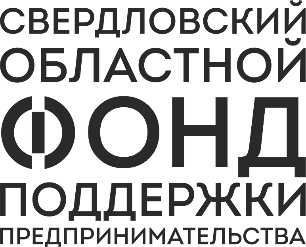 620075, г. Екатеринбург, ул. Восточная, 7д. Телефон (343) 288-77-85, sof@sofp.ru, www.sofp.ruРеестр услуг организаций инфраструктуры поддержки субъектов малого и среднего предпринимательства Свердловской области(информация об услугах и мерах поддержки)за 2023 годСвердловский областной фонд поддержки предпринимательства (микрокредитная компания)Фонд СОФПП (МКК)(на базе которого создан региональный Центр «Мой бизнес»)ОСНОВАНИЕ: Приказ Минэкономразвития от 26.03.2021 № 142 «Об утверждении требований к реализации мероприятий, осуществляемых субъектами Российской Федерации, бюджетам которых предоставляются субсидии на государственную поддержку малого и среднего предпринимательства, а также физических лиц, применяющих специальный налоговый режим «Налог на профессиональный доход», в субъектах Российской Федерации, направленных на достижение целей, показателей и результатов региональных проектов, обеспечивающих достижение целей, показателей и результатов федеральных проектов, входящих в состав национального проекта «Малое и среднее предпринимательство и поддержка индивидуальной предпринимательской инициативы», и требований к организациям, образующим инфраструктуру поддержки субъектов малого и среднего предпринимательства»ОБЩИЕ СВЕДЕНИЯТермины и сокращения Заявка – комплект документов, представляемых Клиентом с целью получения услуги.Заявление-анкета Клиента – документ, составленный в соответствии с требованиями, содержащий информацию о Клиенте, параметрах услуги и другую информацию, необходимую для принятия решения о предоставлении услуг.ГБУ Свердловской области «МФЦ» –  Государственное бюджетное учреждение Свердловской области «Многофункциональный центр предоставления государственных и муниципальных услуг» (далее – МФЦ).Клиент – физическое лицо, планирующее начать предпринимательскую деятельность, гражданин, применяющий специальный налоговый режим «Налог на профессиональный доход», субъект малого и среднего предпринимательства (далее – субъект МСП), соответствующий требованиям Федерального закона № 209-ФЗ и зарегистрированный на территории Свердловской области.Личный кабинет (ЛК) – персональный информационный раздел клиента на сайте Фонда СОФПП (МКК) (далее – Фонда). Профиль клиента в Личном кабинете определяет уровень доступа Клиента к услугам Фонда. Профиль зависит от особенностей деятельности предпринимателя и истории сотрудничества с Фондом.Субъект МСП – субъект малого или среднего предпринимательства, отвечающий требованиям статьи 4 Федерального закона №209-ФЗ, сведения о котором внесены в единый реестр субъектов малого и среднего предпринимательства. В соответствии с Федеральным законом от 24.11.1995 №181-ФЗ «О социальной защите инвалидов в Российской Федерации» на организации, которые созданы общероссийскими общественными объединениями инвалидов и уставный капитал которых полностью состоит из вкладов общественных организаций инвалидов, распространяется действие Федерального закона N 209-ФЗ при соответствии данных организаций требованиям, установленным указанным Федеральным законом, за исключением пункта 1 части 1 статьи 4 указанного Федерального закона.Партнер/Поставщик услуги (Сторонняя организация) – юридическое лицо (организация), выразившее готовность оказать услугу для Клиента, подтвердившее соответствие требованиям нормативных и законодательных документов для предоставления данной услуги. ЦП МСП – цифровая платформа с механизмом адресного подбора и возможностью дистанционного получения мер поддержки и специальных сервисов субъектами МСП и самозанятыми гражданами (МСП.РФ). Центр «Мой бизнес»  – объект недвижимости или совокупность объектов недвижимости, находящихся в шаговой доступности друг от друга, оформленных в соответствии с руководством по использованию фирменного стиля для центра «Мой бизнес», предназначенных для организации оказания комплекса услуг, сервисов и мер поддержки физическим лицам, заинтересованным в начале осуществления предпринимательской деятельности, субъектам малого и среднего предпринимательства, а также физическим лицам, применяющим специальный налоговый режим «Налог на профессиональный доход», в том числе размещения на площадях центра «Мой бизнес» инфраструктуры поддержки субъектов малого и среднего предпринимательства и (или) их представителей, управляемой единым органом управления организациями, образующими инфраструктуру поддержки субъектов малого и среднего предпринимательства.Свердловский областной фонд поддержки предпринимательства (микрокредитная компания) Фонд СОФПП (МКК) – организация инфраструктуры поддержки бизнеса Свердловской области, на базе которого создан региональный Центр «Мой бизнес».Общие сведения об организации, образующей инфраструктуру поддержки субъектов малого и среднего предпринимательстваФИНАНСОВЫЕ УСЛУГИ Услуга по предоставлению микрозаймов субъектам малого и среднего предпринимательства и физическим лицам, применяющим специальный налоговый режим «Налог на профессиональный доход»Услуга по предоставлению обеспечения по обязательствам субъектов МСП (банковским гарантиям и займам)Услуга по предоставлению обеспечения по обязательствам субъектов МСП (банковским кредитам)КОНСУЛЬТАЦИОННЫЕ УСЛУГИПолучение мер государственной поддержки  Начало ведения собственного дела: помощь в разработке бизнес-плана для социального контракта Начало ведения собственного дела: условия предоставления государственной социальной помощи на основании социального контракта	 Начало ведения собственного дела: выбор организационно-правовой формы и системы налогообложения Финансовое планирование (привлечение инвестиций и займов, бизнес-планирование): условия предоставления обеспечения по банковским гарантиям Финансовое планирование (привлечение инвестиций и займов, бизнес-планирование): условия предоставления обеспечения по банковским кредитам Финансовое планирование (привлечение инвестиций и займов, бизнес-планирование): условия предоставления обеспечения по займам Финансовое планирование (привлечение инвестиций и займов, бизнес-планирование): условия и порядок предоставления микрозаймов Финансовое планирование (привлечение инвестиций и займов, бизнес-планирование): разработка бизнес-проекта Налогообложение: вопросы налогообложения Налогообложение: специальный налоговый режим для самозанятыхПродвижение и сбыт: продвижение товаров и услуг в социальных сетях. Работа с маркетплейсами для самозанятых и СМСПЗаключение договоров и взаимодействие с контрагентами: трудовой договор и оформление трудовых отношенийЗаключение договоров и взаимодействие с контрагентами: юридическе аспекты ведения деятельности самозанятыхУчастие в закупках товаров, работ и услуг в порядке, предусмотренным Федерльным законом от 05.04.2013 № 44-ФЗ и Федеральным законом от 18.07.2011 № 223-ФЗУслуга Правила ведения книги учета доходов и расходовИМУЩЕСТВЕННЫЕ УСЛУГИУслуга по предоставлению рабочего места в коворкинге ИНФОРМАЦИОННЫЕ УСЛУГИУчастие в информационных мероприятиях Информирование о порядке размещения в технопарке и бизнес-инкубаторахУслуга по регистрации в Личном кабинете Фонда СОФПП (МКК)ОБРАЗОВАТЕЛЬНЫЕ УСЛУГИ Участие в образовательных мероприятиях Программа «Стартуй уверенно»Программы обучения АО «Корпорация «МСП»КОМПЛЕКСНЫЕ УСЛУГИ  Комплексная услуга «Повышение конкурентоспособности и расширение рынков сбыта»Комплексная услуга «Брэндинг для повышения узнаваемости МСП»Комплексная услуга «Развитие социального предпринимательства»Комплексная услуга «Экономико-технологическая трансформация»Комплексная услуга для производителейИНЫЕ УСЛУГИ   Набор услуг для физических лиц пакет «Старт»Набор услуг для самозанятых граждан «Содействие в выходе на маркетплейсы»Начало ведения собственного дела  УСЛУГИ ЦЕНТРА КОМПЕТЕНЦИЙ В СФЕРЕ СЕЛЬСКОХОЗЯЙСТВЕННОЙ КООПЕРАЦИИ  Услуга по предоставлению информации о предоставлении грантов и субсидий сельскохозяйственным потребительским кооперативам Свердловской области Министерством агропромышленного комплекса и потребительского рынка Свердловской области)Услуга по предоставлению информации о предоставлении грантов крестьянским-фермерским хозяйствам и индивидуальным предпринимателям Свердловской области Министерством агропромышленного комплекса и потребительского рынка Свердловской области УСЛУГИ ЦЕНТРА ИННОВАЦИЙ СОЦИАЛЬНОЙ СФЕРЫ   Участие в информационных мероприятиях Участие в образовательных мероприятиях УСЛУГИ МНОГОФУНКЦИОНАЛЬНОГО ЦЕНТРА ДЛЯ БИЗНЕСА (МФЦ) УСЛУГИ АО «ФЕДЕРАЛЬНАЯ КОРОРАЦИЯ ПО РАЗВИТИЮ МАЛОГО И СРЕДНЕГО ПРЕДПРИНИМАТЕЛЬСТВА»  Услуги АО «Корпорация «МСП»Услуга по «Выращиванию» субъектов малого и среднего предпринимательства УСЛУГИ ПАРТНЕРОВ  Услуга консультации по программам Фонда содействия инновациям Прием уполномоченного по защите прав предпринимателей  Услуга по государственной регистрации юридических лиц, физических лиц в качестве индивидуальных предпринимателей   Услуга по открытию расчетного счета через банки-партнеры  N
п/пНаименование параметра (характеристики)Описание (значение) параметра (характеристики)1Тип организации, образующей инфраструктуру поддержки субъектов малого и среднего предпринимательстваМикрокредитная компания2Полное наименование организации, образующей инфраструктуру поддержки субъектов малого и среднего предпринимательстваСвердловский областной фонд поддержки предпринимательства (микрокредитная компания)3Сокращенное наименование организации, образующей инфраструктуру поддержки субъектов малого и среднего предпринимательства (при наличии)Фонд СОФПП (МКК)4Дата создания организации, образующей инфраструктуру поддержки субъектов малого и среднего предпринимательства28.05.20025Идентификационный номер налогоплательщика юридического лица, на базе которого создана организация, образующая инфраструктуру поддержки субъектов малого и среднего предпринимательства66711180196Наименование юридического лица, на базе которого создана организация, образующая инфраструктуру поддержки субъектов малого и среднего предпринимательстваСвердловский областной фонд поддержки предпринимательства (микрокредитная компания)7Номер реестровой записи в едином реестре организаций, образующих инфраструктуру поддержки субъектов малого и среднего предпринимательства16603538Адрес организации, образующей инфраструктуру поддержки субъектов малого и среднего предпринимательства620075, г. Екатеринбург, ул. Восточная, д. 7 корп. Д8.1Адрес места нахождения620075, г. Екатеринбург, ул. Восточная, д. 7 корп. Д8.2Адрес для приема заявителей620075, г. Екатеринбург, ул. Восточная, д. 7 корп. Д8.3Адрес для направления корреспонденции620075, г. Екатеринбург, ул. Восточная, д. 7 корп. Д9Фамилия, имя, отчество (последнее - при наличии) руководителя организации, образующей инфраструктуру поддержки субъектов малого и среднего предпринимательстваПиличев Валерий Валерьевич10Контактный телефон руководителя (мобильный) организации, образующей инфраструктуру поддержки субъектов малого и среднего предпринимательства8 (343) 288-77-85 11Адрес электронной почты руководителя организации, образующей инфраструктуру поддержки субъектов малого и среднего предпринимательстваvvp@sofp.ru12Контактный телефон организации, образующей инфраструктуру поддержки субъектов малого и среднего предпринимательства8 (343) 288-77-85 8 (800) 500-77-8513Адрес электронной почты организации, образующей инфраструктуру поддержки субъектов малого и среднего предпринимательстваsof@sofp.ru14Официальный сайт в информационно-телекоммуникационной сети «Интернет»/ссылка на аккаунты в социальных сетяхsofp.ru15Наименование предоставляемых услуг (мер поддержки)1. Микрофинансовая деятельность - предоставление микрозаймов субъектам малого и среднего предпринимательства и физическим лицам, применяющим специальный налоговый режим «Налог на профессиональный доход».2. Предоставление финансовой поддержки субъектам малого и среднего предпринимательства в иных формах:– предоставление денежных средств субъектам малого и среднего предпринимательства на безвозмездной и безвозвратной основе;– предоставление займов субъектам малого и среднего предпринимательства;– предоставление иного обеспечения по обязательствам субъектов малого и среднего предпринимательства, помимо поручительства, в том числе в виде залога, а также в иных формах, не запрещённых законом.3. Консультационная поддержка субъектов малого и среднего предпринимательства и физических лиц, применяющих специальный налоговый режим «Налог на профессиональный доход», осуществляемая в форме консультирования по любым вопросам осуществления предпринимательской и иной хозяйственной деятельности;4. Имущественная поддержка субъектов малого и среднего предпринимательства – предоставление во временное владение и пользование имущества, принадлежащего Фонду.5. Предоставление информационной поддержки субъектам малого и среднего предпринимательства и физическим лицам, применяющим специальный налоговый режим «Налог на профессиональный доход».6. Организация и проведение мероприятий с привлечением к участию в них субъектов малого и среднего предпринимательства и физических лиц, применяющих специальный налоговый режим «Налог на профессиональный доход», в том числе семинаров, тренингов, круглых столов, конференций, выставок, ярмарок, иных подобных мероприятий, направленных на популяризацию предпринимательской деятельности, стимулирование роста числа субъектов предпринимательской деятельности и лиц, применяющих специальный налоговый режим «Налог на профессиональный доход», содействие установлению деловых контактов предпринимателей, продвижению производимых ими товаров (работ, услуг).7.Организация и проведение образовательных мероприятий для представителей субъектов малого и среднего предпринимательства и физических лиц, применяющих специальный налоговый режим «Налог на профессиональный доход», в том числе организация курсов по подготовке и переподготовке, повышению квалификации представителей субъектов малого и среднего предпринимательства, физических лиц, применяющих специальный налоговый режим «Налог на профессиональный доход», стажировок и т.п.8. Консультирование, информирование, проведение обучающих и иных мероприятий для граждан с целью вовлечения указанных лиц в предпринимательскую
деятельность и содействие им в создании собственного бизнеса.9.Поддержка инновационной деятельности предпринимательских структур, стимулирование разработки и производства принципиально новых видов продукции, содействие в освоении новых технологий и изобретений, содействие субъектам малого и среднего предпринимательства в государственной регистрации результатов интеллектуальной деятельности, созданных ими, защите прав субъектов малого и среднего предпринимательства в сфере защиты интеллектуальной собственности.10. Оказание поддержки субъектам малого и среднего предпринимательства, осуществляющим внешнеэкономическую деятельность, в том числе при помощи сотрудничества с международными организациями и иностранными государствами в области развития малого и среднего предпринимательства, содействия в продвижении на рынки иностранных государств российских товаров (работ, услуг), результатов интеллектуальной деятельности, а также создания благоприятных условий для российских участников внешнеэкономической деятельности.11. Участие в формировании и развитии инфраструктуры поддержки предпринимательства, в том числе в форме целевого финансирования и участия в уставном капитале хозяйственных обществ, обеспечивающих развитие инфраструктуры поддержки предпринимательства, участия в создании некоммерческих организаций, реализующих программы поддержки предпринимательства.16Наделение организации, образующей инфраструктуру поддержки субъектов малого и среднего предпринимательства, функциями единого органа управления организациями, образующими инфраструктуру поддержки субъектов малого и среднего предпринимательстваПостановление Правительства Свердловской области от 19.07.2018 № 473-ПП «О едином органе управления организациями, образующими инфраструктуру поддержки субъектов малого и среднего предпринимательства на территории Свердловской области»Ссылка на постановление http://publication.pravo.gov.ru/Document/View/6600201807250015?rangeSize=5017Идентификационный номер налогоплательщика органа исполнительной власти субъекта Российской Федерации (органа местного самоуправления), выступающего учредителем (участником) или акционером организации, образующей инфраструктуру поддержки субъектов малого и среднего предпринимательства665802157918Полное наименование органа исполнительной власти субъекта Российской Федерации (органа местного самоуправления), выступающего учредителем (участником) или акционером организации, образующей инфраструктуру поддержки субъектов малого и среднего предпринимательстваПравительство Свердловской областиN
п/пНаименование параметра (характеристики)Описание (значение) параметра (характеристики)1Полное наименование организации, образующей инфраструктуру поддержки субъектов малого и среднего предпринимательства, предоставляющей услугу (меру поддержки)Свердловский областной фонд поддержки предпринимательства (микрокредитная компания)2Структурное подразделение организации, образующей инфраструктуру поддержки субъектов малого и среднего предпринимательства, предоставляющее услугу (меры поддержки)– Департамент займов Свердловского областного фонда поддержки предпринимательства (микрокредитная компания);– Представительства Свердловского областного фонда поддержки предпринимательства (микрокредитной компаний).2.1Контактная информация структурного подразделения организации, образующей инфраструктуру поддержки субъектов малого и среднего предпринимательства, предоставляющего услугу (меру поддержки)Адрес: 620075, г. Екатеринбург, ул. Восточная, 7д8 (800) 500-77-858 (343) 288-77-85micro@sofp.ru3Полное наименование услуги (меры поддержки)Услуга по предоставлению микрозаймов субъектам малого и среднего предпринимательства и физическим лицам, применяющим специальный налоговый режим «Налог на профессиональный доход»4Краткое наименование услуги (меры поддержки)Услуга по предоставлению микрозаймов5Наименование мероприятия, направленного на предоставление услуги (меры поддержки)Национальный проект «Малое и среднее предпринимательство и поддержка индивидуальной предпринимательской инициативы»6Форма услуги (меры поддержки)Финансовая 7Вид услуги (меры поддержки)Предоставление заемных ресурсов8Нормативный правовой акт, на основании которого осуществляется предоставление услуги (меры поддержки)Постановление Правительства Свердловской области от 17.11.2014 № 1002-ПП «Об утверждении государственной программы Свердловской области «Повышение инвестиционной привлекательности Свердловской области до 2027 года» (в ред. от  31.08.2023 № 633-ПП) (документ по ссылке: https://mir.midural.ru/gosudarstvennaya-programma9Способ предоставления услуги (меры поддержки)– в электронном виде через информационную систему (сайт) организации;– личное обращение10Доступность услуги (меры поддержки) по территориальному признакуСвердловская область10.1Субъект Российской Федерации, на территории которого предоставляется услуга (мера поддержки)Свердловская область10.2Муниципальное образование (муниципальный район/городской округ), на территории которого предоставляется услуга (мера поддержки)Свердловская область11Доступность услуги (меры поддержки) по объему предоставляемой поддержкиДо 5 млн рублей (включительно)12Доступность услуги (меры поддержки) по периоду предоставления поддержки– оформление заявки на предоставление услуги формируется в электронном виде через сайт https://lk2.sofp.ru - круглосуточно;– оформление итоговых документов и сопровождение заявки на микрозайм - в рабочие дни с 9.00 до 18.00. 13Сведения о включении услуги (меры поддержки) в состав комплексной услуги–14Категория получателя услуги (меры поддержки)– субъекты малого и среднего предпринимательства;– физические лица, применяющие специальный налоговый режим «Налог на профессиональный доход»15Виды деятельности субъекта малого и среднего предпринимательства (физического лица, применяющего специальный налоговый режим "Налог на профессиональный доход"), дающие право на получение услуги (меры поддержки)Без ограничений (кроме 64.1-64.99.9,65.1-65.30, 66.1-66.30.9, 92.1-92.23)16Виды деятельности субъекта малого и среднего предпринимательства (физического лица, применяющего специальный налоговый режим "Налог на профессиональный доход"), при осуществлении которых поддержка не оказывается64.1-64.99.965.1-65.3066.1-66.30.992.1-92.2317Срок ведения деятельности получателя услуги (меры поддержки)От 1 месяца18Максимальный размер поддержки на одного получателя услуги (меры поддержки)До 5 млн рублей19Стоимость получения услуги (меры поддержки)За плату19.1Размер платыСогласно утвержденной процентной ставке по договору:– ключевой ставка Банка России при недостаточном обеспечении - полуторакратный размер ключевой ставки Банка России;– ½ ключевой ставки Банка России.Действуют тарифы за досрочный вывод и (или) замену залога и (или) поручителя по договору займа:– первое обращение в рамках договора -  3 000 рублей, в т. ч. НДС;– второе обращение в рамках договора -  4 000 рублей, в т. ч. НДС;– третье и каждое последующее обращение в рамках договора - 6 500 рублей, в т. ч. НДС;Актуальная информация о тарифах на сайте https://mf.sofp.ru/20Иные требования к получателю услуги (меры поддержки)– размер компании по годовому обороту (млн. рублей) - для субъектов малого и среднего предпринимательства не более 2 000 млн рублей;– количество работников у получателя поддержки (минимальное) - 0;– количество работников у получателя поддержки (максимальное) - для субъектов малого и среднего предпринимательства 250.21Требования к заявлению (заявке) на получение услуги (меры поддержки)Первичный необходимый пакет документов на предоставление услуги оформляется в личном кабинете на сайте https://lk2.sofp.ru.22Входящие документы, прилагаемые к заявлению (заявке) на получение услуги (меры поддержки) и необходимые для предоставления услуги (меры поддержки)Перечень необходимых документов закреплен порядком подачи документов на микрозаём и пользования личным кабинетом с целью предоставления микрозайма, утвержденным директором Фонда СОФПП (МКК). Актуальная информация на сайте https://mf.sofp.ru/22.1Наименование документаНаименования документов закреплено Порядком подачи документов намикрозаём и пользования личным кабинетом с целью предоставления микрозайма, утвержденным директором Фонда СОФПП (МКК). Актуальная информация на сайте https://mf.sofp.ru/. 22.2Требование к формату документа– оригинал на бумажном носителе;– копия на бумажном носителе;– скан в электронном виде;– в электронном виде, заверенный электронной подписью;– интерактивная форма. 22.2.1Форма (шаблон) документаФорма документов закреплена Порядком подачи документов намикрозаём и пользования личным кабинетом с целью предоставления микрозайма, утвержденным директором Фонда СОФПП (МКК). Актуальная информация на сайте https://mf.sofp.ru/22.2.2Образец заполнения формы (шаблона) документаОбразцы заполнения документов для подачи заявки на микрозайм представлены в Инструкции по заведению заявки на микрозайм https://mf.sofp.ru/images/i-lk.pdf в личном кабинете (новая версия)  https://lk2.sofp.ru22.3Количество необходимых экземпляровКоличество документов закреплено Порядком подачи документов намикрозаём и пользования личным кабинетом с целью предоставления микрозайма, утвержденным директором Фонда СОФПП (МКК). Актуальная информация на сайте https://mf.sofp.ru/22.4Способ поступления документа– в электронном виде через информационную систему (сайт) организации;– личное обращение.23Исходящие документы по результатам предоставления услуги (меры поддержки)Заключенный сторонами договор микрозайма и прочие документы при необходимости23.1Наименование документаДоговор микрозайма23.2Требование к формату документаСобственноручно подписанный сторонами договор микрозайма23.3Форма (шаблон) документаФорма договора микрозайма утверждена внутренним приказом подписанным директором СОФПП (МКК)23.4Образец заполнения формы (шаблона) документаОбразец договора микрозайма представлен внутренним приказом подписанным директором СОФПП (МКК)23.5Способ передачи документа– лично;– по E-mail;– информационная система и т.д.24Основание для отказа в приеме документов– заявитель не соответствует установленным требованиям к получателям поддержки;– не представлены необходимые документы либо представлены недостоверные сведения и документы;– представленные документы не соответствуют установленным требованиям к оформлению;– превышен лимит на финансирование поддержки в текущем календарном году;– cрок предоставления услуги (меры поддержки) выходит за пределы текущего календарного года, в котором была подана заявка25Основание для отказа в предоставлении услуги (меры поддержки)– заявитель не соответствует установленным требованиям к получателям поддержки;– не представлены необходимые документы либо представлены недостоверные сведения и документы;– представленные документы не соответствуют установленным требованиям к оформлению;– превышен лимит на финансирование поддержки в текущем календарном году;– cрок предоставления услуги (меры поддержки) выходит за пределы текущего календарного года, в котором была подана заявка.26Результат предоставления услуги (меры поддержки)Финансовая поддержка27.1Описание бизнес-процесса предоставления услуги (меры поддержки) Описание бизнес-процесса предоставления микрозайма представлено Правилами предоставления микрозаймов субъектам малого и среднего предпринимательства, Инструкцией по заведению заявки на микрозайм в личном кабинете (новая версия), размещенным на сайте https://mf.sofp.ru/28Срок предоставления услуги (меры поддержки)Срок предоставления услуги (меры поддержки) установлен Порядком подачи документов на микрозаём и пользования личным кабинетом с целью предоставления микрозайма, утвержденным директором Фонда СОФПП (МКК)N
п/пНаименование параметра (характеристики)Описание (значение) параметра (характеристики)1Полное наименование организации, образующей инфраструктуру поддержки субъектов малого и среднего предпринимательства, предоставляющей услугу (меру поддержки)Свердловский областной фонд поддержки предпринимательства (микрокредитная компания)2Структурное подразделение организации, образующей инфраструктуру поддержки субъектов малого и среднего предпринимательства, предоставляющее услугу (меры поддержки)– Департамент экспертизы;– Департамент анализа рисков.2.1Контактная информация структурного подразделения организации, образующей инфраструктуру поддержки субъектов малого и среднего предпринимательства, предоставляющего услугу (меру поддержки)Адрес: 620075, г. Екатеринбург, ул. Восточная, 7д8 (800) 500-77-858 (343) 288-77-85sof@sofp.ru3Полное наименование услуги (меры поддержки)Услуга по предоставлению обеспечения по обязательствам субъектов МСП (банковским гарантиям и займам)4Краткое наименование услуги (меры поддержки)Предоставление обеспечения по обязательствам субъектов МСП (банковским гарантиям и займам)5Наименование мероприятия, направленного на предоставление услуги (меры поддержки)Национальный проект «Малое и среднее предпринимательство и поддержка индивидуальной предпринимательской инициативы»6Форма услуги (меры поддержки)Финансовая 7Вид услуги (меры поддержки)Предоставление обеспечения8Нормативный правовой акт, на основании которого осуществляется предоставление услуги (меры поддержки)Постановление Правительства Свердловской области от 17.11.2014 № 1002-ПП «Об утверждении государственной программы Свердловской области «Повышение инвестиционной привлекательности Свердловской области до 2027 года» (в ред. от  31.08.2023 № 633-ПП) (документ по ссылке: https://mir.midural.ru/gosudarstvennaya-programma9Способ предоставления услуги (меры поддержки)– в электронном виде через информационную систему (сайт) организации;– личное обращение.10Доступность услуги (меры поддержки) по территориальному признакуСвердловская область10.1Субъект Российской Федерации, на территории которого предоставляется услуга (мера поддержки)Свердловская область10.2Муниципальное образование (муниципальный район/городской округ), на территории которого предоставляется услуга (мера поддержки)Свердловская область11Доступность услуги (меры поддержки) по объему предоставляемой поддержкиДо 50 млн рублей (включительно)12Доступность услуги (меры поддержки) по периоду предоставления поддержкиПостоянно в рабочие дни с 9.00 до 18.00, при условии наличия лимитов13Сведения о включении услуги (меры поддержки) в состав комплексной услуги–14Категория получателя услуги (меры поддержки)Субъекты малого и среднего предпринимательства15Виды деятельности субъекта малого и среднего предпринимательства (физического лица, применяющего специальный налоговый режим "Налог на профессиональный доход"), дающие право на получение услуги (меры поддержки)Без ограничений (кроме 64.1-64.99.9,65.1-65.30, 66.1-66.30.9, 92.1-92.23)16Виды деятельности субъекта малого и среднего предпринимательства (физического лица, применяющего специальный налоговый режим "Налог на профессиональный доход"), при осуществлении которых поддержка не оказывается64.1-64.99.965.1-65.3066.1-66.30.992.1-92.2317Срок ведения деятельности получателя услуги (меры поддержки)Без ограничений18Максимальный размер поддержки на одного получателя услуги (меры поддержки)Для субъектов малого и среднего предпринимательства - 50 млн рублей.19Стоимость получения услуги (меры поддержки)За плату19.1Размер платы– 0,75% годовых от суммы  поручительства - для субъектов МСП, основным видом деятельности которых является торговля;– 0,5% годовых от суммы     поручительства - для субъектов МСП, основным видом деятельности которых является иной вид деятельности, отличный от торговли.20Иные требования к получателю услуги (меры поддержки)– размер компании по годовому обороту (млн. рублей) - для субъектов малого и среднего предпринимательства не более 2 000 млн рублей;– количество работников у получателя поддержки (минимальное) - 0;– количество работников у получателя поддержки (максимальное) - для субъектов малого и среднего предпринимательства 250.21Требования к заявлению (заявке) на получение услуги (меры поддержки)Заявка на предоставление поручительства оформляется в организации-партнере.Перечень партнеров доступен по ссылке на сайте (sofp.ru): – по гарантиям https://sofp.ru/uslugi/u-menya-est-biznes/poruchitelstva-po-bankovskim-garantiyam/– по займамhttps://sofp.ru/uslugi/u-menya-est-biznes/poruchitelstva-po-zajmam/22Входящие документы, прилагаемые к заявлению (заявке) на получение услуги (меры поддержки) и необходимые для предоставления услуги (меры поддержки)Перечень необходимых документов устанавливается организацией-партнером.Перечень партнеров доступен по ссылке на сайте (sofp.ru): – по гарантиям https://sofp.ru/uslugi/u-menya-est-biznes/poruchitelstva-po-bankovskim-garantiyam/– по займамhttps://sofp.ru/uslugi/u-menya-est-biznes/poruchitelstva-po-zajmam/22.1Наименование документаПеречень необходимых документов устанавливается организацией-партнеромПолитика предоставления обеспечения по банковским гарантиям Свердловским областным фондом поддержки предпринимательства (по ссылке https://sofp.ru/uslugi/u-menya-est-biznes/poruchitelstva-po-bankovskim-garantiyam/)22.2Требование к формату документаТребования к формату необходимых документов устанавливается организацией-партнером22.2.1Форма (шаблон) документаФорма необходимых документов устанавливается отдельно каждой организацией-партнером22.2.2Образец заполнения формы (шаблона) документаОбразцы необходимых документов утверждаются отдельно каждой организацией-партнером22.3Количество необходимых экземпляровКоличество документов утверждается отдельно каждой организацией-партнером22.4Способ поступления документаСпособ поступления документов утверждается отдельно каждой организацией-партнером, в том числе:– в электронном виде через информационную систему (сайт) организации;– личное обращение.23Исходящие документы по результатам предоставления услуги (меры поддержки)Договор поручительства 23.1Наименование документаДоговор поручительства23.2Требование к формату документаСобственноручно подписанный сторонами договор поручительства либо подписанный с применением ЭЦП23.3Форма (шаблон) документаУстанавливается организацией-партнером23.4Образец заполнения формы (шаблона) документаУстанавливается организацией-партнером23.5Способ передачи документаРегламентируется организацией-партнером24Основание для отказа в приеме документов– Заявитель не соответствует установленным требованиям к получателям поддержки;– не представлены необходимые документы либо представлены недостоверные сведения и документы;– представленные документы не соответствуют установленным требованиям к оформлению;– превышен лимит на финансирование поддержки в текущем календарном году;– cрок предоставления услуги (меры поддержки) выходит за пределы текущего календарного года, в котором была подана заявка.25Основание для отказа в предоставлении услуги (меры поддержки)– Заявитель не соответствует установленным требованиям к получателям поддержки;– не представлены необходимые документы либо представлены недостоверные сведения и документы;– представленные документы не соответствуют установленным требованиям к оформлению;– превышен лимит на финансирование поддержки в текущем календарном году;– cрок предоставления услуги (меры поддержки) выходит за пределы текущего календарного года, в котором была подана заявка.26Результат предоставления услуги (меры поддержки)Финансовая поддержка27.1Описание бизнес-процесса предоставления услуги (меры поддержки) Клиент: – оформляет заявку в организации-партнере;– предоставляет необходимые документы (согласно требованиям организаций-партнеров);– Проходит все необходимые процедуры (при необходимости);– подписывает документы.28Срок предоставления услуги (меры поддержки)Не более 5 рабочих дней, при условии предоставлении полного пакета необходимых документов от организации-партнераN
п/пНаименование параметра (характеристики)Описание (значение) параметра (характеристики)1Полное наименование организации, образующей инфраструктуру поддержки субъектов малого и среднего предпринимательства, предоставляющей услугу (меру поддержки)Свердловский областной фонд поддержки предпринимательства (микрокредитная компания)2Структурное подразделение организации, образующей инфраструктуру поддержки субъектов малого и среднего предпринимательства, предоставляющее услугу (меры поддержки)– Департамент экспертизы;– Департамент анализа рисков2.1Контактная информация структурного подразделения организации, образующей инфраструктуру поддержки субъектов малого и среднего предпринимательства, предоставляющего услугу (меру поддержки)Адрес: 620075, г. Екатеринбург, ул. Восточная, 7д8 (800) 500-77-858 (343) 288-77-85sof@sofp.ru3Полное наименование услуги (меры поддержки)Услуга по предоставлению обеспечения по банковским кредитам4Краткое наименование услуги (меры поддержки)Предоставление обеспечения по банковским кредитам5Наименование мероприятия, направленного на предоставление услуги (меры поддержки)Национальный проект «Малое и среднее предпринимательство и поддержка индивидуальной предпринимательской инициативы»6Форма услуги (меры поддержки)Финансовая7Вид услуги (меры поддержки)Предоставление обеспечения8Нормативный правовой акт, на основании которого осуществляется предоставление услуги (меры поддержки)Постановление Правительства Свердловской области от 17.11.2014 № 1002-ПП «Об утверждении государственной программы Свердловской области «Повышение инвестиционной привлекательности Свердловской области до 2027 года» (в ред. от  31.08.2023 № 633-ПП) (документ по ссылке: https://mir.midural.ru/gosudarstvennaya-programma9Способ предоставления услуги (меры поддержки)– в электронном виде через информационную систему (сайт) организации;– личное обращение.10Доступность услуги (меры поддержки) по территориальному признакуСвердловская область10.1Субъект Российской Федерации, на территории которого предоставляется услуга (мера поддержки)Свердловская область10.2Муниципальное образование (муниципальный район/городской округ), на территории которого предоставляется услуга (мера поддержки)Свердловская область11Доступность услуги (меры поддержки) по объему предоставляемой поддержкиДо 50 млн рублей (включительно)12Доступность услуги (меры поддержки) по периоду предоставления поддержкиПостоянно в рабочие дни с 9.00 до 18.00, при условии наличия лимитов13Сведения о включении услуги (меры поддержки) в состав комплексной услуги–14Категория получателя услуги (меры поддержки)– субъекты малого и среднего предпринимательства;– физические лица, применяющие специальный налоговый режим «Налог на профессиональный доход».15Виды деятельности субъекта малого и среднего предпринимательства (физического лица, применяющего специальный налоговый режим "Налог на профессиональный доход"), дающие право на получение услуги (меры поддержки)Без ограничений (кроме 64.1-64.99.9,65.1-65.30, 66.1-66.30.9, 92.1-92.23)16Виды деятельности субъекта малого и среднего предпринимательства (физического лица, применяющего специальный налоговый режим "Налог на профессиональный доход"), при осуществлении которых поддержка не оказывается64.1-64.99.965.1-65.3066.1-66.30.992.1-92.2317Срок ведения деятельности получателя услуги (меры поддержки)Без ограничений18Максимальный размер поддержки на одного получателя услуги (меры поддержки)Для субъектов малого и среднего предпринимательства –  50 млн рублей.Физические лица, применяющие специальный налоговый режим «Налог на профессиональный доход» – 1 млн рублей.19Стоимость получения услуги (меры поддержки)За плату19.1Размер платы– 0,75% годовых от суммы поручительства - для субъектов МСП, основным видом деятельности которых является торговля;– 0,5% годовых от суммы поручительства - для субъектов МСП, основным видом деятельности которых является иной вид деятельности, отличный от торговли;–        2% годовых от суммы поручительства - Физические лица, применяющие специальный налоговый режим «Налог на профессиональный доход»20Иные требования к получателю услуги (меры поддержки)– размер компании по годовому обороту (млн. рублей) - для субъектов малого и среднего предпринимательства не более 2 000 млн рублей;– количество работников у получателя поддержки (минимальное) - 0;– количество работников у получателя поддержки (максимальное) - для субъектов малого и среднего предпринимательства 250.21Требования к заявлению (заявке) на получение услуги (меры поддержки)Заявка на предоставление поручительства оформляется в банке-партнере.Перечень партнеров доступен по ссылке на сайте: https://sofp.ru/uslugi/u-menya-est-biznes/poruchitelstva-po-bankovskim-kreditam/22Входящие документы, прилагаемые к заявлению (заявке) на получение услуги (меры поддержки) и необходимые для предоставления услуги (меры поддержки)Перечень необходимых документов устанавливается отдельно в каждом банке-партнере22.1Наименование документаПеречень необходимых документов устанавливается отдельно в каждом банке-партнере22.2Требование к формату документаТребования к формату документов регламентируется отдельно в каждом банке-партнере22.2.1Форма (шаблон) документаФорма документов утверждается отдельно в каждом банке-партнере22.2.2Образец заполнения формы (шаблона) документаОбразцы документов утверждаются отдельно в каждом банке-партнере22.3Количество необходимых экземпляровКоличество документов утверждается отдельно в каждом банке-партнере22.4Способ поступления документаСпособ поступления документов утверждается отдельно каждой организацией-партнером, в том числе:– в электронном виде через информационную систему (сайт) организации;– личное обращение.23Исходящие документы по результатам предоставления услуги (меры поддержки)Договор поручительства23.1Наименование документаДоговор поручительства23.2Требование к формату документаСобственноручно подписанный сторонами договор поручительства, либо подписанный с применением ЭЦП23.3Форма (шаблон) документаУстанавливается банком-партнером 23.4Образец заполнения формы (шаблона) документаОформляется банком-партнером23.5Способ передачи документаРегламентируется банком-партнером24Основание для отказа в приеме документов– Заявитель не соответствует установленным требованиям к получателям поддержки;– не представлены необходимые документы либо представлены недостоверные сведения и документы;– представленные документы не соответствуют установленным требованиям к оформлению;– превышен лимит на финансирование поддержки в текущем календарном году;– cрок предоставления услуги (меры поддержки) выходит за пределы текущего календарного года, в котором была подана заявка.25Основание для отказа в предоставлении услуги (меры поддержки)– Заявитель не соответствует установленным требованиям к получателям поддержки;– не представлены необходимые документы либо представлены недостоверные сведения и документы;– представленные документы не соответствуют установленным требованиям к оформлению;– превышен лимит на финансирование поддержки в текущем календарном году;– cрок предоставления услуги (меры поддержки) выходит за пределы текущего календарного года, в котором была подана заявка.26Результат предоставления услуги (меры поддержки)Финансовая поддержка27.1Описание бизнес-процесса предоставления услуги (меры поддержки) Клиент: – оформляет заявку в организации-партнере;– предоставляет необходимые документы (согласно требованиям организаций-партнеров);– проходит все необходимые процедуры (при необходимости);– подписывает документы.28Срок предоставления услуги (меры поддержки)Не более 5 рабочих дней, при условии предоставлении полного пакета документов от банка-партнера.N
п/пНаименование параметра (характеристики)Описание (значение) параметра (характеристики)1Полное наименование организации, образующей инфраструктуру поддержки субъектов малого и среднего предпринимательства, предоставляющей услугу (меру поддержки)Свердловский областной фонд поддержки предпринимательства (микрокредитная компания)2Структурное подразделение организации, образующей инфраструктуру поддержки субъектов малого и среднего предпринимательства, предоставляющее услугу (меры поддержки)– Отдел по работе с клиентами департамента продвижения и продаж;– Представительства Свердловского областного фонда поддержки предпринимательства;– Муниципальные фонды поддержки предпринимательства, расположенные на территории Свердловской области.2.1Контактная информация структурного подразделения организации, образующей инфраструктуру поддержки субъектов малого и среднего предпринимательства, предоставляющего услугу (меру поддержки)Адрес: 620075, г. Екатеринбург, ул. Восточная, 7д8 (800) 500-77-858 (343) 288-77-85sof@sofp.ru3Полное наименование услуги (меры поддержки)Получение мер государственной поддержки:меры государственной поддержки на федеральном и региональном уровне 4Краткое наименование услуги (меры поддержки)Получение мер государственной поддержки 5Наименование мероприятия, направленного на предоставление услуги (меры поддержки)Национальный проект «Малое и среднее предпринимательство и поддержка индивидуальной предпринимательской инициативы»6Форма услуги (меры поддержки)Нефинансовая7Вид услуги (меры поддержки)Консультационная услуга8Нормативный правовой акт, на основании которого осуществляется предоставление услуги (меры поддержки)Постановление Правительства Свердловской области от 17.11.2014 № 1002-ПП «Об утверждении государственной программы Свердловской области «Повышение инвестиционной привлекательности Свердловской области до 2027 года» (в ред. от  31.08.2023 № 633-ПП) (документ по ссылке: https://mir.midural.ru/gosudarstvennaya-programma9Способ предоставления услуги (меры поддержки)– по электронной почте;– в электронном виде через информационную систему (сайт) организации;– личное обращение;– через ЦП МСП.10Доступность услуги (меры поддержки) по территориальному признакуСвердловская область10.1Субъект Российской Федерации, на территории которого предоставляется услуга (мера поддержки)Свердловская область10.2Муниципальное образование (муниципальный район/городской округ), на территории которого предоставляется услуга (мера поддержки)Свердловская область11Доступность услуги (меры поддержки) по объему предоставляемой поддержкиБез ограничений12Доступность услуги (меры поддержки) по периоду предоставления поддержкиВ рабочие дни с 9.00 до 17.00 (18.00)13Сведения о включении услуги (меры поддержки) в состав комплексной услуги–14Категория получателя услуги (меры поддержки)–  субъекты малого и среднего предпринимательства;– граждане, планирующие открыть свое дело; – физические лица, применяющие специальный налоговый режим «Налог на профессиональный доход»15Виды деятельности субъекта малого и среднего предпринимательства (физического лица, применяющего специальный налоговый режим "Налог на профессиональный доход"), дающие право на получение услуги (меры поддержки)Без ограничений (кроме 64.1-64.99.9,65.1-65.30, 66.1-66.30.9, 92.1-92.23)16Виды деятельности субъекта малого и среднего предпринимательства (физического лица, применяющего специальный налоговый режим "Налог на профессиональный доход"), при осуществлении которых поддержка не оказывается64.1-64.99.965.1-65.3066.1-66.30.992.1-92.2317Срок ведения деятельности получателя услуги (меры поддержки)Без ограничений18Максимальный размер поддержки на одного получателя услуги (меры поддержки)–19Стоимость получения услуги (меры поддержки)Безвозмедно19.1Размер платы–20Иные требования к получателю услуги (меры поддержки)–  граждане, физические лица или индивидуальные предприниматели, применяющие специальный налоговый режим «Налог на профессиональный доход», сведения о которых в момент получения ими услуг Исполнителя внесены в публичный сервис ФНС России.– размер компании по годовому обороту (млн. рублей) - для субъектов малого и среднего предпринимательства не более 2 000 млн рублей;– количество работников у получателя поддержки (минимальное) – 0;-– количество работников у получателя поддержки (максимальное) - для субъектов малого и среднего предпринимательства 250.21Требования к заявлению (заявке) на получение услуги (меры поддержки)Заявление на предоставление услуги формируется консультантом при оказании услуги в 1 экз. (Приложение № 1.1)22Входящие документы, прилагаемые к заявлению (заявке) на получение услуги (меры поддержки) и необходимые для предоставления услуги (меры поддержки)Паспорт гражданина РФ22.1Наименование документаПаспорт гражданина РФ22.2Требование к формату документа– оригинал на бумажном носителе;–  копия на бумажном носителе;– скан в электронном виде;–  в электронном виде, заверенный электронной подписью;–  и иные требования при необходимости.22.2.1Форма (шаблон) документа– Заявление на предоставление поддержки в форме консультации (Приложение № 1.1) 22.2.2Образец заполнения формы (шаблона) документаПриложение № 2.1 22.3Количество необходимых экземпляров122.4Способ поступления документа–  в электронном виде через информационную систему (сайт) организации;– личное обращение;–  через ЦП МСП.23Исходящие документы по результатам предоставления услуги (меры поддержки)–23.1Наименование документа–23.2Требование к формату документа–23.3Форма (шаблон) документа– Заявление на предоставление поддержки в форме консультации (Приложение № 1.1) 23.4Образец заполнения формы (шаблона) документаПриложение № 1.2 23.5Способ передачи документа–  лично;–  по E-mail;–  информационная система и т.д.24Основание для отказа в приеме документовЗаявитель не соответствует установленным требованиям к получателям поддержки25Основание для отказа в предоставлении услуги (меры поддержки)– заявитель не соответствует установленным требованиям к получателям поддержки;– не представлены необходимые документы либо представлены недостоверные сведения и документы;– представленные документы не соответствуют установленным требованиям к оформлению;– закончился срок для приема заявок на предоставление услуги (меры поддержки);–cрок предоставления услуги (меры поддержки) выходит за пределы текущего календарного года, в котором была подана заявка;– превышен лимит на финансирование поддержки в текущем календарном году;– и иные.26Результат предоставления услуги (меры поддержки)Консультационная поддержка27.1Описание бизнес-процесса предоставления услуги (меры поддержки) При предоставлении Клиенту услуги ответственный сотрудник:– уточняет у Клиента его цель обращения в Центр, его статус (субъект МСП, физическое лицо, самозанятый и т.д.);– консультирует Клиента о перечне услуг, условиях и порядке их предоставления;– информирует Клиента о возможности или невозможности предоставления услуги (с указанием причин, по которым услуга не может быть предоставлена);– оказывает консультационную помощь Клиенту по заполнению заявления и документов, необходимых для предоставления конкретной услуги;– проводит первичную экспертизу документов Клиента, проверяет комплектность, правильность заполнения необходимых документов, соответствие документов и сведений требованиям, установленным Регламентом и другими нормативными документами;– по результатам входной экспертизы при наличии несоответствия документов и сведений требованиям, установленным Регламентом и другими нормативными документами, направляет документы на доработку Клиенту; – принимает и регистрирует обращение Клиента в ЦП МСП, Личном кабинете или иных программных продуктах в случае необходимости; – информирует Клиента о текущем состоянии обработки документов по заявлению (в случае отказа в предоставлении услуги – с указанием причин отказа), итоге рассмотрения обращения Клиента на оказание услуги независимо от его результата, а также по иным вопросам, связанным с оказанием услуги посредством устного или письменного сообщения с Клиентом по имеющимся каналам связи, указанным в заявлении.28Срок предоставления услуги (меры поддержки)Один рабочий деньN
п/пНаименование параметра (характеристики)Описание (значение) параметра (характеристики)1Полное наименование организации, образующей инфраструктуру поддержки субъектов малого и среднего предпринимательства, предоставляющей услугу (меру поддержки)Свердловский областной фонд поддержки предпринимательства (микрокредитная компания)2Структурное подразделение организации, образующей инфраструктуру поддержки субъектов малого и среднего предпринимательства, предоставляющее услугу (меры поддержки)– Отдел по работе с клиентами департамента продвижения и продаж;– Представительства Свердловского областного фонда поддержки предпринимательства;–  Муниципальные фонды поддержки предпринимательства, расположенные на территории Свердловской области.2.1Контактная информация структурного подразделения организации, образующей инфраструктуру поддержки субъектов малого и среднего предпринимательства, предоставляющего услугу (меру поддержки)Адрес: 620075, г. Екатеринбург, ул. Восточная, 7д8 (800) 500-77-858 (343) 288-77-85sof@sofp.ru3Полное наименование услуги (меры поддержки)Начало ведения собственного дела: консультирование по разработке бизнес-плана в рамках социального контракта4Краткое наименование услуги (меры поддержки)Начало ведения собственного дела5Наименование мероприятия, направленного на предоставление услуги (меры поддержки)Национальный проект «Малое и среднее предпринимательство и поддержка индивидуальной предпринимательской инициативы»6Форма услуги (меры поддержки)Нефинансовая7Вид услуги (меры поддержки)Консультационная услуга8Нормативный правовой акт, на основании которого осуществляется предоставление услуги (меры поддержки)Постановление Правительства Свердловской области от 17.11.2014 № 1002-ПП «Об утверждении государственной программы Свердловской области «Повышение инвестиционной привлекательности Свердловской области до 2027 года» (в ред. от  31.08.2023 № 633-ПП) (документ по ссылке: https://mir.midural.ru/gosudarstvennaya-programma9Способ предоставления услуги (меры поддержки)– по электронной почте;– в электронном виде через информационную систему (сайт) организации;– личное обращение;–  через Цифровую платформу МСП Корпорации МСП.10Доступность услуги (меры поддержки) по территориальному признакуСвердловская область10.1Субъект Российской Федерации, на территории которого предоставляется услуга (мера поддержки)Свердловская область10.2Муниципальное образование (муниципальный район/городской округ), на территории которого предоставляется услуга (мера поддержки)Свердловская область11Доступность услуги (меры поддержки) по объему предоставляемой поддержкиБез ограничений12Доступность услуги (меры поддержки) по периоду предоставления поддержкиВ рабочие дни с 9.00 до 17.00 (18.00)13Сведения о включении услуги (меры поддержки) в состав комплексной услуги-14Категория получателя услуги (меры поддержки)– субъекты малого и среднего предпринимательства;– граждане, планирующие открыть свое дело; – физические лица, применяющие специальный налоговый режим «Налог на профессиональный доход»15Виды деятельности субъекта малого и среднего предпринимательства (физического лица, применяющего специальный налоговый режим "Налог на профессиональный доход"), дающие право на получение услуги (меры поддержки)Без ограничений (кроме 64.1-64.99.9,65.1-65.30, 66.1-66.30.9, 92.1-92.23)16Виды деятельности субъекта малого и среднего предпринимательства (физического лица, применяющего специальный налоговый режим "Налог на профессиональный доход"), при осуществлении которых поддержка не оказывается64.1-64.99.965.1-65.3066.1-66.30.992.1-92.2317Срок ведения деятельности получателя услуги (меры поддержки)Без ограничений18Максимальный размер поддержки на одного получателя услуги (меры поддержки)–19Стоимость получения услуги (меры поддержки)Безвозмедно19.1Размер платы–20Иные требования к получателю услуги (меры поддержки)– размер компании по годовому обороту (млн. рублей) - для субъектов малого и среднего предпринимательства не более 2 000 млн рублей;– количество работников у получателя поддержки (минимальное) – 0;– количество работников у получателя поддержки (максимальное) - для субъектов малого и среднего предпринимательства 250.21Требования к заявлению (заявке) на получение услуги (меры поддержки)Заявление на предоставление услуги формируется консультантом при оказании услуги в 1 экз. (Приложение № 1.1, 1.4)22Входящие документы, прилагаемые к заявлению (заявке) на получение услуги (меры поддержки) и необходимые для предоставления услуги (меры поддержки)Паспорт гражданина РФ22.1Наименование документаПаспорт гражданина РФ22.2Требование к формату документа– оригинал на бумажном носителе;– копия на бумажном носителе;– скан в электронном виде;– в электронном виде, заверенный электронной подписью.22.2.1Форма (шаблон) документа– Заявление на предоставление поддержки в форме консультации (Приложение № 1.1 и 1.4) 22.2.2Образец заполнения формы (шаблона) документаПриложение № 2.1 и 2.422.3Количество необходимых экземпляров122.4Способ поступления документа– в электронном виде через информационную систему (сайт) организации;– личное обращение;– через Цифровую платформу МСП Корпорации МСП23Исходящие документы по результатам предоставления услуги (меры поддержки)–23.1Наименование документа–23.2Требование к формату документа–23.3Форма (шаблон) документа–23.4Образец заполнения формы (шаблона) документа–23.5Способ передачи документа– лично;– по E-mail;– информационная система и т.д.24Основание для отказа в приеме документов– заявитель не соответствует установленным требованиям к получателям поддержки25Основание для отказа в предоставлении услуги (меры поддержки)– заявитель не соответствует установленным требованиям к получателям поддержки;– не представлены необходимые документы либо представлены недостоверные сведения и документы;– представленные документы не соответствуют установленным требованиям к оформлению;– закончился срок для приема заявок на предоставление услуги (меры поддержки);– cрок предоставления услуги (меры поддержки) выходит за пределы текущего календарного года, в котором была подана заявка;– превышен лимит на финансирование поддержки в текущем календарном году;26Результат предоставления услуги (меры поддержки)Консультационная поддержка27.1Описание бизнес-процесса предоставления услуги (меры поддержки) При предоставлении Клиенту услуги ответственный сотрудник:– уточняет у Клиента его цель обращения в Центр, его статус (субъект МСП, физическое лицо, самозанятый и т.д.);– консультирует Клиента о перечне услуг, условиях и порядке их предоставления;– информирует Клиента о возможности или невозможности предоставления услуги (с указанием причин, по которым услуга не может быть предоставлена);– оказывает консультационную помощь Клиенту по заполнению заявления и документов, необходимых для предоставления конкретной услуги;– проводит первичную экспертизу документов Клиента, проверяет комплектность, правильность заполнения необходимых документов, соответствие документов и сведений требованиям, установленным Регламентом и другими нормативными документами;– по результатам входной экспертизы при наличии несоответствия документов и сведений требованиям, установленным Регламентом и другими нормативными документами, направляет документы на доработку Клиенту; – принимает и регистрирует обращение Клиента в ЦП МСП, Личном кабинете или иных программных продуктах в случае необходимости; – информирует Клиента о текущем состоянии обработки документов по заявлению (в случае отказа в предоставлении услуги – с указанием причин отказа), итоге рассмотрения обращения Клиента на оказание услуги независимо от его результата, а также по иным вопросам, связанным с оказанием услуги посредством устного или письменного сообщения с Клиентом по имеющимся каналам связи, указанным в заявлении.28Срок предоставления услуги (меры поддержки)рабочий деньN
п/пНаименование параметра (характеристики)Описание (значение) параметра (характеристики)1Полное наименование организации, образующей инфраструктуру поддержки субъектов малого и среднего предпринимательства, предоставляющей услугу (меру поддержки)Свердловский областной фонд поддержки предпринимательства (микрокредитная компания)2Структурное подразделение организации, образующей инфраструктуру поддержки субъектов малого и среднего предпринимательства, предоставляющее услугу (меры поддержки)– Отдел по работе с клиентами департамента продвижения и продаж;– Представительства Свердловского областного фонда поддержки предпринимательства;– Муниципальные фонды поддержки предпринимательства, расположенные на территории Свердловской области.2.1Контактная информация структурного подразделения организации, образующей инфраструктуру поддержки субъектов малого и среднего предпринимательства, предоставляющего услугу (меру поддержки)Адрес: 620075, г. Екатеринбург, ул. Восточная, 7д8 (800) 500-77-858 (343) 288-77-85sof@sofp.ru3Полное наименование услуги (меры поддержки)Начало ведения собственного дела: консультирование по условиям предоставления государственной социальной помощи на основании социального контракта4Краткое наименование услуги (меры поддержки)Начало ведения собственного дела5Наименование мероприятия, направленного на предоставление услуги (меры поддержки)Национальный проект «Малое и среднее предпринимательство и поддержка индивидуальной предпринимательской инициативы»6Форма услуги (меры поддержки)Нефинансовая7Вид услуги (меры поддержки)Консультационная услуга8Нормативный правовой акт, на основании которого осуществляется предоставление услуги (меры поддержки)Постановление Правительства Свердловской области от 17.11.2014 № 1002-ПП «Об утверждении государственной программы Свердловской области «Повышение инвестиционной привлекательности Свердловской области до 2027 года» (в ред. от  31.08.2023 № 633-ПП) (документ по ссылке: https://mir.midural.ru/gosudarstvennaya-programma9Способ предоставления услуги (меры поддержки)– по электронной почте;– в электронном виде через информационную систему (сайт) организации;– личное обращение;– через Цифровую платформу МСП Корпорации МСП.10Доступность услуги (меры поддержки) по территориальному признакуСвердловская область10.1Субъект Российской Федерации, на территории которого предоставляется услуга (мера поддержки)Свердловская область10.2Муниципальное образование (муниципальный район/городской округ), на территории которого предоставляется услуга (мера поддержки)Свердловская область11Доступность услуги (меры поддержки) по объему предоставляемой поддержкиБез ограничений12Доступность услуги (меры поддержки) по периоду предоставления поддержкиВ рабочие дни с 9.00 до 17.00 (18.00)13Сведения о включении услуги (меры поддержки) в состав комплексной услуги–14Категория получателя услуги (меры поддержки)– субъекты малого и среднего предпринимательства;– граждане, планирующие открыть свое дело; –  физические лица, применяющие специальный налоговый режим «Налог на профессиональный доход»15Виды деятельности субъекта малого и среднего предпринимательства (физического лица, применяющего специальный налоговый режим "Налог на профессиональный доход"), дающие право на получение услуги (меры поддержки)Без ограничений (кроме 64.1-64.99.9,65.1-65.30, 66.1-66.30.9, 92.1-92.23)16Виды деятельности субъекта малого и среднего предпринимательства (физического лица, применяющего специальный налоговый режим "Налог на профессиональный доход"), при осуществлении которых поддержка не оказывается64.1-64.99.965.1-65.3066.1-66.30.992.1-92.2317Срок ведения деятельности получателя услуги (меры поддержки)Без ограничений18Максимальный размер поддержки на одного получателя услуги (меры поддержки)–19Стоимость получения услуги (меры поддержки)Безвозмедно19.1Размер платы–20Иные требования к получателю услуги (меры поддержки)– размер компании по годовому обороту (млн. рублей) - для субъектов малого и среднего предпринимательства не более 2 000 млн рублей;– количество работников у получателя поддержки (минимальное) – 0;– количество работников у получателя поддержки (максимальное) - для субъектов малого и среднего предпринимательства 250.21Требования к заявлению (заявке) на получение услуги (меры поддержки)Заявление на предоставление услуги формируется консультантом при оказании услуги в 1 экз. (Приложение № 1.1 и 1.4)22Входящие документы, прилагаемые к заявлению (заявке) на получение услуги (меры поддержки) и необходимые для предоставления услуги (меры поддержки)Паспорт гражданина РФ22.1Наименование документаПаспорт гражданина РФ22.2Требование к формату документа– оригинал на бумажном носителе;–  копия на бумажном носителе;–  скан в электронном виде;– в электронном виде, заверенный электронной подписью;22.2.1Форма (шаблон) документа– Заявление на предоставление поддержки в форме консультации (Приложение № 1.1 и 1.4) 22.2.2Образец заполнения формы (шаблона) документаПриложение № 2.1  и 2.422.3Количество необходимых экземпляров122.4Способ поступления документа– в электронном виде через информационную систему (сайт) организации;– личное обращение;– через Цифровую платформу МСП Корпорации МСП.23Исходящие документы по результатам предоставления услуги (меры поддержки)–23.1Наименование документа–23.2Требование к формату документа–23.3Форма (шаблон) документа– 23.4Образец заполнения формы (шаблона) документа–23.5Способ передачи документа– лично;– по E-mail;– информационная система и т.д.24Основание для отказа в приеме документовЗаявитель не соответствует установленным требованиям к получателям поддержки25Основание для отказа в предоставлении услуги (меры поддержки)– заявитель не соответствует установленным требованиям к получателям поддержки;– не представлены необходимые документы либо представлены недостоверные сведения и документы;– представленные документы не соответствуют установленным требованиям к оформлению;– закончился срок для приема заявок на предоставление услуги (меры поддержки);– cрок предоставления услуги (меры поддержки) выходит за пределы текущего календарного года, в котором была подана заявка;– превышен лимит на финансирование поддержки в текущем календарном году;26Результат предоставления услуги (меры поддержки)Консультационная поддержка27.1Описание бизнес-процесса предоставления услуги (меры поддержки) При предоставлении Клиенту услуги ответственный сотрудник:– уточняет у Клиента его цель обращения в Центр, его статус (субъект МСП, физическое лицо, самозанятый и т.д.);– консультирует Клиента о перечне услуг, условиях и порядке их предоставления;– информирует Клиента о возможности или невозможности предоставления услуги (с указанием причин, по которым услуга не может быть предоставлена);– оказывает консультационную помощь Клиенту по заполнению заявления и документов, необходимых для предоставления конкретной услуги;– проводит первичную экспертизу документов Клиента, проверяет комплектность, правильность заполнения необходимых документов, соответствие документов и сведений требованиям, установленным Регламентом и другими нормативными документами;– по результатам входной экспертизы при наличии несоответствия документов и сведений требованиям, установленным Регламентом и другими нормативными документами, направляет документы на доработку Клиенту; – принимает и регистрирует обращение Клиента в ЦП МСП, Личном кабинете или иных программных продуктах в случае необходимости; – информирует Клиента о текущем состоянии обработки документов по заявлению (в случае отказа в предоставлении услуги – с указанием причин отказа), итоге рассмотрения обращения Клиента на оказание услуги независимо от его результата, а также по иным вопросам, связанным с оказанием услуги посредством устного или письменного сообщения с Клиентом по имеющимся каналам связи, указанным в заявлении.28Срок предоставления услуги (меры поддержки)Один рабочий деньN
п/пНаименование параметра (характеристики)Описание (значение) параметра (характеристики)1Полное наименование организации, образующей инфраструктуру поддержки субъектов малого и среднего предпринимательства, предоставляющей услугу (меру поддержки)Свердловский областной фонд поддержки предпринимательства (микрокредитная компания)2Структурное подразделение организации, образующей инфраструктуру поддержки субъектов малого и среднего предпринимательства, предоставляющее услугу (меры поддержки)– Представительства Свердловского областного фонда поддержки предпринимательства;–  Муниципальные фонды поддержки предпринимательства, расположенные на территории Свердловской области2.1Контактная информация структурного подразделения организации, образующей инфраструктуру поддержки субъектов малого и среднего предпринимательства, предоставляющего услугу (меру поддержки)Адрес: 620075, г. Екатеринбург, ул. Восточная, 7д8 (800) 500-77-858 (343) 288-77-85sof@sofp.ru3Полное наименование услуги (меры поддержки)Начало ведения собственного дела: услуга по предоставлению информации о выборе организационно-правовой формы и системы налогообложения4Краткое наименование услуги (меры поддержки)Начало ведения собственного дела5Наименование мероприятия, направленного на предоставление услуги (меры поддержки)Национальный проект «Малое и среднее предпринимательство и поддержка индивидуальной предпринимательской инициативы»6Форма услуги (меры поддержки)Нефинансовая7Вид услуги (меры поддержки)Консультационная услуга8Нормативный правовой акт, на основании которого осуществляется предоставление услуги (меры поддержки)Постановление Правительства Свердловской области от 17.11.2014 № 1002-ПП «Об утверждении государственной программы Свердловской области «Повышение инвестиционной привлекательности Свердловской области до 2027 года» (в ред. от  31.08.2023 № 633-ПП) (документ по ссылке: https://mir.midural.ru/gosudarstvennaya-programma9Способ предоставления услуги (меры поддержки)– по электронной почте;– в электронном виде через информационную систему (сайт) организации;– личное обращение;– через Цифровую платформу МСП Корпорации МСП10Доступность услуги (меры поддержки) по территориальному признакуСвердловская область10.1Субъект Российской Федерации, на территории которого предоставляется услуга (мера поддержки)Свердловская область10.2Муниципальное образование (муниципальный район/городской округ), на территории которого предоставляется услуга (мера поддержки)Свердловская область11Доступность услуги (меры поддержки) по объему предоставляемой поддержкиБез ограничений12Доступность услуги (меры поддержки) по периоду предоставления поддержкиПостоянно, в рабочие дни с 9.00 до 17.00 (18.00)13Сведения о включении услуги (меры поддержки) в состав комплексной услуги–14Категория получателя услуги (меры поддержки)– субъекты малого и среднего предпринимательства– граждане, планирующие открыть свое дело; – физические лица, применяющие специальный налоговый режим «Налог на профессиональный доход»15Виды деятельности субъекта малого и среднего предпринимательства (физического лица, применяющего специальный налоговый режим "Налог на профессиональный доход"), дающие право на получение услуги (меры поддержки)Без ограничений (кроме 64.1-64.99.9,65.1-65.30, 66.1-66.30.9, 92.1-92.23)16Виды деятельности субъекта малого и среднего предпринимательства (физического лица, применяющего специальный налоговый режим "Налог на профессиональный доход"), при осуществлении которых поддержка не оказывается64.1-64.99.965.1-65.3066.1-66.30.992.1-92.2317Срок ведения деятельности получателя услуги (меры поддержки)Без ограничений18Максимальный размер поддержки на одного получателя услуги (меры поддержки)–19Стоимость получения услуги (меры поддержки)Безвозмездно19.1Размер платы–20Иные требования к получателю услуги (меры поддержки)– размер компании по годовому обороту (млн. рублей) - Для субъектов малого и среднего предпринимательства не более 2 000 млн рублей;– количество работников у получателя поддержки (минимальное) – 0;–количество работников у получателя поддержки (максимальное) - Для субъектов малого и среднего предпринимательства 250.21Требования к заявлению (заявке) на получение услуги (меры поддержки)Заявление на предоставление услуги формируется консультантом при оказании услуги в 1 экз. (Приложение № 1.1)22Входящие документы, прилагаемые к заявлению (заявке) на получение услуги (меры поддержки) и необходимые для предоставления услуги (меры поддержки)– Паспорт гражданина РФ22.1Наименование документа– Паспорт гражданина РФ22.2Требование к формату документа– оригинал на бумажном носителе;– копия на бумажном носителе;– скан в электронном виде;–  в электронном виде, заверенный электронной подписью;22.2.1Форма (шаблон) документа– Заявление на предоставление поддержки в форме консультации (Приложение № 1.1) 22.2.2Образец заполнения формы (шаблона) документаПриложение № 1.2 22.3Количество необходимых экземпляров122.4Способ поступления документа– в электронном виде через информационную систему (сайт) организации;– личное обращение;– через ЦП МСП.23Исходящие документы по результатам предоставления услуги (меры поддержки)–23.1Наименование документа–23.2Требование к формату документа–23.3Форма (шаблон) документа–23.4Образец заполнения формы (шаблона) документа–23.5Способ передачи документа– лично;– по E-mail;– информационная система и т.д.24Основание для отказа в приеме документов–  заявитель не соответствует установленным требованиям к получателям поддержки25Основание для отказа в предоставлении услуги (меры поддержки)– заявитель не соответствует установленным требованиям к получателям поддержки;–  не представлены необходимые документы либо представлены недостоверные сведения и документы;–  представленные документы не соответствуют установленным требованиям к оформлению;–  закончился срок для приема заявок на предоставление услуги (меры поддержки);– cрок предоставления услуги (меры поддержки) выходит за пределы текущего календарного года, в котором была подана заявка;– превышен лимит на финансирование поддержки в текущем календарном году.26Результат предоставления услуги (меры поддержки)Консультационная поддержка27.1Описание бизнес-процесса предоставления услуги (меры поддержки) При предоставлении Клиенту услуги ответственный сотрудник:– уточняет у Клиента его цель обращения в Центр, его статус (субъект МСП, физическое лицо, самозанятый и т.д.);– консультирует Клиента о перечне услуг, условиях и порядке их предоставления;– информирует Клиента о возможности или невозможности предоставления услуги (с указанием причин, по которым услуга не может быть предоставлена);– оказывает консультационную помощь Клиенту по заполнению заявления и документов, необходимых для предоставления конкретной услуги;– проводит первичную экспертизу документов Клиента, проверяет комплектность, правильность заполнения необходимых документов, соответствие документов и сведений требованиям, установленным Регламентом и другими нормативными документами;– по результатам входной экспертизы при наличии несоответствия документов и сведений требованиям, установленным Регламентом и другими нормативными документами, направляет документы на доработку Клиенту; – принимает и регистрирует обращение Клиента в ЦП МСП, Личном кабинете или иных программных продуктах в случае необходимости; – информирует Клиента о текущем состоянии обработки документов по заявлению (в случае отказа в предоставлении услуги – с указанием причин отказа), итоге рассмотрения обращения Клиента на оказание услуги независимо от его результата, а также по иным вопросам, связанным с оказанием услуги посредством устного или письменного сообщения с Клиентом по имеющимся каналам связи, указанным в заявлении.28Срок предоставления услуги (меры поддержки)Один рабочий деньN
п/пНаименование параметра (характеристики)Описание (значение) параметра (характеристики)1Полное наименование организации, образующей инфраструктуру поддержки субъектов малого и среднего предпринимательства, предоставляющей услугу (меру поддержки)Свердловский областной фонд поддержки предпринимательства (микрокредитная компания)2Структурное подразделение организации, образующей инфраструктуру поддержки субъектов малого и среднего предпринимательства, предоставляющее услугу (меры поддержки)– Отдел по работе с клиентами департамента продвижения и продаж;– Представительства Свердловского областного фонда поддержки предпринимательства (микрокредитной компаний)– Муниципальные фонды поддержки предпринимательства Свердловской области (при необходимости)2.1Контактная информация структурного подразделения организации, образующей инфраструктуру поддержки субъектов малого и среднего предпринимательства, предоставляющего услугу (меру поддержки)Адрес: 620075, г. Екатеринбург, ул. Восточная, 7д8 (800) 500-77-858 (343) 288-77-85sof@sofp.ru3Полное наименование услуги (меры поддержки)Финансовое планирование (привлечение инвестиций и займов, бизнес-планирование): услуга по предоставлению информации о предоставлении обеспечения по банковским гарантиям  4Краткое наименование услуги (меры поддержки)Финансовое планирование (привлечение инвестиций и займов, бизнес-планирование)5Наименование мероприятия, направленного на предоставление услуги (меры поддержки)Национальный проект «Малое и среднее предпринимательство и поддержка индивидуальной предпринимательской инициативы»6Форма услуги (меры поддержки)Нефинансовая7Вид услуги (меры поддержки)Консультационная услуга8Нормативный правовой акт, на основании которого осуществляется предоставление услуги (меры поддержки)Постановление Правительства Свердловской области от 17.11.2014 № 1002-ПП «Об утверждении государственной программы Свердловской области «Повышение инвестиционной привлекательности Свердловской области до 2027 года» (в ред. от  31.08.2023 № 633-ПП) (документ по ссылке: https://mir.midural.ru/gosudarstvennaya-programma9Способ предоставления услуги (меры поддержки)– по электронной почте;–в электронном виде через информационную систему (сайт) организации;– личное обращение;– через ЦП МСП.10Доступность услуги (меры поддержки) по территориальному признакуСвердловская область10.1Субъект Российской Федерации, на территории которого предоставляется услуга (мера поддержки)Свердловская область10.2Муниципальное образование (муниципальный район/городской округ), на территории которого предоставляется услуга (мера поддержки)Свердловская область11Доступность услуги (меры поддержки) по объему предоставляемой поддержкиБез ограничений12Доступность услуги (меры поддержки) по периоду предоставления поддержкиПостоянно, в рабочие дни с 9.00 до 18.00 (в пт до 17.00)13Сведения о включении услуги (меры поддержки) в состав комплексной услуги–14Категория получателя услуги (меры поддержки)Субъекты малого и среднего предпринимательства15Виды деятельности субъекта малого и среднего предпринимательства (физического лица, применяющего специальный налоговый режим "Налог на профессиональный доход"), дающие право на получение услуги (меры поддержки)Без ограничений (кроме 64.1-64.99.9,65.1-65.30, 66.1-66.30.9, 92.1-92.23)16Виды деятельности субъекта малого и среднего предпринимательства (физического лица, применяющего специальный налоговый режим "Налог на профессиональный доход"), при осуществлении которых поддержка не оказывается64.1-64.99.965.1-65.3066.1-66.30.992.1-92.2317Срок ведения деятельности получателя услуги (меры поддержки)Без ограничений18Максимальный размер поддержки на одного получателя услуги (меры поддержки)–19Стоимость получения услуги (меры поддержки)Безвозмездно19.1Размер платы–20Иные требования к получателю услуги (меры поддержки)– размер компании по годовому обороту (млн. рублей) - для субъектов малого и среднего предпринимательства не более 2 000 млн рублей;– количество работников у получателя поддержки (минимальное) – 0;– количество работников у получателя поддержки (максимальное) - для субъектов малого и среднего предпринимательства 250.21Требования к заявлению (заявке) на получение услуги (меры поддержки)– заявление на предоставление услуги формируется в электронном виде автоматически при подаче заявки через сайт https://lk2.sofp.ru;– заявление на предоставление услуги формируется специалистом в информационной системе при оказании услуги (на бумаге или в электронном виде).22Входящие документы, прилагаемые к заявлению (заявке) на получение услуги (меры поддержки) и необходимые для предоставления услуги (меры поддержки)– Паспорт гражданина РФ;– свидетельство ОГРН/ Выписка ЕГРЮЛ/Выписка ЕГРИП;– и другие документы (при необходимости).22.1Наименование документа– Паспорт гражданина РФ;–  свидетельство ОГРН/ Выписка ЕГРЮЛ/Выписка ЕГРИП;– и другие документы (при необходимости).22.2Требование к формату документа– оригинал на бумажном носителе;–  копия на бумажном носителе;–  скан в электронном виде;– в электронном виде, заверенный электронной подписью;– и другие форматы (при необходимости).22.2.1Форма (шаблон) документа– Заявление на предоставление поддержки в форме консультации (Приложение № 1.1) 22.2.2Образец заполнения формы (шаблона) документаПриложение № 2.1 22.3Количество необходимых экземпляров122.4Способ поступления документа– в электронном виде через информационную систему (сайт) организации;– личное обращение;–  через ЦП МСП.23Исходящие документы по результатам предоставления услуги (меры поддержки)–23.1Наименование документа–23.2Требование к формату документа–23.3Форма (шаблон) документа–23.4Образец заполнения формы (шаблона) документа–23.5Способ передачи документа– лично;– по E-mail;– информационная система и т.д.24Основание для отказа в приеме документов–  заявитель не соответствует установленным требованиям к получателям поддержки;–  не представлены необходимые документы либо представлены недостоверные сведения и документы;25Основание для отказа в предоставлении услуги (меры поддержки)– заявитель не соответствует установленным требованиям к получателям поддержки;– не представлены необходимые документы либо представлены недостоверные сведения и документы;– представленные документы не соответствуют установленным требованиям к оформлению;–  закончился срок для приема заявок на предоставление услуги (меры поддержки);– превышен лимит на финансирование поддержки в текущем календарном году;– cрок предоставления услуги (меры поддержки) выходит за пределы текущего календарного года, в котором была подана заявка;26Результат предоставления услуги (меры поддержки)Консультационная поддержка27.1Описание бизнес-процесса предоставления услуги (меры поддержки) При предоставлении Клиенту услуги ответственный сотрудник:– уточняет у Клиента его цель обращения в Центр, его статус (субъект МСП, физическое лицо, самозанятый и т.д.);– консультирует Клиента о перечне услуг, условиях и порядке их предоставления;– информирует Клиента о возможности или невозможности предоставления услуги (с указанием причин, по которым услуга не может быть предоставлена);– оказывает консультационную помощь Клиенту по заполнению заявления и документов, необходимых для предоставления конкретной услуги;– проводит первичную экспертизу документов Клиента, проверяет комплектность, правильность заполнения необходимых документов, соответствие документов и сведений требованиям, установленным Регламентом и другими нормативными документами;– по результатам входной экспертизы при наличии несоответствия документов и сведений требованиям, установленным Регламентом и другими нормативными документами, направляет документы на доработку Клиенту; – принимает и регистрирует обращение Клиента в ЦП МСП, Личном кабинете или иных программных продуктах в случае необходимости; – информирует Клиента о текущем состоянии обработки документов по заявлению (в случае отказа в предоставлении услуги – с указанием причин отказа), итоге рассмотрения обращения Клиента на оказание услуги независимо от его результата, а также по иным вопросам, связанным с оказанием услуги посредством устного или письменного сообщения с Клиентом по имеющимся каналам связи, указанным в заявлении.28Срок предоставления услуги (меры поддержки)– в день обращения (в офисе);– 2 рабочих дня при предварительной записи через информационную систему ЛК (через сайт) https://lk2.sofp.ru.N
п/пНаименование параметра (характеристики)Описание (значение) параметра (характеристики)1Полное наименование организации, образующей инфраструктуру поддержки субъектов малого и среднего предпринимательства, предоставляющей услугу (меру поддержки)Свердловский областной фонд поддержки предпринимательства (микрокредитная компания)2Структурное подразделение организации, образующей инфраструктуру поддержки субъектов малого и среднего предпринимательства, предоставляющее услугу (меры поддержки)– Отдел по работе с клиентами департамента продвижения и продаж;– Представительства Свердловского областного фонда поддержки предпринимательства (микрокредитной компаний);– Муниципальные фонды поддержки предпринимательства Свердловской области (при необходимости).2.1Контактная информация структурного подразделения организации, образующей инфраструктуру поддержки субъектов малого и среднего предпринимательства, предоставляющего услугу (меру поддержки)Адрес: 620075, г. Екатеринбург, ул. Восточная, 7д8 (800) 500-77-85, 8 (343) 288-77-85sof@sofp.ru3Полное наименование услуги (меры поддержки)Финансовое планирование (привлечение инвестиций и займов, бизнес-планирование): услуга по предоставлению информации о предоставлении обеспечения по банковским кредитам  4Краткое наименование услуги (меры поддержки)Предоставление информации о предоставлении обеспечения по банковским кредитам  5Наименование мероприятия, направленного на предоставление услуги (меры поддержки)Национальный проект «Малое и среднее предпринимательство и поддержка индивидуальной предпринимательской инициативы»6Форма услуги (меры поддержки)Нефинансовая7Вид услуги (меры поддержки)Консультационная услуга8Нормативный правовой акт, на основании которого осуществляется предоставление услуги (меры поддержки)Постановление Правительства Свердловской области от 17.11.2014 № 1002-ПП «Об утверждении государственной программы Свердловской области «Повышение инвестиционной привлекательности Свердловской области до 2027 года» (в ред. от  31.08.2023 № 633-ПП) (документ по ссылке: https://mir.midural.ru/gosudarstvennaya-programma9Способ предоставления услуги (меры поддержки)– по электронной почте;– в электронном виде через информационную систему (сайт) организации;– личное обращение;– через ЦП МСП10Доступность услуги (меры поддержки) по территориальному признакуДоступно на территории Свердловской области10.1Субъект Российской Федерации, на территории которого предоставляется услуга (мера поддержки)Свердловская область10.2Муниципальное образование (муниципальный район/городской округ), на территории которого предоставляется услуга (мера поддержки)Свердловская область11Доступность услуги (меры поддержки) по объему предоставляемой поддержкиБез ограничений12Доступность услуги (меры поддержки) по периоду предоставления поддержкиПостоянно, в рабочие дни с 9.00 до 18.0013Сведения о включении услуги (меры поддержки) в состав комплексной услуги–14Категория получателя услуги (меры поддержки)– субъекты малого и среднего предпринимательства;– физические лица, применяющие специальный налоговый режим «Налог на профессиональный доход».15Виды деятельности субъекта малого и среднего предпринимательства (физического лица, применяющего специальный налоговый режим "Налог на профессиональный доход"), дающие право на получение услуги (меры поддержки)Без ограничений (кроме 64.1-64.99.9,65.1-65.30, 66.1-66.30.9, 92.1-92.23)16Виды деятельности субъекта малого и среднего предпринимательства (физического лица, применяющего специальный налоговый режим "Налог на профессиональный доход"), при осуществлении которых поддержка не оказывается64.1-64.99.965.1-65.3066.1-66.30.992.1-92.2317Срок ведения деятельности получателя услуги (меры поддержки)Без ограничений18Максимальный размер поддержки на одного получателя услуги (меры поддержки)–19Стоимость получения услуги (меры поддержки)Безвозмездно19.1Размер платы–20Иные требования к получателю услуги (меры поддержки)– размер компании по годовому обороту (млн. рублей) - для субъектов малого и среднего предпринимательства не более 2 000 млн рублей;– количество работников у получателя поддержки (минимальное) – 0;– количество работников у получателя поддержки (максимальное) - для субъектов малого и среднего предпринимательства 250.21Требования к заявлению (заявке) на получение услуги (меры поддержки)– заявление на предоставление услуги формируется в электронном виде автоматически при подаче заявки через сайт https://lk2.sofp.ru;– заявление на предоставление услуги формируется специалистом в информационной системе при оказании услуги (на бумаге или в электронном виде).22Входящие документы, прилагаемые к заявлению (заявке) на получение услуги (меры поддержки) и необходимые для предоставления услуги (меры поддержки)– Паспорт гражданина РФ;– свидетельство ОГРН/ Выписка ЕГРЮЛ/Выписка ЕГРИП;– и другие документы (при необходимости).22.1Наименование документа– Паспорт гражданина РФ;– свидетельство ОГРН/ Выписка ЕГРЮЛ/Выписка ЕГРИП;– и другие документы (при необходимости).22.2Требование к формату документа– оригинал на бумажном носителе;–  копия на бумажном носителе;– скан в электронном виде;– в электронном виде, заверенный электронной подписью;– и другие форматы (при необходимости).22.2.1Форма (шаблон) документа– Заявление на предоставление поддержки в форме консультации (Приложение № 1.1) 22.2.2Образец заполнения формы (шаблона) документаПриложение № 1.2 22.3Количество необходимых экземпляров122.4Способ поступления документа– в электронном виде через информационную систему (сайт) организации;– личное обращение;– через ЦП МСП.23Исходящие документы по результатам предоставления услуги (меры поддержки)-23.1Наименование документа-23.2Требование к формату документа- 23.3Форма (шаблон) документа- 23.4Образец заполнения формы (шаблона) документа-23.5Способ передачи документа– лично;– по E-mail; – информационная система и т.д.24Основание для отказа в приеме документов- заявитель не соответствует установленным требованиям к получателям поддержки;– не представлены необходимые документы либо представлены недостоверные сведения и документы;25Основание для отказа в предоставлении услуги (меры поддержки)– заявитель не соответствует установленным требованиям к получателям поддержки;– не представлены необходимые документы либо представлены недостоверные сведения и документы;–  представленные документы не соответствуют установленным требованиям к оформлению;–  закончился срок для приема заявок на предоставление услуги (меры поддержки);– превышен лимит на финансирование поддержки в текущем календарном году;– cрок предоставления услуги (меры поддержки) выходит за пределы текущего календарного года, в котором была подана заявка;26Результат предоставления услуги (меры поддержки)Консультационная поддержка27.1Описание бизнес-процесса предоставления услуги (меры поддержки) При предоставлении Клиенту услуги ответственный сотрудник:– уточняет у Клиента его цель обращения в Центр, его статус (субъект МСП, физическое лицо, самозанятый и т.д.);– консультирует Клиента о перечне услуг, условиях и порядке их предоставления;– информирует Клиента о возможности или невозможности предоставления услуги (с указанием причин, по которым услуга не может быть предоставлена);– оказывает консультационную помощь Клиенту по заполнению заявления и документов, необходимых для предоставления конкретной услуги;– проводит первичную экспертизу документов Клиента, проверяет комплектность, правильность заполнения необходимых документов, соответствие документов и сведений требованиям, установленным Регламентом и другими нормативными документами;– по результатам входной экспертизы при наличии несоответствия документов и сведений требованиям, установленным Регламентом и другими нормативными документами, направляет документы на доработку Клиенту; – принимает и регистрирует обращение Клиента в ЦП МСП, Личном кабинете или иных программных продуктах в случае необходимости; – информирует Клиента о текущем состоянии обработки документов по заявлению (в случае отказа в предоставлении услуги – с указанием причин отказа), итоге рассмотрения обращения Клиента на оказание услуги независимо от его результата, а также по иным вопросам, связанным с оказанием услуги посредством устного или письменного сообщения с Клиентом по имеющимся каналам связи, указанным в заявлении.28Срок предоставления услуги (меры поддержки)– В день обращения (в офисе);– 2 рабочих дня при предварительной записи  информационную систему ЛК (через сайт) https://lk2.sofp.ru.N
п/пНаименование параметра (характеристики)Описание (значение) параметра (характеристики)1Полное наименование организации, образующей инфраструктуру поддержки субъектов малого и среднего предпринимательства, предоставляющей услугу (меру поддержки)Свердловский областной фонд поддержки предпринимательства (микрокредитная компания)2Структурное подразделение организации, образующей инфраструктуру поддержки субъектов малого и среднего предпринимательства, предоставляющее услугу (меры поддержки)– Отдел по работе с клиентами департамента продвижения и продаж;– Представительства Свердловского областного фонда поддержки предпринимательства (микрокредитной компаний);– Муниципальные фонды поддержки предпринимательства Свердловской области (при необходимости).2.1Контактная информация структурного подразделения организации, образующей инфраструктуру поддержки субъектов малого и среднего предпринимательства, предоставляющего услугу (меру поддержки)Адрес: 620075, г. Екатеринбург, ул. Восточная, 7д8 (800) 500-77-858 (343) 288-77-85sof@sofp.ru3Полное наименование услуги (меры поддержки)Финансовое планирование (привлечение инвестиций и займов, бизнес-планирование): услуга по предоставлению информации о предоставлении обеспечения по займам4Краткое наименование услуги (меры поддержки)Финансовое планирование (привлечение инвестиций и займов, бизнес-планирование)5Наименование мероприятия, направленного на предоставление услуги (меры поддержки)Национальный проект «Малое и среднее предпринимательство и поддержка индивидуальной предпринимательской инициативы»6Форма услуги (меры поддержки)Нефинансовая7Вид услуги (меры поддержки)Консультационная услуга8Нормативный правовой акт, на основании которого осуществляется предоставление услуги (меры поддержки)Постановление Правительства Свердловской области от 17.11.2014 № 1002-ПП «Об утверждении государственной программы Свердловской области «Повышение инвестиционной привлекательности Свердловской области до 2027 года» (в ред. от  31.08.2023 № 633-ПП) (документ по ссылке: https://mir.midural.ru/gosudarstvennaya-programma9Способ предоставления услуги (меры поддержки)– по электронной почте;– в электронном виде через информационную систему (сайт) организации;– личное обращение;– через Цифровую платформу МСП Корпорации МСП10Доступность услуги (меры поддержки) по территориальному признакуСвердловская область10.1Субъект Российской Федерации, на территории которого предоставляется услуга (мера поддержки)Свердловская область10.2Муниципальное образование (муниципальный район/городской округ), на территории которого предоставляется услуга (мера поддержки)Свердловская область11Доступность услуги (меры поддержки) по объему предоставляемой поддержкиБез ограничений12Доступность услуги (меры поддержки) по периоду предоставления поддержкиПостоянно, в рабочие дни с 9.00 до 18.00 (в пт до 17.00)13Сведения о включении услуги (меры поддержки) в состав комплексной услуги–14Категория получателя услуги (меры поддержки)Субъекты малого и среднего предпринимательства15Виды деятельности субъекта малого и среднего предпринимательства (физического лица, применяющего специальный налоговый режим "Налог на профессиональный доход"), дающие право на получение услуги (меры поддержки)Без ограничений (кроме 64.1-64.99.9,65.1-65.30, 66.1-66.30.9, 92.1-92.23)16Виды деятельности субъекта малого и среднего предпринимательства (физического лица, применяющего специальный налоговый режим "Налог на профессиональный доход"), при осуществлении которых поддержка не оказывается64.1-64.99.965.1-65.3066.1-66.30.992.1-92.2317Срок ведения деятельности получателя услуги (меры поддержки)Без ограничений18Максимальный размер поддержки на одного получателя услуги (меры поддержки)–19Стоимость получения услуги (меры поддержки)Бесплатно19.1Размер платы–20Иные требования к получателю услуги (меры поддержки)– размер компании по годовому обороту (млн. рублей) - для субъектов малого и среднего предпринимательства не более 2 000 млн рублей;– количество работников у получателя поддержки (минимальное) – 0;– количество работников у получателя поддержки (максимальное) - для субъектов малого и среднего предпринимательства 250.21Требования к заявлению (заявке) на получение услуги (меры поддержки)– заявление на предоставление услуги формируется в электронном виде автоматически при подаче заявки через сайт https://lk2.sofp.ru;– заявление на предоставление услуги формируется специалистом в информационной системе при оказании услуги (на бумаге или в электронном виде).22Входящие документы, прилагаемые к заявлению (заявке) на получение услуги (меры поддержки) и необходимые для предоставления услуги (меры поддержки)– Паспорт гражданина РФ;– свидетельство ОГРН/ Выписка ЕГРЮЛ/Выписка ЕГРИП;– и другие документы (при необходимости).22.1Наименование документа– Паспорт гражданина РФ;– свидетельство ОГРН/ Выписка ЕГРЮЛ/Выписка ЕГРИП;– и другие документы (при необходимости).22.2Требование к формату документа– оригинал на бумажном носителе;– копия на бумажном носителе;– скан в электронном виде;– в электронном виде, заверенный электронной подписью;– и другие форматы (при необходимости).22.2.1Форма (шаблон) документаЗаявление на предоставление поддержки в форме консультации (Приложение № 1.1) 22.2.2Образец заполнения формы (шаблона) документаПриложение № 2.1 22.3Количество необходимых экземпляров122.4Способ поступления документаВ офисе/онлайн/через Личный кабинет/сайт23Исходящие документы по результатам предоставления услуги (меры поддержки)–23.1Наименование документа–23.2Требование к формату документа–23.3Форма (шаблон) документа–23.4Образец заполнения формы (шаблона) документа–23.5Способ передачи документам-24Основание для отказа в приеме документов– заявитель не соответствует установленным требованиям к получателям поддержки;– не представлены необходимые документы либо представлены недостоверные сведения и документы;25Основание для отказа в предоставлении услуги (меры поддержки)– заявитель не соответствует установленным требованиям к получателям поддержки;– не представлены необходимые документы либо представлены недостоверные сведения и документы;– представленные документы не соответствуют установленным требованиям к оформлению;– закончился срок для приема заявок на предоставление услуги (меры поддержки);– превышен лимит на финансирование поддержки в текущем календарном году;– cрок предоставления услуги (меры поддержки) выходит за пределы текущего календарного года, в котором была подана заявка;26Результат предоставления услуги (меры поддержки)Консультационная поддержка27.1Описание бизнес-процесса предоставления услуги (меры поддержки) При предоставлении Клиенту услуги ответственный сотрудник:– уточняет у Клиента его цель обращения в Центр, его статус (субъект МСП, физическое лицо, самозанятый и т.д.);– консультирует Клиента о перечне услуг, условиях и порядке их предоставления;– информирует Клиента о возможности или невозможности предоставления услуги (с указанием причин, по которым услуга не может быть предоставлена);– оказывает консультационную помощь Клиенту по заполнению заявления и документов, необходимых для предоставления конкретной услуги;– проводит первичную экспертизу документов Клиента, проверяет комплектность, правильность заполнения необходимых документов, соответствие документов и сведений требованиям, установленным Регламентом и другими нормативными документами;– по результатам входной экспертизы при наличии несоответствия документов и сведений требованиям, установленным Регламентом и другими нормативными документами, направляет документы на доработку Клиенту; – принимает и регистрирует обращение Клиента в ЦП МСП, Личном кабинете или иных программных продуктах в случае необходимости; – информирует Клиента о текущем состоянии обработки документов по заявлению (в случае отказа в предоставлении услуги – с указанием причин отказа), итоге рассмотрения обращения Клиента на оказание услуги независимо от его результата, а также по иным вопросам, связанным с оказанием услуги посредством устного или письменного сообщения с Клиентом по имеющимся каналам связи, указанным в заявлении.28Срок предоставления услуги (меры поддержки)– В день обращения (в офисе);– 2 рабочих дня при предварительной записи через информационную систему ЛК (через сайт) https://lk2.sofp.ru.N
п/пНаименование параметра (характеристики)Описание (значение) параметра (характеристики)1Полное наименование организации, образующей инфраструктуру поддержки субъектов малого и среднего предпринимательства, предоставляющей услугу (меру поддержки)Свердловский областной фонд поддержки предпринимательства (микрокредитная компания)2Структурное подразделение организации, образующей инфраструктуру поддержки субъектов малого и среднего предпринимательства, предоставляющее услугу (меры поддержки)– Отдел по работе с клиентами департамента продвижения и продаж;– Представительства Свердловского областного фонда поддержки предпринимательства (микрокредитной компаний)2.1Контактная информация структурного подразделения организации, образующей инфраструктуру поддержки субъектов малого и среднего предпринимательства, предоставляющего услугу (меру поддержки)Адрес: 620075, г. Екатеринбург, ул. Восточная, 7д8 (800) 500-77-858 (343) 288-77-85sof@sofp.ru3Полное наименование услуги (меры поддержки)Финансовое планирование (привлечение инвестиций и займов, бизнес-планирование): условия и порядок предоставления микрозаймов4Краткое наименование услуги (меры поддержки)Условия и порядок предоставления микрозаймов5Наименование мероприятия, направленного на предоставление услуги (меры поддержки)Национальный проект «Малое и среднее предпринимательство и поддержка индивидуальной предпринимательской инициативы»6Форма услуги (меры поддержки)Нефинансовая7Вид услуги (меры поддержки)Консультационная услуга8Нормативный правовой акт, на основании которого осуществляется предоставление услуги (меры поддержки)Постановление Правительства Свердловской области от 17.11.2014 № 1002-ПП «Об утверждении государственной программы Свердловской области «Повышение инвестиционной привлекательности Свердловской области до 2027 года» (в ред. от  31.08.2023 № 633-ПП) (документ по ссылке: https://mir.midural.ru/gosudarstvennaya-programma9Способ предоставления услуги (меры поддержки)– по электронной почте;–в электронном виде через информационную систему (сайт) организации;– личное обращение;– через Цифровую платформу МСП Корпорации МСП10Доступность услуги (меры поддержки) по территориальному признакуСвердловская область10.1Субъект Российской Федерации, на территории которого предоставляется услуга (мера поддержки)Свердловская область10.2Муниципальное образование (муниципальный район/городской округ), на территории которого предоставляется услуга (мера поддержки)Свердловская область11Доступность услуги (меры поддержки) по объему предоставляемой поддержкиБез ограничений12Доступность услуги (меры поддержки) по периоду предоставления поддержкиПостоянно, в рабочие дни с 9.00 до 18.00 (в пт до 17.00)13Сведения о включении услуги (меры поддержки) в состав комплексной услуги–14Категория получателя услуги (меры поддержки)– субъекты малого и среднего предпринимательства;– физические лица, применяющие специальный налоговый режим «Налог на профессиональный доход».15Виды деятельности субъекта малого и среднего предпринимательства (физического лица, применяющего специальный налоговый режим "Налог на профессиональный доход"), дающие право на получение услуги (меры поддержки)Без ограничений (кроме 64.1-64.99.9,65.1-65.30, 66.1-66.30.9, 92.1-92.23)16Виды деятельности субъекта малого и среднего предпринимательства (физического лица, применяющего специальный налоговый режим "Налог на профессиональный доход"), при осуществлении которых поддержка не оказывается64.1-64.99.965.1-65.3066.1-66.30.992.1-92.2317Срок ведения деятельности получателя услуги (меры поддержки)Без ограничений18Максимальный размер поддержки на одного получателя услуги (меры поддержки)–19Стоимость получения услуги (меры поддержки)Безвозмездно19.1Размер платы–20Иные требования к получателю услуги (меры поддержки)– размер компании по годовому обороту (млн. рублей) - для субъектов малого и среднего предпринимательства не более 2 000 млн рублей;– количество работников у получателя поддержки (минимальное) – 0;– количество работников у получателя поддержки (максимальное) - для субъектов малого и среднего предпринимательства 250.21Требования к заявлению (заявке) на получение услуги (меры поддержки)– заявление на предоставление услуги формируется в электронном виде автоматически при подаче заявки через сайт https://lk2.sofp.ru;– заявление на предоставление услуги формируется специалистом в информационной системе при оказании услуги (на бумаге или в электронном виде).22Входящие документы, прилагаемые к заявлению (заявке) на получение услуги (меры поддержки) и необходимые для предоставления услуги (меры поддержки)– Паспорт гражданина РФ;– свидетельство ОГРН/ Выписка ЕГРЮЛ/Выписка ЕГРИП;– и другие документы (при необходимости).22.1Наименование документа– Паспорт гражданина РФ;– свидетельство ОГРН/ Выписка ЕГРЮЛ/Выписка ЕГРИП;– и другие документы (при необходимости).22.2Требование к формату документа– оригинал на бумажном носителе;– копия на бумажном носителе;– скан в электронном виде;– в электронном виде, заверенный электронной подписью;– и другие форматы (при необходимости).22.2.1Форма (шаблон) документа– Заявление на предоставление поддержки в форме консультации (Приложение № 1.1) 22.2.2Образец заполнения формы (шаблона) документаПриложение № 2.1 22.3Количество необходимых экземпляров122.4Способ поступления документаВ офисе/онлайн/через Личный кабинет/сайт23Исходящие документы по результатам предоставления услуги (меры поддержки)–23.1Наименование документа–23.2Требование к формату документа–23.3Форма (шаблон) документа–23.4Образец заполнения формы (шаблона) документа–23.5Способ передачи документа–24Основание для отказа в приеме документов– заявитель не соответствует установленным требованиям к получателям поддержки;– не представлены необходимые документы либо представлены недостоверные сведения и документы;25Основание для отказа в предоставлении услуги (меры поддержки)–  заявитель не соответствует установленным требованиям к получателям поддержки;– не представлены необходимые документы либо представлены недостоверные сведения и документы;– представленные документы не соответствуют установленным требованиям к оформлению;– закончился срок для приема заявок на предоставление услуги (меры поддержки);– превышен лимит на финансирование поддержки в текущем календарном году;– cрок предоставления услуги (меры поддержки) выходит за пределы текущего календарного года, в котором была подана заявка;26Результат предоставления услуги (меры поддержки)Консультационная поддержка27.1Описание бизнес-процесса предоставления услуги (меры поддержки) При предоставлении Клиенту услуги ответственный сотрудник:– уточняет у Клиента его цель обращения в Центр, его статус (субъект МСП, физическое лицо, самозанятый и т.д.);– консультирует Клиента о перечне услуг, условиях и порядке их предоставления;– информирует Клиента о возможности или невозможности предоставления услуги (с указанием причин, по которым услуга не может быть предоставлена);– оказывает консультационную помощь Клиенту по заполнению заявления и документов, необходимых для предоставления конкретной услуги;– проводит первичную экспертизу документов Клиента, проверяет комплектность, правильность заполнения необходимых документов, соответствие документов и сведений требованиям, установленным Регламентом и другими нормативными документами;– по результатам входной экспертизы при наличии несоответствия документов и сведений требованиям, установленным Регламентом и другими нормативными документами, направляет документы на доработку Клиенту; – принимает и регистрирует обращение Клиента в ЦП МСП, Личном кабинете или иных программных продуктах в случае необходимости; – информирует Клиента о текущем состоянии обработки документов по заявлению (в случае отказа в предоставлении услуги – с указанием причин отказа), итоге рассмотрения обращения Клиента на оказание услуги независимо от его результата, а также по иным вопросам, связанным с оказанием услуги посредством устного или письменного сообщения с Клиентом по имеющимся каналам связи, указанным в заявлении.28Срок предоставления услуги (меры поддержки)– В день обращения (в офисе);– 2 рабочих дня при предварительной записи через информационную систему ЛК (через сайт) https://lk2.sofp.ru.N
п/пНаименование параметра (характеристики)Описание (значение) параметра (характеристики)1Полное наименование организации, образующей инфраструктуру поддержки субъектов малого и среднего предпринимательства, предоставляющей услугу (меру поддержки)Свердловский областной фонд поддержки предпринимательства (микрокредитная компания)2Структурное подразделение организации, образующей инфраструктуру поддержки субъектов малого и среднего предпринимательства, предоставляющее услугу (меры поддержки)– Отдел по работе с клиентами департамента продвижения и продаж;– Представительства Свердловского областного фонда поддержки предпринимательства;– Муниципальные фонды поддержки предпринимательства, расположенные на территории Свердловской области2.1Контактная информация структурного подразделения организации, образующей инфраструктуру поддержки субъектов малого и среднего предпринимательства, предоставляющего услугу (меру поддержки)Адрес: 620075, г. Екатеринбург, ул. Восточная, 7д8 (800) 500-77-858 (343) 288-77-85sof@sofp.ru3Полное наименование услуги (меры поддержки)Финансовое планирование (привлечение инвестиций и займов, бизнес-планирование): услуга по предоставлению информации о разработке бизнес-проекта4Краткое наименование услуги (меры поддержки)Услуга по предоставлению информации о разработке бизнес-проекта5Наименование мероприятия, направленного на предоставление услуги (меры поддержки)Национальный проект «Малое и среднее предпринимательство и поддержка индивидуальной предпринимательской инициативы»6Форма услуги (меры поддержки)Нефинансовая7Вид услуги (меры поддержки)Консультационная услуга8Нормативный правовой акт, на основании которого осуществляется предоставление услуги (меры поддержки)Постановление Правительства Свердловской области от 17.11.2014 № 1002-ПП «Об утверждении государственной программы Свердловской области «Повышение инвестиционной привлекательности Свердловской области до 2027 года» (в ред. от  31.08.2023 № 633-ПП) (документ по ссылке: https://mir.midural.ru/gosudarstvennaya-programma9Способ предоставления услуги (меры поддержки)– по электронной почте;– в электронном виде через информационную систему (сайт) организации;– личное обращение;– через Цифровую платформу МСП Корпорации МСП10Доступность услуги (меры поддержки) по территориальному признакуСвердловская область10.1Субъект Российской Федерации, на территории которого предоставляется услуга (мера поддержки)Свердловская область10.2Муниципальное образование (муниципальный район/городской округ), на территории которого предоставляется услуга (мера поддержки)Свердловская область11Доступность услуги (меры поддержки) по объему предоставляемой поддержкиБез ограничений12Доступность услуги (меры поддержки) по периоду предоставления поддержкиПостоянно, в рабочие дни с 9.00 до 17.00 (18.00)13Сведения о включении услуги (меры поддержки) в состав комплексной услугиДаВключена в состав комплексной услуги «Повышение конкурентоспособности и расширения рынков сбыта»14Категория получателя услуги (меры поддержки)– субъекты малого и среднего предпринимательства– граждане, планирующие открыть свое дело; –физические лица, применяющие специальный налоговый режим «Налог на профессиональный доход».15Виды деятельности субъекта малого и среднего предпринимательства (физического лица, применяющего специальный налоговый режим "Налог на профессиональный доход"), дающие право на получение услуги (меры поддержки)Без ограничений (кроме 64.1-64.99.9,65.1-65.30, 66.1-66.30.9, 92.1-92.23)16Виды деятельности субъекта малого и среднего предпринимательства (физического лица, применяющего специальный налоговый режим "Налог на профессиональный доход"), при осуществлении которых поддержка не оказывается64.1-64.99.965.1-65.3066.1-66.30.992.1-92.2317Срок ведения деятельности получателя услуги (меры поддержки)Без ограничений18Максимальный размер поддержки на одного получателя услуги (меры поддержки)–19Стоимость получения услуги (меры поддержки)Безвозмездно19.1Размер платы–20Иные требования к получателю услуги (меры поддержки)– размер компании по годовому обороту (млн. рублей) - для субъектов малого и среднего предпринимательства не более 2 000 млн рублей;– количество работников у получателя поддержки (минимальное) – 0;– количество работников у получателя поддержки (максимальное) –для субъектов малого и среднего предпринимательства 250.21Требования к заявлению (заявке) на получение услуги (меры поддержки)Заявление на предоставление услуги формируется консультантом при оказании услуги в 1 экз. (Приложение № 1.1) 22Входящие документы, прилагаемые к заявлению (заявке) на получение услуги (меры поддержки) и необходимые для предоставления услуги (меры поддержки)Паспорт гражданина РФ22.1Наименование документаПаспорт гражданина РФ22.2Требование к формату документа– оригинал на бумажном носителе;– копия на бумажном носителе;– скан в электронном виде;– в электронном виде, заверенный электронной подписью.22.2.1Форма (шаблон) документа- Заявление на предоставление поддержки в форме консультации (Приложение № 1.1) 22.2.2Образец заполнения формы (шаблона) документаПриложение № 2.1 22.3Количество необходимых экземпляров122.4Способ поступления документа– в электронном виде через информационную систему (сайт) организации;– личное обращение;– через Цифровую платформу МСП Корпорации МСП.23Исходящие документы по результатам предоставления услуги (меры поддержки)–23.1Наименование документа–23.2Требование к формату документа–23.3Форма (шаблон) документа–23.4Образец заполнения формы (шаблона) документа–23.5Способ передачи документа– лично;– по E-mail;– информационная система и т.д.24Основание для отказа в приеме документов– заявитель не соответствует установленным требованиям к получателям поддержки25Основание для отказа в предоставлении услуги (меры поддержки)– заявитель не соответствует установленным требованиям к получателям поддержки;– не представлены необходимые документы либо представлены недостоверные сведения и документы;– представленные документы не соответствуют установленным требованиям к оформлению;– закончился срок для приема заявок на предоставление услуги (меры поддержки);– cрок предоставления услуги (меры поддержки) выходит за пределы текущего календарного года, в котором была подана заявка;– превышен лимит на финансирование поддержки в текущем календарном году;26Результат предоставления услуги (меры поддержки)Консультационная поддержка27.1Описание бизнес-процесса предоставления услуги (меры поддержки) При предоставлении Клиенту услуги ответственный сотрудник:– уточняет у Клиента его цель обращения в Центр, его статус (субъект МСП, физическое лицо, самозанятый и т.д.);– консультирует Клиента о перечне услуг, условиях и порядке их предоставления;– информирует Клиента о возможности или невозможности предоставления услуги (с указанием причин, по которым услуга не может быть предоставлена);– оказывает консультационную помощь Клиенту по заполнению заявления и документов, необходимых для предоставления конкретной услуги;– проводит первичную экспертизу документов Клиента, проверяет комплектность, правильность заполнения необходимых документов, соответствие документов и сведений требованиям, установленным Регламентом и другими нормативными документами;– по результатам входной экспертизы при наличии несоответствия документов и сведений требованиям, установленным Регламентом и другими нормативными документами, направляет документы на доработку Клиенту; – принимает и регистрирует обращение Клиента в ЦП МСП, Личном кабинете или иных программных продуктах в случае необходимости; – информирует Клиента о текущем состоянии обработки документов по заявлению (в случае отказа в предоставлении услуги – с указанием причин отказа), итоге рассмотрения обращения Клиента на оказание услуги независимо от его результата, а также по иным вопросам, связанным с оказанием услуги посредством устного или письменного сообщения с Клиентом по имеющимся каналам связи, указанным в заявлении.28Срок предоставления услуги (меры поддержки)Один рабочий деньN
п/пНаименование параметра (характеристики)Описание (значение) параметра (характеристики)1Полное наименование организации, образующей инфраструктуру поддержки субъектов малого и среднего предпринимательства, предоставляющей услугу (меру поддержки)Свердловский областной фонд поддержки предпринимательства (микрокредитная компания)2Структурное подразделение организации, образующей инфраструктуру поддержки субъектов малого и среднего предпринимательства, предоставляющее услугу (меры поддержки)– Отдел по работе с клиентами департамента продвижения и продаж;– Представительства Свердловского областного фонда поддержки предпринимательства;– Муниципальные фонды поддержки предпринимательства, расположенные на территории Свердловской области2.1Контактная информация структурного подразделения организации, образующей инфраструктуру поддержки субъектов малого и среднего предпринимательства, предоставляющего услугу (меру поддержки)Адрес: 620075, г. Екатеринбург, ул. Восточная, 7д8 (800) 500-77-858 (343) 288-77-85sof@sofp.ru3Полное наименование услуги (меры поддержки)Налогообложение: услуга по предоставлению информации о вопросах налогообложения4Краткое наименование услуги (меры поддержки)Вопросы налогообложения5Наименование мероприятия, направленного на предоставление услуги (меры поддержки)Национальный проект «Малое и среднее предпринимательство и поддержка индивидуальной предпринимательской инициативы»6Форма услуги (меры поддержки)Нефинансовая7Вид услуги (меры поддержки)Консультационная услуга8Нормативный правовой акт, на основании которого осуществляется предоставление услуги (меры поддержки)Постановление Правительства Свердловской области от 17.11.2014 № 1002-ПП «Об утверждении государственной программы Свердловской области «Повышение инвестиционной привлекательности Свердловской области до 2027 года» (в ред. от  31.08.2023 № 633-ПП) (документ по ссылке: https://mir.midural.ru/gosudarstvennaya-programma9Способ предоставления услуги (меры поддержки)– по электронной почте;– в электронном виде через информационную систему (сайт) организации;– личное обращение;– через ЦП МСП.10Доступность услуги (меры поддержки) по территориальному признакуСвердловская область10.1Субъект Российской Федерации, на территории которого предоставляется услуга (мера поддержки)Свердловская область10.2Муниципальное образование (муниципальный район/городской округ), на территории которого предоставляется услуга (мера поддержки)Свердловская область11Доступность услуги (меры поддержки) по объему предоставляемой поддержкиБез ограничений12Доступность услуги (меры поддержки) по периоду предоставления поддержкиПостоянно, в рабочие дни с 9.00 до 17.00 (18.00)13Сведения о включении услуги (меры поддержки) в состав комплексной услугиДа«Повышение конкурентоспособности и расширения рынков сбыта»14Категория получателя услуги (меры поддержки)Субъекты малого и среднего предпринимательства15Виды деятельности субъекта малого и среднего предпринимательства (физического лица, применяющего специальный налоговый режим "Налог на профессиональный доход"), дающие право на получение услуги (меры поддержки)Без ограничений (кроме 64.1-64.99.9,65.1-65.30, 66.1-66.30.9, 92.1-92.23)16Виды деятельности субъекта малого и среднего предпринимательства (физического лица, применяющего специальный налоговый режим "Налог на профессиональный доход"), при осуществлении которых поддержка не оказывается64.1-64.99.965.1-65.3066.1-66.30.992.1-92.2317Срок ведения деятельности получателя услуги (меры поддержки)Без ограничений18Максимальный размер поддержки на одного получателя услуги (меры поддержки)–19Стоимость получения услуги (меры поддержки)Безвозмездно19.1Размер платы–20Иные требования к получателю услуги (меры поддержки)– размер компании по годовому обороту (млн. рублей) - для субъектов малого и среднего предпринимательства не более 2 000 млн рублей;– количество работников у получателя поддержки (минимальное) – 0;– количество работников у получателя поддержки (максимальное) – для субъектов малого и среднего предпринимательства 250.21Требования к заявлению (заявке) на получение услуги (меры поддержки)Заявление на предоставление услуги формируется консультантом при оказании услуги в 1 экз. (Приложение № 1.1)22Входящие документы, прилагаемые к заявлению (заявке) на получение услуги (меры поддержки) и необходимые для предоставления услуги (меры поддержки)Паспорт гражданина РФ22.1Наименование документаПаспорт гражданина РФ22.2Требование к формату документа– оригинал на бумажном носителе;– копия на бумажном носителе;–скан в электронном виде;– в электронном виде, заверенный электронной подписью.22.2.1Форма (шаблон) документа– Заявление на предоставление поддержки в форме консультации (Приложение № 1.1) 22.2.2Образец заполнения формы (шаблона) документаПриложение № 2.1 22.3Количество необходимых экземпляров122.4Способ поступления документа– в электронном виде через информационную систему (сайт) организации;– личное обращение.23Исходящие документы по результатам предоставления услуги (меры поддержки)–23.1Наименование документа–23.2Требование к формату документа–23.3Форма (шаблон) документа–23.4Образец заполнения формы (шаблона) документа–23.5Способ передачи документа–24Основание для отказа в приеме документов– заявитель не соответствует установленным требованиям к получателям поддержки25Основание для отказа в предоставлении услуги (меры поддержки)– заявитель не соответствует установленным требованиям к получателям поддержки;– не представлены необходимые документы либо представлены недостоверные сведения и документы;– представленные документы не соответствуют установленным требованиям к оформлению;– закончился срок для приема заявок на предоставление услуги (меры поддержки);– cрок предоставления услуги (меры поддержки) выходит за пределы текущего календарного года, в котором была подана заявка;– превышен лимит на финансирование поддержки в текущем календарном году;26Результат предоставления услуги (меры поддержки)Консультационная поддержка 27.1Описание бизнес-процесса предоставления услуги (меры поддержки) При предоставлении Клиенту услуги ответственный сотрудник:– уточняет у Клиента его цель обращения в Центр, его статус (субъект МСП, физическое лицо, самозанятый и т.д.);– консультирует Клиента о перечне услуг, условиях и порядке их предоставления;– информирует Клиента о возможности или невозможности предоставления услуги (с указанием причин, по которым услуга не может быть предоставлена);– оказывает консультационную помощь Клиенту по заполнению заявления и документов, необходимых для предоставления конкретной услуги;– проводит первичную экспертизу документов Клиента, проверяет комплектность, правильность заполнения необходимых документов, соответствие документов и сведений требованиям, установленным Регламентом и другими нормативными документами;– по результатам входной экспертизы при наличии несоответствия документов и сведений требованиям, установленным Регламентом и другими нормативными документами, направляет документы на доработку Клиенту; – принимает и регистрирует обращение Клиента в ЦП МСП, Личном кабинете или иных программных продуктах в случае необходимости; – информирует Клиента о текущем состоянии обработки документов по заявлению (в случае отказа в предоставлении услуги – с указанием причин отказа), итоге рассмотрения обращения Клиента на оказание услуги независимо от его результата, а также по иным вопросам, связанным с оказанием услуги посредством устного или письменного сообщения с Клиентом по имеющимся каналам связи, указанным в заявлении.28Срок предоставления услуги (меры поддержки)Один рабочий деньN
п/пНаименование параметра (характеристики)Описание (значение) параметра (характеристики)1Полное наименование организации, образующей инфраструктуру поддержки субъектов малого и среднего предпринимательства, предоставляющей услугу (меру поддержки)Свердловский областной фонд поддержки предпринимательства (микрокредитная компания)2Структурное подразделение организации, образующей инфраструктуру поддержки субъектов малого и среднего предпринимательства, предоставляющее услугу (меры поддержки)– Отдел по работе с клиентами департамента продвижения и продаж;– Представительства Свердловского областного фонда поддержки предпринимательства;– Муниципальные фонды поддержки предпринимательства, расположенные на территории Свердловской области2.1Контактная информация структурного подразделения организации, образующей инфраструктуру поддержки субъектов малого и среднего предпринимательства, предоставляющего услугу (меру поддержки)Адрес: 620075, г. Екатеринбург, ул. Восточная, 7д8 (800) 500-77-858 (343) 288-77-85sof@sofp.ru3Полное наименование услуги (меры поддержки)Налогообложение: консультирование для самозанятых граждан по специальному налоговому режиму4Краткое наименование услуги (меры поддержки)Консультирование для самозанятых граждан по специальному налоговому режиму5Наименование мероприятия, направленного на предоставление услуги (меры поддержки)Национальный проект «Малое и среднее предпринимательство и поддержка индивидуальной предпринимательской инициативы»6Форма услуги (меры поддержки)Нефинансовая7Вид услуги (меры поддержки)Консультационная услуга8Нормативный правовой акт, на основании которого осуществляется предоставление услуги (меры поддержки)Постановление Правительства Свердловской области от 17.11.2014 № 1002-ПП «Об утверждении государственной программы Свердловской области «Повышение инвестиционной привлекательности Свердловской области до 2027 года» (в ред. от  31.08.2023 № 633-ПП) (документ по ссылке: https://mir.midural.ru/gosudarstvennaya-programma9Способ предоставления услуги (меры поддержки)– по электронной почте;–  в электронном виде через информационную систему (сайт) организации;–  личное обращение;–  через Цифровую платформу МСП Корпорации МСП10Доступность услуги (меры поддержки) по территориальному признакуСвердловская область10.1Субъект Российской Федерации, на территории которого предоставляется услуга (мера поддержки)Свердловская область10.2Муниципальное образование (муниципальный район/городской округ), на территории которого предоставляется услуга (мера поддержки)Свердловская область11Доступность услуги (меры поддержки) по объему предоставляемой поддержкиБез ограничений12Доступность услуги (меры поддержки) по периоду предоставления поддержкиВ рабочие дни с 9.00 до 17.00 (18.00)13Сведения о включении услуги (меры поддержки) в состав комплексной услуги–14Категория получателя услуги (меры поддержки)–  Физические лица, применяющие специальный налоговый режим «Налог на профессиональный доход»15Виды деятельности субъекта малого и среднего предпринимательства (физического лица, применяющего специальный налоговый режим "Налог на профессиональный доход"), дающие право на получение услуги (меры поддержки)Без ограничений (кроме 64.1-64.99.9,65.1-65.30, 66.1-66.30.9, 92.1-92.23)16Виды деятельности субъекта малого и среднего предпринимательства (физического лица, применяющего специальный налоговый режим "Налог на профессиональный доход"), при осуществлении которых поддержка не оказывается64.1-64.99.965.1-65.3066.1-66.30.992.1-92.2317Срок ведения деятельности получателя услуги (меры поддержки)Без ограничений18Максимальный размер поддержки на одного получателя услуги (меры поддержки)–19Стоимость получения услуги (меры поддержки)Безвозмедно19.1Размер платы–20Иные требования к получателю услуги (меры поддержки)Граждане, физические лица или индивидуальные предприниматели, применяющие специальный налоговый режим «Налог на профессиональный доход», сведения о которых в момент получения ими услуг Исполнителя внесены в публичный сервис ФНС России.21Требования к заявлению (заявке) на получение услуги (меры поддержки)Заявление на предоставление услуги формируется консультантом при оказании услуги в 1 экз. (Приложение № 1.4)22Входящие документы, прилагаемые к заявлению (заявке) на получение услуги (меры поддержки) и необходимые для предоставления услуги (меры поддержки)Паспорт гражданина РФ22.1Наименование документаПаспорт гражданина РФ22.2Требование к формату документа– оригинал на бумажном носителе;– копия на бумажном носителе;– скан в электронном виде;– в электронном виде, заверенный электронной подписью.22.2.1Форма (шаблон) документаЗаявление на предоставление поддержки в форме консультации (Приложение № 1.4) 22.2.2Образец заполнения формы (шаблона) документаПриложение № 2.422.3Количество необходимых экземпляров122.4Способ поступления документа– в электронном виде через информационную систему (сайт) организации;– личное обращение;– через Цифровую платформу МСП Корпорации МСП23Исходящие документы по результатам предоставления услуги (меры поддержки)–23.1Наименование документа–23.2Требование к формату документа–23.3Форма (шаблон) документа–23.4Образец заполнения формы (шаблона) документа–23.5Способ передачи документа–лично;– по E-mail;– информационная система и т.д.24Основание для отказа в приеме документов– заявитель не соответствует установленным требованиям к получателям поддержки25Основание для отказа в предоставлении услуги (меры поддержки)– заявитель не соответствует установленным требованиям к получателям поддержки;– не представлены необходимые документы либо представлены недостоверные сведения и документы;– представленные документы не соответствуют установленным требованиям к оформлению;– закончился срок для приема заявок на предоставление услуги (меры поддержки);– cрок предоставления услуги (меры поддержки) выходит за пределы текущего календарного года, в котором была подана заявка;– превышен лимит на финансирование поддержки в текущем календарном году;26Результат предоставления услуги (меры поддержки)Консультационная поддержка27.1Описание бизнес-процесса предоставления услуги (меры поддержки) При предоставлении Клиенту услуги  ответственный сотрудник:– уточняет у Клиента его цель обращения в Центр, его статус (субъект МСП, физическое лицо, самозанятый и т.д.);– консультирует Клиента о перечне услуг, условиях и порядке их предоставления;– информирует Клиента о возможности или невозможности предоставления услуги (с указанием причин, по которым услуга не может быть предоставлена);– оказывает консультационную помощь Клиенту по заполнению заявления и документов, необходимых для предоставления конкретной услуги;– проводит первичную экспертизу документов Клиента, проверяет комплектность, правильность заполнения необходимых документов, соответствие документов и сведений требованиям, установленным Регламентом и другими нормативными документами;– по результатам входной экспертизы при наличии несоответствия документов и сведений требованиям, установленным Регламентом и другими нормативными документами, направляет документы на доработку Клиенту; – принимает и регистрирует обращение Клиента в ЦП МСП, Личном кабинете или иных программных продуктах в случае необходимости; – информирует Клиента о текущем состоянии обработки документов по заявлению (в случае отказа в предоставлении услуги – с указанием причин отказа), итоге рассмотрения обращения Клиента на оказание услуги независимо от его результата, а также по иным вопросам, связанным с оказанием услуги посредством устного или письменного сообщения с Клиентом по имеющимся каналам связи, указанным в заявлении.28Срок предоставления услуги (меры поддержки)Один рабочий деньN
п/пНаименование параметра (характеристики)Описание (значение) параметра (характеристики)1Полное наименование организации, образующей инфраструктуру поддержки субъектов малого и среднего предпринимательства, предоставляющей услугу (меру поддержки)Свердловский областной фонд поддержки предпринимательства (микрокредитная компания)2Структурное подразделение организации, образующей инфраструктуру поддержки субъектов малого и среднего предпринимательства, предоставляющее услугу (меры поддержки)– Отдел по работе с клиентами департамента продвижения и продаж;– Представительства Свердловского областного фонда поддержки предпринимательства;– Муниципальные фонды поддержки предпринимательства, расположенные на территории Свердловской области2.1Контактная информация структурного подразделения организации, образующей инфраструктуру поддержки субъектов малого и среднего предпринимательства, предоставляющего услугу (меру поддержки)Адрес: 620075, г. Екатеринбург, ул. Восточная, 7д8 (800) 500-77-858 (343) 288-77-85sof@sofp.ru3Полное наименование услуги (меры поддержки)Продвижение  и   сбыт: консультирование для самозанятых граждан по продвижению товаров и услуг в социальных сетях. Работа с маркетплейсами4Краткое наименование услуги (меры поддержки)Консультирование для самозанятых граждан по продвижению товаров и услуг в социальных сетях. Работа с маркетплейсами5Наименование мероприятия, направленного на предоставление услуги (меры поддержки)Национальный проект «Малое и среднее предпринимательство и поддержка индивидуальной предпринимательской инициативы»6Форма услуги (меры поддержки)Нефинансовая7Вид услуги (меры поддержки)Консультационная услуга8Нормативный правовой акт, на основании которого осуществляется предоставление услуги (меры поддержки)Постановление Правительства Свердловской области от 17.11.2014 № 1002-ПП «Об утверждении государственной программы Свердловской области «Повышение инвестиционной привлекательности Свердловской области до 2027 года» (в ред. от  31.08.2023 № 633-ПП) (документ по ссылке: https://mir.midural.ru/gosudarstvennaya-programma9Способ предоставления услуги (меры поддержки)– по электронной почте;– в электронном виде через информационную систему (сайт) организации;– личное обращение;– через Цифровую платформу МСП Корпорации МСП10Доступность услуги (меры поддержки) по территориальному признакуСвердловская область10.1Субъект Российской Федерации, на территории которого предоставляется услуга (мера поддержки)Свердловская область10.2Муниципальное образование (муниципальный район/городской округ), на территории которого предоставляется услуга (мера поддержки)Свердловская область11Доступность услуги (меры поддержки) по объему предоставляемой поддержкиБез ограничений12Доступность услуги (меры поддержки) по периоду предоставления поддержкиВ рабочие дни с 9.00 до 17.00 (18.00)13Сведения о включении услуги (меры поддержки) в состав комплексной услуги–14Категория получателя услуги (меры поддержки)–  Физические лица, применяющие специальный налоговый режим «Налог на профессиональный доход»15Виды деятельности субъекта малого и среднего предпринимательства (физического лица, применяющего специальный налоговый режим "Налог на профессиональный доход"), дающие право на получение услуги (меры поддержки)Без ограничений (кроме 64.1-64.99.9,65.1-65.30, 66.1-66.30.9, 92.1-92.23)16Виды деятельности субъекта малого и среднего предпринимательства (физического лица, применяющего специальный налоговый режим "Налог на профессиональный доход"), при осуществлении которых поддержка не оказывается64.1-64.99.965.1-65.3066.1-66.30.992.1-92.2317Срок ведения деятельности получателя услуги (меры поддержки)Без ограничений18Максимальный размер поддержки на одного получателя услуги (меры поддержки)–19Стоимость получения услуги (меры поддержки)Безвозмездно19.1Размер платы–20Иные требования к получателю услуги (меры поддержки)–  граждане, физические лица или индивидуальные предприниматели, применяющие специальный налоговый режим «Налог на профессиональный доход», сведения о которых в момент получения ими услуг Исполнителя внесены в публичный сервис ФНС России.21Требования к заявлению (заявке) на получение услуги (меры поддержки)Заявление на предоставление услуги формируется консультантом при оказании услуги в 1 экз. (Приложение № 1.4)22Входящие документы, прилагаемые к заявлению (заявке) на получение услуги (меры поддержки) и необходимые для предоставления услуги (меры поддержки)Паспорт гражданина РФ22.1Наименование документаПаспорт гражданина РФ22.2Требование к формату документа– оригинал на бумажном носителе;– копия на бумажном носителе;– скан в электронном виде;– в электронном виде, заверенный электронной подписью.22.2.1Форма (шаблон) документа– Заявление на предоставление поддержки в форме консультации (Приложение № 1.4) 22.2.2Образец заполнения формы (шаблона) документаПриложение № 2.422.3Количество необходимых экземпляров122.4Способ поступления документа– в электронном виде через информационную систему (сайт) организации;– личное обращение;– через Цифровую платформу МСП Корпорации МСП23Исходящие документы по результатам предоставления услуги (меры поддержки)–23.1Наименование документа–23.2Требование к формату документа–23.3Форма (шаблон) документа–23.4Образец заполнения формы (шаблона) документа–23.5Способ передачи документа– лично;– по E-mail; –  информационная система и т.д.24Основание для отказа в приеме документов– заявитель не соответствует установленным требованиям к получателям поддержки25Основание для отказа в предоставлении услуги (меры поддержки)– заявитель не соответствует установленным требованиям к получателям поддержки;–  не представлены необходимые документы либо представлены недостоверные сведения и документы;– представленные документы не соответствуют установленным требованиям к оформлению;– закончился срок для приема заявок на предоставление услуги (меры поддержки);– cрок предоставления услуги (меры поддержки) выходит за пределы текущего календарного года, в котором была подана заявка;– превышен лимит на финансирование поддержки в текущем календарном году;26Результат предоставления услуги (меры поддержки)Консультационная поддержка27.1Описание бизнес-процесса предоставления услуги (меры поддержки) При предоставлении Клиенту услуги  ответственный сотрудник:– уточняет у Клиента его цель обращения в Центр, его статус (субъект МСП, физическое лицо, самозанятый и т.д.);– консультирует Клиента о перечне услуг, условиях и порядке их предоставления;– информирует Клиента о возможности или невозможности предоставления услуги (с указанием причин, по которым услуга не может быть предоставлена);– оказывает консультационную помощь Клиенту по заполнению заявления и документов, необходимых для предоставления конкретной услуги;– проводит первичную экспертизу документов Клиента, проверяет комплектность, правильность заполнения необходимых документов, соответствие документов и сведений требованиям, установленным Регламентом и другими нормативными документами;– по результатам входной экспертизы при наличии несоответствия документов и сведений требованиям, установленным Регламентом и другими нормативными документами, направляет документы на доработку Клиенту; – принимает и регистрирует обращение Клиента в ЦП МСП, Личном кабинете или иных программных продуктах в случае необходимости; – информирует Клиента о текущем состоянии обработки документов по заявлению (в случае отказа в предоставлении услуги – с указанием причин отказа), итоге рассмотрения обращения Клиента на оказание услуги независимо от его результата, а также по иным вопросам, связанным с оказанием услуги посредством устного или письменного сообщения с Клиентом по имеющимся каналам связи, указанным в заявлении.28Срок предоставления услуги (меры поддержки)Один рабочий деньN
п/пНаименование параметра (характеристики)Описание (значение) параметра (характеристики)1Полное наименование организации, образующей инфраструктуру поддержки субъектов малого и среднего предпринимательства, предоставляющей услугу (меру поддержки)Свердловский областной фонд поддержки предпринимательства (микрокредитная компания)2Структурное подразделение организации, образующей инфраструктуру поддержки субъектов малого и среднего предпринимательства, предоставляющее услугу (меры поддержки)– Представительства Свердловского областного фонда поддержки предпринимательства;– Муниципальные фонды поддержки предпринимательства, расположенные на территории Свердловской области2.1Контактная информация структурного подразделения организации, образующей инфраструктуру поддержки субъектов малого и среднего предпринимательства, предоставляющего услугу (меру поддержки)Адрес: 620075, г. Екатеринбург, ул. Восточная, 7д8 (800) 500-77-858 (343) 288-77-85sof@sofp.ru3Полное наименование услуги (меры поддержки)Заключение договоров и взаимодействие с контрагентами: услуга по предоставлению информации об оформлении трудовых отношений4Краткое наименование услуги (меры поддержки)Оформление трудовых отношений 5Наименование мероприятия, направленного на предоставление услуги (меры поддержки)Национальный проект «Малое и среднее предпринимательство и поддержка индивидуальной предпринимательской инициативы»6Форма услуги (меры поддержки)Нефинансовая7Вид услуги (меры поддержки)Консультационная услуга8Нормативный правовой акт, на основании которого осуществляется предоставление услуги (меры поддержки)Постановление Правительства Свердловской области от 17.11.2014 № 1002-ПП «Об утверждении государственной программы Свердловской области «Повышение инвестиционной привлекательности Свердловской области до 2027 года» (в ред. от  31.08.2023 № 633-ПП) (документ по ссылке: https://mir.midural.ru/gosudarstvennaya-programma9Способ предоставления услуги (меры поддержки)– по электронной почте;– в электронном виде через информационную систему (сайт) организации;– личное обращение;– через Цифровую платформу МСП Корпорации МСП10Доступность услуги (меры поддержки) по территориальному признакуСвердловская область10.1Субъект Российской Федерации, на территории которого предоставляется услуга (мера поддержки)Свердловская область10.2Муниципальное образование (муниципальный район/городской округ), на территории которого предоставляется услуга (мера поддержки)Свердловская область11Доступность услуги (меры поддержки) по объему предоставляемой поддержкиБез ограничений12Доступность услуги (меры поддержки) по периоду предоставления поддержкиПостоянно, в рабочие дни с 9.00 до 17.00 (18.00)13Сведения о включении услуги (меры поддержки) в состав комплексной услугиДаВключена в состав комплексной услуги «Повышение конкурентоспособности и расширения рынков сбыта»14Категория получателя услуги (меры поддержки)– Субъекты малого и среднего предпринимательства15Виды деятельности субъекта малого и среднего предпринимательства (физического лица, применяющего специальный налоговый режим "Налог на профессиональный доход"), дающие право на получение услуги (меры поддержки)Без ограничений (кроме 64.1-64.99.9,65.1-65.30, 66.1-66.30.9, 92.1-92.23)16Виды деятельности субъекта малого и среднего предпринимательства (физического лица, применяющего специальный налоговый режим "Налог на профессиональный доход"), при осуществлении которых поддержка не оказывается64.1-64.99.965.1-65.3066.1-66.30.992.1-92.2317Срок ведения деятельности получателя услуги (меры поддержки)Без ограничений18Максимальный размер поддержки на одного получателя услуги (меры поддержки)–19Стоимость получения услуги (меры поддержки)Безвозмездно19.1Размер платы–20Иные требования к получателю услуги (меры поддержки)– размер компании по годовому обороту (млн. рублей) - для субъектов малого и среднего предпринимательства не более 2 000 млн рублей;– количество работников у получателя поддержки (минимальное) – 0;– количество работников у получателя поддержки (максимальное) - для субъектов малого и среднего предпринимательства 250.21Требования к заявлению (заявке) на получение услуги (меры поддержки)Заявление на предоставление услуги формируется консультантом при оказании услуги в 1 экз. (Приложение № 1.1)22Входящие документы, прилагаемые к заявлению (заявке) на получение услуги (меры поддержки) и необходимые для предоставления услуги (меры поддержки)Паспорт гражданина РФ22.1Наименование документаПаспорт гражданина РФ22.2Требование к формату документа– оригинал на бумажном носителе;– копия на бумажном носителе;– скан в электронном виде;– в электронном виде, заверенный электронной подписью.22.2.1Форма (шаблон) документа Заявление на предоставление поддержки в форме консультации (Приложение № 1.1) 22.2.2Образец заполнения формы (шаблона) документаПриложение № 2.122.3Количество необходимых экземпляров122.4Способ поступления документа– в электронном виде через информационную систему (сайт) организации;– личное обращение;– через Цифровую платформу МСП Корпорации МСП.23Исходящие документы по результатам предоставления услуги (меры поддержки)–23.1Наименование документа–23.2Требование к формату документа–23.3Форма (шаблон) документа–23.4Образец заполнения формы (шаблона) документа–23.5Способ передачи документа–лично;–по E-mail; – информационная система и т.д.24Основание для отказа в приеме документов– заявитель не соответствует установленным требованиям к получателям поддержки25Основание для отказа в предоставлении услуги (меры поддержки)– заявитель не соответствует установленным требованиям к получателям поддержки;– не представлены необходимые документы либо представлены недостоверные сведения и документы;–представленные документы не соответствуют установленным требованиям к оформлению;– закончился срок для приема заявок на предоставление услуги (меры поддержки);– cрок предоставления услуги (меры поддержки) выходит за пределы текущего календарного года, в котором была подана заявка;– превышен лимит на финансирование поддержки в текущем календарном году;26Результат предоставления услуги (меры поддержки)Консультационная услуга 27.1Описание бизнес-процесса предоставления услуги (меры поддержки) При предоставлении Клиенту услуги ответственный сотрудник:– уточняет у Клиента его цель обращения в Центр, его статус (субъект МСП, физическое лицо, самозанятый и т.д.);– консультирует Клиента о перечне услуг, условиях и порядке их предоставления;– информирует Клиента о возможности или невозможности предоставления услуги (с указанием причин, по которым услуга не может быть предоставлена);– оказывает консультационную помощь Клиенту по заполнению заявления и документов, необходимых для предоставления конкретной услуги;– проводит первичную экспертизу документов Клиента, проверяет комплектность, правильность заполнения необходимых документов, соответствие документов и сведений требованиям, установленным Регламентом и другими нормативными документами;– по результатам входной экспертизы при наличии несоответствия документов и сведений требованиям, установленным Регламентом и другими нормативными документами, направляет документы на доработку Клиенту; – принимает и регистрирует обращение Клиента в ЦП МСП, Личном кабинете или иных программных продуктах в случае необходимости; – информирует Клиента о текущем состоянии обработки документов по заявлению (в случае отказа в предоставлении услуги – с указанием причин отказа), итоге рассмотрения обращения Клиента на оказание услуги независимо от его результата, а также по иным вопросам, связанным с оказанием услуги посредством устного или письменного сообщения с Клиентом по имеющимся каналам связи, указанным в заявлении.28Срок предоставления услуги (меры поддержки)Один рабочий деньN
п/пНаименование параметра (характеристики)Описание (значение) параметра (характеристики)1Полное наименование организации, образующей инфраструктуру поддержки субъектов малого и среднего предпринимательства, предоставляющей услугу (меру поддержки)Свердловский областной фонд поддержки предпринимательства (микрокредитная компания)2Структурное подразделение организации, образующей инфраструктуру поддержки субъектов малого и среднего предпринимательства, предоставляющее услугу (меры поддержки)– Отдел по работе с клиентами департамента продвижения и продаж;– Представительства Свердловского областного фонда поддержки предпринимательства;– Муниципальные фонды поддержки предпринимательства, расположенные на территории Свердловской области2.1Контактная информация структурного подразделения организации, образующей инфраструктуру поддержки субъектов малого и среднего предпринимательства, предоставляющего услугу (меру поддержки)Адрес: 620075, г. Екатеринбург, ул. Восточная, 7д8 (800) 500-77-858 (343) 288-77-85sof@sofp.ru3Полное наименование услуги (меры поддержки)Заключение договоров и взаимодействие с контрагентами: консультирование для самозанятых граждан по юридическим аспектам ведения деятельности4Краткое наименование услуги (меры поддержки)Консультирование для самозанятых граждан по юридическим аспектам ведения деятельности5Наименование мероприятия, направленного на предоставление услуги (меры поддержки)Национальный проект «Малое и среднее предпринимательство и поддержка индивидуальной предпринимательской инициативы»6Форма услуги (меры поддержки)Нефинансовая7Вид услуги (меры поддержки)Консультационная услуга8Нормативный правовой акт, на основании которого осуществляется предоставление услуги (меры поддержки)Постановление Правительства Свердловской области от 17.11.2014 № 1002-ПП «Об утверждении государственной программы Свердловской области «Повышение инвестиционной привлекательности Свердловской области до 2027 года» (в ред. от  31.08.2023 № 633-ПП) (документ по ссылке: https://mir.midural.ru/gosudarstvennaya-programma9Способ предоставления услуги (меры поддержки)– по электронной почте;– в электронном виде через информационную систему (сайт) организации;– личное обращение;– через Цифровую платформу МСП Корпорации МСП10Доступность услуги (меры поддержки) по территориальному признакуСвердловская область10.1Субъект Российской Федерации, на территории которого предоставляется услуга (мера поддержки)Свердловская область10.2Муниципальное образование (муниципальный район/городской округ), на территории которого предоставляется услуга (мера поддержки)Свердловская область11Доступность услуги (меры поддержки) по объему предоставляемой поддержкиБез ограничений12Доступность услуги (меры поддержки) по периоду предоставления поддержкиВ рабочие дни с 9.00 до 17.00 (18.00)13Сведения о включении услуги (меры поддержки) в состав комплексной услуги–14Категория получателя услуги (меры поддержки)Физические лица, применяющие специальный налоговый режим «Налог на профессиональный доход»15Виды деятельности субъекта малого и среднего предпринимательства (физического лица, применяющего специальный налоговый режим "Налог на профессиональный доход"), дающие право на получение услуги (меры поддержки)Без ограничений (кроме 64.1-64.99.9,65.1-65.30, 66.1-66.30.9, 92.1-92.23)16Виды деятельности субъекта малого и среднего предпринимательства (физического лица, применяющего специальный налоговый режим "Налог на профессиональный доход"), при осуществлении которых поддержка не оказывается64.1-64.99.965.1-65.3066.1-66.30.992.1-92.2317Срок ведения деятельности получателя услуги (меры поддержки)Без ограничений18Максимальный размер поддержки на одного получателя услуги (меры поддержки)–19Стоимость получения услуги (меры поддержки)Безвозмездно19.1Размер платы–20Иные требования к получателю услуги (меры поддержки)Граждане, физические лица или индивидуальные предприниматели, применяющие специальный налоговый режим «Налог на профессиональный доход», сведения о которых в момент получения ими услуг Исполнителя внесены в публичный сервис ФНС России.21Требования к заявлению (заявке) на получение услуги (меры поддержки)Заявление на предоставление услуги формируется консультантом при оказании услуги в 1 экз. (Приложение № 1.1)22Входящие документы, прилагаемые к заявлению (заявке) на получение услуги (меры поддержки) и необходимые для предоставления услуги (меры поддержки)Паспорт гражданина РФ22.1Наименование документаПаспорт гражданина РФ22.2Требование к формату документа– оригинал на бумажном носителе;– копия на бумажном носителе;– скан в электронном виде;– в электронном виде, заверенный электронной подписью.22.2.1Форма (шаблон) документаЗаявление на предоставление поддержки в форме консультации (Приложение № 4.1) 22.2.2Образец заполнения формы (шаблона) документаПриложение № 4.222.3Количество необходимых экземпляров122.4Способ поступления документа– в электронном виде через информационную систему (сайт) организации;– личное обращение;– через Цифровую платформу МСП Корпорации МСП.23Исходящие документы по результатам предоставления услуги (меры поддержки)–23.1Наименование документа–23.2Требование к формату документа–23.3Форма (шаблон) документа–23.4Образец заполнения формы (шаблона) документа–23.5Способ передачи документа– лично;– по E-mail;–информационная система и т.д.24Основание для отказа в приеме документов– заявитель не соответствует установленным требованиям к получателям поддержки25Основание для отказа в предоставлении услуги (меры поддержки)– заявитель не соответствует установленным требованиям к получателям поддержки;–  не представлены необходимые документы либо представлены недостоверные сведения и документы;– представленные документы не соответствуют установленным требованиям к оформлению;– закончился срок для приема заявок на предоставление услуги (меры поддержки);– cрок предоставления услуги (меры поддержки) выходит за пределы текущего календарного года, в котором была подана заявка;– превышен лимит на финансирование поддержки в текущем календарном году;26Результат предоставления услуги (меры поддержки)Консультационная поддержка27.1Описание бизнес-процесса предоставления услуги (меры поддержки) При предоставлении Клиенту услуги ответственный сотрудник:– уточняет у Клиента его цель обращения в Центр, его статус (субъект МСП, физическое лицо, самозанятый и т.д.);– консультирует Клиента о перечне услуг, условиях и порядке их предоставления;– информирует Клиента о возможности или невозможности предоставления услуги (с указанием причин, по которым услуга не может быть предоставлена);– оказывает консультационную помощь Клиенту по заполнению заявления и документов, необходимых для предоставления конкретной услуги;– проводит первичную экспертизу документов Клиента, проверяет комплектность, правильность заполнения необходимых документов, соответствие документов и сведений требованиям, установленным Регламентом и другими нормативными документами;– по результатам входной экспертизы при наличии несоответствия документов и сведений требованиям, установленным Регламентом и другими нормативными документами, направляет документы на доработку Клиенту; – принимает и регистрирует обращение Клиента в ЦП МСП, Личном кабинете или иных программных продуктах в случае необходимости; – информирует Клиента о текущем состоянии обработки документов по заявлению (в случае отказа в предоставлении услуги – с указанием причин отказа), итоге рассмотрения обращения Клиента на оказание услуги независимо от его результата, а также по иным вопросам, связанным с оказанием услуги посредством устного или письменного сообщения с Клиентом по имеющимся каналам связи, указанным в заявлении.28Срок предоставления услуги (меры поддержки)Один рабочий деньN
п/пНаименование параметра (характеристики)Описание (значение) параметра (характеристики)1Полное наименование организации, образующей инфраструктуру поддержки субъектов малого и среднего предпринимательства, предоставляющей услугу (меру поддержки)Свердловский областной фонд поддержки предпринимательства (микрокредитная компания)2Структурное подразделение организации, образующей инфраструктуру поддержки субъектов малого и среднего предпринимательства, предоставляющее услугу (меры поддержки)– Представительства Свердловского областного фонда поддержки предпринимательства; – Муниципальные фонды поддержки предпринимательства, расположенные на территории Свердловской области2.1Контактная информация структурного подразделения организации, образующей инфраструктуру поддержки субъектов малого и среднего предпринимательства, предоставляющего услугу (меру поддержки)Адрес: 620075, г. Екатеринбург, ул. Восточная, 7д8 (800) 500-77-858 (343) 288-77-85sof@sofp.ru3Полное наименование услуги (меры поддержки)Услуга по предоставлению информации по участию в закупках товаров, работ и услуг в порядке, предусмотренным Федеральным законом от 05.04.2013 №44-ФЗ и Федеральным законом от 18.07.2011 №223-ФЗ4Краткое наименование услуги (меры поддержки)Участие в закупках товаров, работ и услуг в порядке, предусмотренным Федеральным законом от 05.04.2013 №44-ФЗ и Федеральным законом от 18.07.2011 №223-ФЗ5Наименование мероприятия, направленного на предоставление услуги (меры поддержки)Национальный проект «Малое и среднее предпринимательство и поддержка индивидуальной предпринимательской инициативы»6Форма услуги (меры поддержки)Нефинансовая7Вид услуги (меры поддержки)Консультационная услуга8Нормативный правовой акт, на основании которого осуществляется предоставление услуги (меры поддержки)Постановление Правительства Свердловской области от 17.11.2014 № 1002-ПП «Об утверждении государственной программы Свердловской области «Повышение инвестиционной привлекательности Свердловской области до 2027 года» (в ред. от  31.08.2023 № 633-ПП) (документ по ссылке: https://mir.midural.ru/gosudarstvennaya-programma9Способ предоставления услуги (меры поддержки)– по электронной почте;– в электронном виде через информационную систему (сайт) организации;– личное обращение;– через Цифровую платформу МСП Корпорации МСП10Доступность услуги (меры поддержки) по территориальному признакуСвердловская область10.1Субъект Российской Федерации, на территории которого предоставляется услуга (мера поддержки)Свердловская область10.2Муниципальное образование (муниципальный район/городской округ), на территории которого предоставляется услуга (мера поддержки)Свердловская область11Доступность услуги (меры поддержки) по объему предоставляемой поддержкиБез ограничений12Доступность услуги (меры поддержки) по периоду предоставления поддержкиПостоянно, в рабочие дни с 9.00 до 17.00 (18.00)13Сведения о включении услуги (меры поддержки) в состав комплексной услугиДаВключена в состав комплексной услуги «Повышение конкурентоспособности и расширения рынков сбыта»14Категория получателя услуги (меры поддержки)– Субъекты малого и среднего предпринимательства15Виды деятельности субъекта малого и среднего предпринимательства (физического лица, применяющего специальный налоговый режим "Налог на профессиональный доход"), дающие право на получение услуги (меры поддержки)Без ограничений (кроме 64.1-64.99.9,65.1-65.30, 66.1-66.30.9, 92.1-92.23)16Виды деятельности субъекта малого и среднего предпринимательства (физического лица, применяющего специальный налоговый режим "Налог на профессиональный доход"), при осуществлении которых поддержка не оказывается64.1-64.99.965.1-65.3066.1-66.30.992.1-92.2317Срок ведения деятельности получателя услуги (меры поддержки)Без ограничений18Максимальный размер поддержки на одного получателя услуги (меры поддержки)–19Стоимость получения услуги (меры поддержки)Безвозмездно19.1Размер платы–20Иные требования к получателю услуги (меры поддержки)– размер компании по годовому обороту (млн. рублей) - для субъектов малого и среднего предпринимательства не более 2 000 млн рублей;– количество работников у получателя поддержки (минимальное) – 0;– количество работников у получателя поддержки (максимальное) - для субъектов малого и среднего предпринимательства 250.21Требования к заявлению (заявке) на получение услуги (меры поддержки)Заявление на предоставление услуги формируется консультантом при оказании услуги в 1 экз. (Приложение № 1.1)22Входящие документы, прилагаемые к заявлению (заявке) на получение услуги (меры поддержки) и необходимые для предоставления услуги (меры поддержки)Паспорт гражданина РФ22.1Наименование документаПаспорт гражданина РФ22.2Требование к формату документа– оригинал на бумажном носителе;– копия на бумажном носителе;– скан в электронном виде;– в электронном виде, заверенный электронной подписью.22.2.1Форма (шаблон) документа– Заявление на предоставление поддержки в форме консультации (Приложение № 1.1) 22.2.2Образец заполнения формы (шаблона) документаПриложение № 2.122.3Количество необходимых экземпляров122.4Способ поступления документа– в электронном виде через информационную систему (сайт) организации;– личное обращение;– через Цифровую платформу МСП Корпорации МСП.23Исходящие документы по результатам предоставления услуги (меры поддержки)–23.1Наименование документа–23.2Требование к формату документа–23.3Форма (шаблон) документа–23.4Образец заполнения формы (шаблона) документа–23.5Способ передачи документа– лично;–по E-mail; – информационная система и т.д.24Основание для отказа в приеме документов– заявитель не соответствует установленным требованиям к получателям поддержки25Основание для отказа в предоставлении услуги (меры поддержки)– заявитель не соответствует установленным требованиям к получателям поддержки;– не представлены необходимые документы либо представлены недостоверные сведения и документы;– представленные документы не соответствуют установленным требованиям к оформлению;– закончился срок для приема заявок на предоставление услуги (меры поддержки);– cрок предоставления услуги (меры поддержки) выходит за пределы текущего календарного года, в котором была подана заявка;– превышен лимит на финансирование поддержки в текущем календарном году;26Результат предоставления услуги (меры поддержки)Консультационная поддержка27.1Описание бизнес-процесса предоставления услуги (меры поддержки) При предоставлении Клиенту услуги ответственный сотрудник:– уточняет у Клиента его цель обращения в Центр, его статус (субъект МСП, физическое лицо, самозанятый и т.д.);– консультирует Клиента о перечне услуг, условиях и порядке их предоставления;– информирует Клиента о возможности или невозможности предоставления услуги (с указанием причин, по которым услуга не может быть предоставлена);– оказывает консультационную помощь Клиенту по заполнению заявления и документов, необходимых для предоставления конкретной услуги;– проводит первичную экспертизу документов Клиента, проверяет комплектность, правильность заполнения необходимых документов, соответствие документов и сведений требованиям, установленным Регламентом и другими нормативными документами;– по результатам входной экспертизы при наличии несоответствия документов и сведений требованиям, установленным Регламентом и другими нормативными документами, направляет документы на доработку Клиенту; – принимает и регистрирует обращение Клиента в ЦП МСП, Личном кабинете или иных программных продуктах в случае необходимости; – информирует Клиента о текущем состоянии обработки документов по заявлению (в случае отказа в предоставлении услуги – с указанием причин отказа), итоге рассмотрения обращения Клиента на оказание услуги независимо от его результата, а также по иным вопросам, связанным с оказанием услуги посредством устного или письменного сообщения с Клиентом по имеющимся каналам связи, указанным в заявлении.28Срок предоставления услуги (меры поддержки)Один рабочий деньN
п/пНаименование параметра (характеристики)Описание (значение) параметра (характеристики)1Полное наименование организации, образующей инфраструктуру поддержки субъектов малого и среднего предпринимательства, предоставляющей услугу (меру поддержки)Свердловский областной фонд поддержки предпринимательства (микрокредитная компания)2Структурное подразделение организации, образующей инфраструктуру поддержки субъектов малого и среднего предпринимательства, предоставляющее услугу (меры поддержки)– Представительства Свердловского областного фонда поддержки предпринимательства;– Муниципальные фонды поддержки предпринимательства, расположенные на территории Свердловской области 2.1Контактная информация структурного подразделения организации, образующей инфраструктуру поддержки субъектов малого и среднего предпринимательства, предоставляющего услугу (меру поддержки)Адрес: 620075, г. Екатеринбург, ул. Восточная, 7д8 (800) 500-77-85, 8 (343) 288-77-85sof@sofp.ru3Полное наименование услуги (меры поддержки)Услуга по предоставлению информации о правилах ведения книги учета доходов и расходов4Краткое наименование услуги (меры поддержки)Правила ведения книги учета доходов и расходов5Наименование мероприятия, направленного на предоставление услуги (меры поддержки)Национальный проект «Малое и среднее предпринимательство и поддержка индивидуальной предпринимательской инициативы»6Форма услуги (меры поддержки)Нефинансовая7Вид услуги (меры поддержки)Консультационная услуга8Нормативный правовой акт, на основании которого осуществляется предоставление услуги (меры поддержки)Постановление Правительства Свердловской области от 17.11.2014 № 1002-ПП «Об утверждении государственной программы Свердловской области «Повышение инвестиционной привлекательности Свердловской области до 2027 года» (в ред. от  31.08.2023 № 633-ПП) (документ по ссылке: https://mir.midural.ru/gosudarstvennaya-programma9Способ предоставления услуги (меры поддержки)– по электронной почте;–в электронном виде через информационную систему (сайт) организации;– личное обращение/10Доступность услуги (меры поддержки) по территориальному признакуСвердловская область10.1Субъект Российской Федерации, на территории которого предоставляется услуга (мера поддержки)Свердловская область10.2Муниципальное образование (муниципальный район/городской округ), на территории которого предоставляется услуга (мера поддержки)Свердловская область11Доступность услуги (меры поддержки) по объему предоставляемой поддержкиБез ограничений12Доступность услуги (меры поддержки) по периоду предоставления поддержкиПостоянно, в рабочие дни с 9.00 до 17.00 (18.00)13Сведения о включении услуги (меры поддержки) в состав комплексной услугиНет14Категория получателя услуги (меры поддержки)Субъекты малого и среднего предпринимательства15Виды деятельности субъекта малого и среднего предпринимательства (физического лица, применяющего специальный налоговый режим "Налог на профессиональный доход"), дающие право на получение услуги (меры поддержки)Без ограничений (кроме 64.1-64.99.9,65.1-65.30, 66.1-66.30.9, 92.1-92.23)16Виды деятельности субъекта малого и среднего предпринимательства (физического лица, применяющего специальный налоговый режим "Налог на профессиональный доход"), при осуществлении которых поддержка не оказывается64.1-64.99.965.1-65.3066.1-66.30.992.1-92.2317Срок ведения деятельности получателя услуги (меры поддержки)Без ограничений18Максимальный размер поддержки на одного получателя услуги (меры поддержки)–19Стоимость получения услуги (меры поддержки)Безвозмездно19.1Размер платы–20Иные требования к получателю услуги (меры поддержки)– размер компании по годовому обороту (млн. рублей) - для субъектов малого и среднего предпринимательства не более 2 000 млн рублей;– количество работников у получателя поддержки (минимальное) – 0;– количество работников у получателя поддержки (максимальное) - для субъектов малого и среднего предпринимательства 250.21Требования к заявлению (заявке) на получение услуги (меры поддержки)Заявление на предоставление услуги формируется консультантом при оказании услуги в 1 экз22Входящие документы, прилагаемые к заявлению (заявке) на получение услуги (меры поддержки) и необходимые для предоставления услуги (меры поддержки)–Паспорт гражданина РФ;–  и другие документы (при необходимости).22.1Наименование документа– Паспорт гражданина РФ;– и другие документы (при необходимости).22.2Требование к формату документа– оригинал на бумажном носителе;– копия на бумажном носителе;– скан в электронном виде;– в электронном виде, заверенный электронной подписью.22.2.1Форма (шаблон) документа– Заявление на предоставление поддержки в форме консультации (Приложение № 1.6) 22.2.2Образец заполнения формы (шаблона) документаПриложение № 2.6 22.3Количество необходимых экземпляров122.4Способ поступления документа– в электронном виде через информационную систему (сайт) организации;– личное обращение.23Исходящие документы по результатам предоставления услуги (меры поддержки)–23.1Наименование документа–23.2Требование к формату документа–23.3Форма (шаблон) документа–23.4Образец заполнения формы (шаблона) документа–23.5Способ передачи документа–24Основание для отказа в приеме документовЗаявитель не соответствует установленным требованиям к получателям поддержки;25Основание для отказа в предоставлении услуги (меры поддержки)– заявитель не соответствует установленным требованиям к получателям поддержки;– не представлены необходимые документы либо представлены недостоверные сведения и документы;– представленные документы не соответствуют установленным требованиям к оформлению;– закончился срок для приема заявок на предоставление услуги (меры поддержки);– cрок предоставления услуги (меры поддержки) выходит за пределы текущего календарного года, в котором была подана заявка26Результат предоставления услуги (меры поддержки)Консультация предоставлена заявителю. Отметка консультанта в заявлении, о том, что консультация предоставлена. 27.1Описание бизнес-процесса предоставления услуги (меры поддержки) При предоставлении Клиенту услуги ответственный сотрудник:– уточняет у Клиента его цель обращения в Центр, его статус (субъект МСП, физическое лицо, самозанятый и т.д.);– консультирует Клиента о перечне услуг, условиях и порядке их предоставления;– информирует Клиента о возможности или невозможности предоставления услуги (с указанием причин, по которым услуга не может быть предоставлена);– оказывает консультационную помощь Клиенту по заполнению заявления и документов, необходимых для предоставления конкретной услуги;– проводит первичную экспертизу документов Клиента, проверяет комплектность, правильность заполнения необходимых документов, соответствие документов и сведений требованиям, установленным Регламентом и другими нормативными документами;– по результатам входной экспертизы при наличии несоответствия документов и сведений требованиям, установленным Регламентом и другими нормативными документами, направляет документы на доработку Клиенту; – принимает и регистрирует обращение Клиента в ЦП МСП, Личном кабинете или иных программных продуктах в случае необходимости; – информирует Клиента о текущем состоянии обработки документов по заявлению (в случае отказа в предоставлении услуги – с указанием причин отказа), итоге рассмотрения обращения Клиента на оказание услуги независимо от его результата, а также по иным вопросам, связанным с оказанием услуги посредством устного или письменного сообщения с Клиентом по имеющимся каналам связи, указанным в заявлении.28Срок предоставления услуги (меры поддержки)Один рабочий деньN
п/пНаименование параметра (характеристики)Описание (значение) параметра (характеристики)1Полное наименование организации, образующей инфраструктуру поддержки субъектов малого и среднего предпринимательства, предоставляющей услугу (меру поддержки)Свердловский областной фонд поддержки предпринимательства (микрокредитная компания)2Структурное подразделение организации, образующей инфраструктуру поддержки субъектов малого и среднего предпринимательства, предоставляющее услугу (меры поддержки)Центр «Мой бизнес» в городе Нижний Тагил2.1Контактная информация структурного подразделения организации, образующей инфраструктуру поддержки субъектов малого и среднего предпринимательства, предоставляющего услугу (меру поддержки)622034, Свердловская область, г. Нижний Тагил, пр. Мира, 2а8 (800) 500-77-858 (3435) 42-18-09sof@sofp.rutss@sofp.ru3Полное наименование услуги (меры поддержки)Услуга по предоставлению рабочего места в коворкинге4Краткое наименование услуги (меры поддержки)Аренда коворкинга5Наименование мероприятия, направленного на предоставление услуги (меры поддержки)Национальный проект «Малое и среднее предпринимательство и поддержка индивидуальной предпринимательской инициативы»6Форма услуги (меры поддержки)Имущественная7Вид услуги (меры поддержки)Аренда 8Нормативный правовой акт, на основании которого осуществляется предоставление услуги (меры поддержки)Постановление Правительства Свердловской области от 17.11.2014 № 1002-ПП «Об утверждении государственной программы Свердловской области «Повышение инвестиционной привлекательности Свердловской области до 2027 года» (в ред. от  31.08.2023 № 633-ПП) (документ по ссылке: https://mir.midural.ru/gosudarstvennaya-programma9Способ предоставления услуги (меры поддержки)– в электронном виде через информационную систему (сайт) организации;– личное обращение;– через Цифровую платформу МСП Корпорации МСП.10Доступность услуги (меры поддержки) по территориальному признакуСвердловская область10.1Субъект Российской Федерации, на территории которого предоставляется услуга (мера поддержки)Свердловская область10.2Муниципальное образование (муниципальный район/городской округ), на территории которого предоставляется услуга (мера поддержки)Свердловская область, г. Нижний Тагил 11Доступность услуги (меры поддержки) по объему предоставляемой поддержкиПри наличии свободных мест12Доступность услуги (меры поддержки) по периоду предоставления поддержкиПостоянно, в рабочие дни с 9.00 до 18.0013Сведения о включении услуги (меры поддержки) в состав комплексной услугиНет14Категория получателя услуги (меры поддержки)Субъекты малого и среднего предпринимательства Свердловской области15Виды деятельности субъекта малого и среднего предпринимательства (физического лица, применяющего специальный налоговый режим "Налог на профессиональный доход"), дающие право на получение услуги (меры поддержки)Без ограничений (кроме 64.1-64.99.9,65.1-65.30, 66.1-66.30.9, 92.1-92.23)16Виды деятельности субъекта малого и среднего предпринимательства (физического лица, применяющего специальный налоговый режим "Налог на профессиональный доход"), при осуществлении которых поддержка не оказывается64.1-64.99.965.1-65.3066.1-66.30.992.1-92.2317Срок ведения деятельности получателя услуги (меры поддержки)Без ограничений18Максимальный размер поддержки на одного получателя услуги (меры поддержки)–19Стоимость получения услуги (меры поддержки)Безвозмездно19.1Размер платы–20Иные требования к получателю услуги (меры поддержки)–21Требования к заявлению (заявке) на получение услуги (меры поддержки)– первичная форма-заявка на сайте https://nt.sofp.ru/#rec292590792;– заявление на предоставление услуги формируется специалистом в информационной системе при оказании услуги (на бумаге или в электронном виде) – Приложение № 1.122Входящие документы, прилагаемые к заявлению (заявке) на получение услуги (меры поддержки) и необходимые для предоставления услуги (меры поддержки)– Паспорт гражданина РФ;– свидетельство ОГРН/ Выписка ЕГРЮЛ/Выписка ЕГРИП;– и другие документы (при необходимости).22.1Наименование документа– Паспорт гражданина РФ;– свидетельство ОГРН/ Выписка ЕГРЮЛ/Выписка ЕГРИП;– и другие документы (при необходимости).22.2Требование к формату документаДокумент должен быть изготовлен на официальном бланке и соответствовать установленным требованиям, должен быть действительным на дату обращения за предоставлением услуги. Не должен содержать подчисток, приписок, зачеркнутых слов и других исправлений.22.2.1Форма (шаблон) документа–22.2.2Образец заполнения формы (шаблона) документа– первичная форма-заявка на сайте https://nt.sofp.ru/;– формирование  заявки на предоставление услуги формируется специалистом во внутренней программе22.3Количество необходимых экземпляров122.4Способ поступления документа– в электронном виде через информационную систему (сайт) организации;– личное обращение;– через Цифровую платформу МСП Корпорации МСП23Исходящие документы по результатам предоставления услуги (меры поддержки)– заявление на предоставление услуги формируется специалистом в информационной системе при оказании услуги (на бумаге или в электронном виде) – (Приложение № 1.1);– правила Пользования коворкингом (Приложение №1.3)23.1Наименование документа– заявление на предоставление услуги формируется специалистом в информационной системе при оказании услуги (на бумаге или в электронном виде) – Приложение № 2.1;– правила Пользования коворкингом (Приложение №2.3)23.2Требование к формату документа– 23.3Форма (шаблон) документа– заявление на предоставление услуги формируется специалистом в информационной системе при оказании услуги (на бумаге или в электронном виде) – Приложение № 1.1;– правила Пользования коворкингом (Приложение № 2.3)23.4Образец заполнения формы (шаблона) документа– заявление на предоставление услуги формируется специалистом в информационной системе при оказании услуги (на бумаге или в электронном виде) – Приложение № 1.1;– правила Пользования коворкингом (Приложение № 2.3)23.5Способ передачи документаЛичное обращение24Основание для отказа в приеме документовЗакончился срок для приема заявок на предоставление услуги (меры поддержки)25Основание для отказа в предоставлении услуги (меры поддержки)– Заявитель не соответствует установленным требованиям к получателям поддержки;– не представлены необходимые документы либо представлены недостоверные сведения и документы;– представленные документы не соответствуют установленным требованиям к оформлению;– cрок предоставления услуги (меры поддержки) выходит за пределы текущего календарного года, в котором была подана заявка.26Результат предоставления услуги (меры поддержки)Предоставление рабочего места в коворкинге27.1Описание бизнес-процесса предоставления услуги (меры поддержки) – предварительная заявка на сайте https://nt.sofp.ru/;– проверка данных;– звонок специалиста (уточнение деталей);– формирование заявки на предоставление услуги формируется специалистом во внутренней программе;– оформление необходимых документов;– предоставление рабочего места.28Срок предоставления услуги (меры поддержки)1 рабочий деньN
п/пНаименование параметра (характеристики)Описание (значение) параметра (характеристики)1Полное наименование организации, образующей инфраструктуру поддержки субъектов малого и среднего предпринимательства, предоставляющей услугу (меру поддержки)Свердловский областной фонд поддержки предпринимательства (микрокредитная компания)2Структурное подразделение организации, образующей инфраструктуру поддержки субъектов малого и среднего предпринимательства, предоставляющее услугу (меры поддержки)– Свердловский областной фонд поддержки предпринимательства (микрокредитная компания);– Представительства Свердловского областного фонда поддержки предпринимательства2.1Контактная информация структурного подразделения организации, образующей инфраструктуру поддержки субъектов малого и среднего предпринимательства, предоставляющего услугу (меру поддержки)Адрес: 620075, г. Екатеринбург, ул. Восточная, 7д8 (800) 500-77-858 (343) 288-77-85sof@sofp.ru3Полное наименование услуги (меры поддержки)Участие в информационных мероприятиях:– форум;– семинар;– вебинар;– прямой эфир;– тренинг;– конференция;– круглый стол;– выставки;– нетворкинг-встречи;– и другие4Краткое наименование услуги (меры поддержки)Участие в информационном мероприятии5Наименование мероприятия, направленного на предоставление услуги (меры поддержки)Национальный проект «Малое и среднее предпринимательство и поддержка индивидуальной предпринимательской инициативы»6Форма услуги (меры поддержки)Нефинансовая7Вид услуги (меры поддержки)Информационная поддержка8Нормативный правовой акт, на основании которого осуществляется предоставление услуги (меры поддержки)Постановление Правительства Свердловской области от 17.11.2014 № 1002-ПП «Об утверждении государственной программы Свердловской области «Повышение инвестиционной привлекательности Свердловской области до 2027 года» (в ред. от  31.08.2023 № 633-ПП) (документ по ссылке: https://mir.midural.ru/gosudarstvennaya-programma9Способ предоставления услуги (меры поддержки)– в электронном виде через информационную систему (сайт) организации;– личное обращение;10Доступность услуги (меры поддержки) по территориальному признакуСвердловская область10.1Субъект Российской Федерации, на территории которого предоставляется услуга (мера поддержки)Свердловская область10.2Муниципальное образование (муниципальный район/городской округ), на территории которого предоставляется услуга (мера поддержки)Свердловская область11Доступность услуги (меры поддержки) по объему предоставляемой поддержкиПри наличии свободных мест12Доступность услуги (меры поддержки) по периоду предоставления поддержкиПри наличии набора 13Сведения о включении услуги (меры поддержки) в состав комплексной услугиДа 14Категория получателя услуги (меры поддержки)– субъекты малого предпринимательства;– сельскохозяйственные потребительские кооперативы;– граждане, планирующие открыть свое дело; – физические лица, применяющие специальный налоговый режим «Налог на профессиональный доход» 15Виды деятельности субъекта малого и среднего предпринимательства (физического лица, применяющего специальный налоговый режим "Налог на профессиональный доход"), дающие право на получение услуги (меры поддержки)Без ограничений (кроме 64.1-64.99.9,65.1-65.30, 66.1-66.30.9, 92.1-92.23)16Виды деятельности субъекта малого и среднего предпринимательства (физического лица, применяющего специальный налоговый режим "Налог на профессиональный доход"), при осуществлении которых поддержка не оказывается64.1-64.99.965.1-65.3066.1-66.30.992.1-92.2317Срок ведения деятельности получателя услуги (меры поддержки)Без ограничений18Максимальный размер поддержки на одного получателя услуги (меры поддержки)–19Стоимость получения услуги (меры поддержки)Безвозмездно19.1Размер платы–20Иные требования к получателю услуги (меры поддержки)– размер компании по годовому обороту (млн. рублей) - для субъектов малого и среднего предпринимательства не более 2 000 млн рублей;– количество работников у получателя поддержки (минимальное) - 0;– количество работников у получателя поддержки (максимальное) - для субъектов малого и среднего предпринимательства 250.21Требования к заявлению (заявке) на получение услуги (меры поддержки)Заявка на предоставление услуги формируется автоматически при заведении данных клиента в информационную систему (ИС)22Входящие документы, прилагаемые к заявлению (заявке) на получение услуги (меры поддержки) и необходимые для предоставления услуги (меры поддержки)– 22.1Наименование документа–22.2Требование к формату документа–22.2.1Форма (шаблон) документа–22.2.2Образец заполнения формы (шаблона) документаЗаявка на предоставление услуги формируется автоматически при заведении данных клиента в информационную систему (ИС)22.3Количество необходимых экземпляров122.4Способ поступления документа– в электронном виде через информационную систему (сайт) организации;- личное обращение.23Исходящие документы по результатам предоставления услуги (меры поддержки)Сообщение по электронной почте/телефонный звонок, подтверждающие участие в мероприятии 23.1Наименование документаСообщение по электронной почте/телефонный звонок, подтверждающие участие в мероприятии 23.2Требование к формату документа–23.3Форма (шаблон) документа– 23.4Образец заполнения формы (шаблона) документаФорма заявки устанавливается индивидуально в разрезе каждого мероприятия23.5Способ передачи документа– лично;– по E-mail;– информационная система и т.д.24Основание для отказа в приеме документов– Заявитель не соответствует установленным требованиям к получателям поддержки;– закончился срок для приема заявок на предоставление услуги (меры поддержки)25Основание для отказа в предоставлении услуги (меры поддержки)– Заявитель не соответствует установленным требованиям к получателям поддержки;– не представлены необходимые документы либо представлены недостоверные сведения и документы;– представленные документы не соответствуют установленным требованиям к оформлению26Результат предоставления услуги (меры поддержки)Информационная поддержка27.1Описание бизнес-процесса предоставления услуги (меры поддержки) – заполнение данных о заявителе;–подписание согласия на обработку персональных данных;– подтверждение регистрации;– предоставление необходимых документов (при необходимости);– участие в мероприятии;– предоставление обратной связи. 28Срок предоставления услуги (меры поддержки)1 рабочий деньN
п/пНаименование параметра (характеристики)Описание (значение) параметра (характеристики)1Полное наименование организации, образующей инфраструктуру поддержки субъектов малого и среднего предпринимательства, предоставляющей услугу (меру поддержки)Свердловский областной фонд поддержки предпринимательства (микрокредитная компания)2Структурное подразделение организации, образующей инфраструктуру поддержки субъектов малого и среднего предпринимательства, предоставляющее услугу (меры поддержки)– Отдел по работе с клиентами департамента продвижения и продаж;– Представительства Свердловского областного фонда поддержки предпринимательства2.1Контактная информация структурного подразделения организации, образующей инфраструктуру поддержки субъектов малого и среднего предпринимательства, предоставляющего услугу (меру поддержки)Адрес: 620075, г. Екатеринбург, ул. Восточная, 7д8 (800) 500-77-858 (343) 288-77-85sof@sofp.ru3Полное наименование услуги (меры поддержки)Информирование о порядке размещения в технопарке и бизнес-инкубаторах4Краткое наименование услуги (меры поддержки)Размещение в технопарке и бизнес-инкубаторах5Наименование мероприятия, направленного на предоставление услуги (меры поддержки)Национальный проект «Малое и среднее предпринимательство и поддержка индивидуальной предпринимательской инициативы»6Форма услуги (меры поддержки)Информационная поддержка7Вид услуги (меры поддержки)Информирование8Нормативный правовой акт, на основании которого осуществляется предоставление услуги (меры поддержки)Постановление Правительства Свердловской области от 17.11.2014 № 1002-ПП «Об утверждении государственной программы Свердловской области «Повышение инвестиционной привлекательности Свердловской области до 2027 года» (в ред. от  31.08.2023 № 633-ПП) (документ по ссылке: https://mir.midural.ru/gosudarstvennaya-programma9Способ предоставления услуги (меры поддержки)– в электронном виде через информационную систему (сайт) организации;– личное обращение;– через Цифровую платформу МСП Корпорации МСП10Доступность услуги (меры поддержки) по территориальному признакуСвердловская область10.1Субъект Российской Федерации, на территории которого предоставляется услуга (мера поддержки)Свердловская область10.2Муниципальное образование (муниципальный район/городской округ), на территории которого предоставляется услуга (мера поддержки)Свердловская область:– г. Верхняя Салда;– г. Заречный;– г. Карпинск;– г. Краснотурьинск;– г. Невьянск;– г. Новоуральск;– г. Реж;– г. Екатеринбург11Доступность услуги (меры поддержки) по объему предоставляемой поддержкиПри наличии свободных мест12Доступность услуги (меры поддержки) по периоду предоставления поддержкиПостоянно, в рабочие дни с 9.00 до 18.00 (в пт до 17.00)13Сведения о включении услуги (меры поддержки) в состав комплексной услугиНет14Категория получателя услуги (меры поддержки)Субъекты малого и среднего предпринимательства Свердловской области15Виды деятельности субъекта малого и среднего предпринимательства (физического лица, применяющего специальный налоговый режим "Налог на профессиональный доход"), дающие право на получение услуги (меры поддержки)Без ограничений (кроме 64.1-64.99.9,65.1-65.30, 66.1-66.30.9, 92.1-92.23)16Виды деятельности субъекта малого и среднего предпринимательства (физического лица, применяющего специальный налоговый режим "Налог на профессиональный доход"), при осуществлении которых поддержка не оказывается64.1-64.99.965.1-65.3066.1-66.30.992.1-92.2317Срок ведения деятельности получателя услуги (меры поддержки)Без ограничений18Максимальный размер поддержки на одного получателя услуги (меры поддержки)–19Стоимость получения услуги (меры поддержки)– безвозмездно;– за плату.19.1Размер платыИндивидуально, согласно тарифам бизнес-инкубаторов20Иные требования к получателю услуги (меры поддержки)–21Требования к заявлению (заявке) на получение услуги (меры поддержки)Согласно требованиям бизнес-инкубатора22Входящие документы, прилагаемые к заявлению (заявке) на получение услуги (меры поддержки) и необходимые для предоставления услуги (меры поддержки)– Паспорт гражданина РФ;– свидетельство ОГРН/ Выписка ЕГРЮЛ/Выписка ЕГРИП;– и другие документы (при необходимости).22.1Наименование документа– Паспорт гражданина РФ;–свидетельство ОГРН/ Выписка ЕГРЮЛ/Выписка ЕГРИП;– и другие документы (при необходимости).22.2Требование к формату документа– оригинал на бумажном носителе;– копия на бумажном носителе;– скан в электронном виде;– в электронном виде, заверенный электронной подписью;– и другие форматы (при необходимости).22.2.1Форма (шаблон) документа–22.2.2Образец заполнения формы (шаблона) документаСогласно требованиям бизнес-инкубатора22.3Количество необходимых экземпляров122.4Способ поступления документа– личное обращение23Исходящие документы по результатам предоставления услуги (меры поддержки)Согласно требованиям бизнес-инкубатора23.1Наименование документаСогласно требованиям бизнес-инкубатора23.2Требование к формату документаСогласно требованиям бизнес-инкубатора23.3Форма (шаблон) документаСогласно требованиям бизнес-инкубатора23.4Образец заполнения формы (шаблона) документаСогласно требованиям бизнес-инкубатора23.5Способ передачи документа– личное обращение24Основание для отказа в приеме документовЗакончился срок для приема заявок на предоставление услуги (меры поддержки)25Основание для отказа в предоставлении услуги (меры поддержки)– Заявитель не соответствует установленным требованиям к получателям поддержки;– не представлены необходимые документы либо представлены недостоверные сведения и документы;– представленные документы не соответствуют установленным требованиям к оформлению;– cрок предоставления услуги (меры поддержки) выходит за пределы текущего календарного года, в котором была подана заявка.N
п/пНаименование параметра (характеристики)Описание (значение) параметра (характеристики)1Полное наименование организации, образующей инфраструктуру поддержки субъектов малого и среднего предпринимательства, предоставляющей услугу (меру поддержки)Свердловский областной фонд поддержки предпринимательства (микрокредитная компания)2Структурное подразделение организации, образующей инфраструктуру поддержки субъектов малого и среднего предпринимательства, предоставляющее услугу (меры поддержки)– Отдел по работе с клиентами департамента продвижения и продаж;– Департамент
инновационно-технологического развития2.1Контактная информация структурного подразделения организации, образующей инфраструктуру поддержки субъектов малого и среднего предпринимательства, предоставляющего услугу (меру поддержки)Адрес: 620075, г. Екатеринбург, ул. Восточная, 7д8 (800) 500-77-858 (343) 288-77-85sof@sofp.ru3Полное наименование услуги (меры поддержки)Услуга по регистрации в личном кабинете Фонда СОФПП (МКК)4Краткое наименование услуги (меры поддержки)Регистрация в личном кабинете5Наименование мероприятия, направленного на предоставление услуги (меры поддержки)Национальный проект «Малое и среднее предпринимательство и поддержка индивидуальной предпринимательской инициативы»6Форма услуги (меры поддержки)Нефинансовая7Вид услуги (меры поддержки)Консультационная услуга8Нормативный правовой акт, на основании которого осуществляется предоставление услуги (меры поддержки)Постановление Правительства Свердловской области от 17.11.2014 № 1002-ПП «Об утверждении государственной программы Свердловской области «Повышение инвестиционной привлекательности Свердловской области до 2027 года» (в ред. от  31.08.2023 № 633-ПП) (документ по ссылке: https://mir.midural.ru/gosudarstvennaya-programma9Способ предоставления услуги (меры поддержки)В электронном виде через информационную систему (сайт) организации.10Доступность услуги (меры поддержки) по территориальному признакуДоступно на территории Свердловской области10.1Субъект Российской Федерации, на территории которого предоставляется услуга (мера поддержки)Свердловская область10.2Муниципальное образование (муниципальный район/городской округ), на территории которого предоставляется услуга (мера поддержки)Свердловская область11Доступность услуги (меры поддержки) по объему предоставляемой поддержкиБез ограничений12Доступность услуги (меры поддержки) по периоду предоставления поддержкиПостоянно, в рабочие дни с 9.00 до 18.00 (в пт до 17.00)13Сведения о включении услуги (меры поддержки) в состав комплексной услугиНет14Категория получателя услуги (меры поддержки)– субъекты малого и среднего предпринимательства;– граждане, планирующие открыть свое дело; – физические лица, применяющие специальный налоговый режим «Налог на профессиональный доход»15Виды деятельности субъекта малого и среднего предпринимательства (физического лица, применяющего специальный налоговый режим "Налог на профессиональный доход"), дающие право на получение услуги (меры поддержки)Без ограничений (кроме 64.1-64.99.9,65.1-65.30, 66.1-66.30.9, 92.1-92.23)16Виды деятельности субъекта малого и среднего предпринимательства (физического лица, применяющего специальный налоговый режим "Налог на профессиональный доход"), при осуществлении которых поддержка не оказывается64.1-64.99.965.1-65.3066.1-66.30.992.1-92.2317Срок ведения деятельности получателя услуги (меры поддержки)Без ограничений18Максимальный размер поддержки на одного получателя услуги (меры поддержки)–19Стоимость получения услуги (меры поддержки)Безвозмездно19.1Размер платы–20Иные требования к получателю услуги (меры поддержки)– размер компании по годовому обороту (млн. рублей) - для субъектов малого и среднего предпринимательства не более 2 000 млн рублей;– количество работников у получателя поддержки (минимальное) - 0;– количество работников у получателя поддержки (максимальное) - для субъектов малого и среднего предпринимательства 250.21Требования к заявлению (заявке) на получение услуги (меры поддержки)Заявление на предоставление услуги формируется автоматически при регистрации в личном кабинете на сайте https://lk2.sofp.ru 22Входящие документы, прилагаемые к заявлению (заявке) на получение услуги (меры поддержки) и необходимые для предоставления услуги (меры поддержки)– Паспорт гражданина РФ;– свидетельство ОГРН/ Выписка ЕГРЮЛ/Выписка ЕГРИП;– и другие документы (при необходимости).22.1Наименование документа– Паспорт гражданина РФ;– свидетельство ОГРН/ Выписка ЕГРЮЛ/Выписка ЕГРИП;– и другие документы (при необходимости).22.2Требование к формату документаоригинал на бумажном носителе;– копия на бумажном носителе;– скан в электронном виде;– в электронном виде, заверенный электронной подписью;–интерактивная форма.22.2.1Форма (шаблон) документа–22.2.2Образец заполнения формы (шаблона) документаЗаявление на предоставление услуги формируется автоматически при регистрации в личном кабинете на сайте https://lk2.sofp.ru 22.3Количество необходимых экземпляров122.4Способ поступления документаВ электронном виде через информационную систему (сайт) организации23Исходящие документы по результатам предоставления услуги (меры поддержки)Уведомление о регистрации личного кабинета23.1Наименование документаУведомление о регистрации личного кабинета23.2Требование к формату документаЭлектронное письмо23.3Форма (шаблон) документаАвтоматизированная форма на сайте https://lk2.sofp.ru 23.4Образец заполнения формы (шаблона) документаОбразец заполнения формы представлен в Инструкции «Регистрация в личном кабинете» на сайте https://lk2.sofp.ru23.5Способ передачи документаПо электронной почте24Основание для отказа в приеме документов– не представлены необходимые документы либо представлены недостоверные сведения и документы;– представленные документы не соответствуют установленным требованиям к оформлению25Основание для отказа в предоставлении услуги (меры поддержки)– не представлены необходимые документы либо представлены недостоверные сведения и документы;– представленные документы не соответствуют установленным требованиям к оформлению26Результат предоставления услуги (меры поддержки)Зарегистрированный личный кабинет заявителя на сайте sofp.ru27.1Описание бизнес-процесса предоставления услуги (меры поддержки) Для граждан, планирующих открыть свое дело; Для физических лиц, применяющих специальный налоговый режим «Налог на профессиональный доход»:– Регистрация в личном кабинете на сайте https://lk2.sofp.ru/login;– Согласие на хранение и обработку персональных данных и соглашение о пользовании Личным кабинетом;– Заполнение данных о физическом лице;– Подтверждение регистрации по электронной почте (ссылка направляется на электронную почту);– Проверка достоверности предоставленных данных.Для субъектов малого и среднего предпринимательства:– Регистрация в личном кабинете на сайте https://lk2.sofp.ru/login;– Согласие на хранение и обработку персональных данных и соглашение о пользовании Личным кабинетом;– Заполнение данных о юридическом лице;– Заполнение данных о контактном лице (физическом лиц) – представители юридическом лице;– Подтверждение регистрации по электронной почте (ссылка направляется на электронную почту);– Проверка достоверности предоставленных данных.28Срок предоставления услуги (меры поддержки)1 рабочий деньN
п/пНаименование параметра (характеристики)Описание (значение) параметра (характеристики)1Полное наименование организации, образующей инфраструктуру поддержки субъектов малого и среднего предпринимательства, предоставляющей услугу (меру поддержки)Свердловский областной фонд поддержки предпринимательства (микрокредитная компания)2Структурное подразделение организации, образующей инфраструктуру поддержки субъектов малого и среднего предпринимательства, предоставляющее услугу (меры поддержки)– Свердловский областной фонд поддержки предпринимательства (микрокредитная компания);– Представительства Свердловского областного фонда поддержки предпринимательства;– Иные партнеры/поставщики услуги (сторонняя организация)2.1Контактная информация структурного подразделения организации, образующей инфраструктуру поддержки субъектов малого и среднего предпринимательства, предоставляющего услугу (меру поддержки)Адрес: 620075, г. Екатеринбург, ул. Восточная, 7д8 (800) 500-77-85, 8 (343) 288-77-85sof@sofp.ru3Полное наименование услуги (меры поддержки)Участие в образовательных мероприятиях:– семинар;– вебинар;– тренинг;– практикум;– круглый стол;– мастер -класс;– и другие4Краткое наименование услуги (меры поддержки)Участие в образовательном мероприятии5Наименование мероприятия, направленного на предоставление услуги (меры поддержки)Национальный проект «Малое и среднее предпринимательство и поддержка индивидуальной предпринимательской инициативы»6Форма услуги (меры поддержки)Нефинансовая7Вид услуги (меры поддержки)Образовательная 8Нормативный правовой акт, на основании которого осуществляется предоставление услуги (меры поддержки)Постановление Правительства Свердловской области от 17.11.2014 № 1002-ПП «Об утверждении государственной программы Свердловской области «Повышение инвестиционной привлекательности Свердловской области до 2027 года» (в ред. от  31.08.2023 № 633-ПП) (документ по ссылке: https://mir.midural.ru/gosudarstvennaya-programma9Способ предоставления услуги (меры поддержки)– в электронном виде через информационную систему (сайт) организации;– личное обращение.10Доступность услуги (меры поддержки) по территориальному признакуСвердловская область10.1Субъект Российской Федерации, на территории которого предоставляется услуга (мера поддержки)Свердловская область10.2Муниципальное образование (муниципальный район/городской округ), на территории которого предоставляется услуга (мера поддержки)Свердловская область11Доступность услуги (меры поддержки) по объему предоставляемой поддержкиПри наличии свободных мест12Доступность услуги (меры поддержки) по периоду предоставления поддержкиПри наличии набора 13Сведения о включении услуги (меры поддержки) в состав комплексной услугиНет14Категория получателя услуги (меры поддержки)– субъекты малого предпринимательства;– сельскохозяйственные потребительские кооперативы;– граждане, планирующие открыть свое дело; – физические лица, применяющие специальный налоговый режим «Налог на профессиональный доход» 15Виды деятельности субъекта малого и среднего предпринимательства (физического лица, применяющего специальный налоговый режим "Налог на профессиональный доход"), дающие право на получение услуги (меры поддержки)Без ограничений (кроме 64.1-64.99.9,65.1-65.30, 66.1-66.30.9, 92.1-92.23)16Виды деятельности субъекта малого и среднего предпринимательства (физического лица, применяющего специальный налоговый режим "Налог на профессиональный доход"), при осуществлении которых поддержка не оказывается64.1-64.99.965.1-65.3066.1-66.30.992.1-92.2317Срок ведения деятельности получателя услуги (меры поддержки)Без ограничений18Максимальный размер поддержки на одного получателя услуги (меры поддержки)–19Стоимость получения услуги (меры поддержки)Безвозмездно19.1Размер платы–20Иные требования к получателю услуги (меры поддержки)– размер компании по годовому обороту (млн. рублей) - для субъектов малого и среднего предпринимательства не более 2 000 млн рублей;– количество работников у получателя поддержки (минимальное) - 0;– количество работников у получателя поддержки (максимальное) - для субъектов малого и среднего предпринимательства 250.21Требования к заявлению (заявке) на получение услуги (меры поддержки)– заявление на предоставление услуги формируется автоматически при заведении данных клиента в информационную систему (ИС);– заявление на предоставление услуги формируется специалистом в информационной системе при оказании услуги (на бумаге или в электронном виде).22Входящие документы, прилагаемые к заявлению (заявке) на получение услуги (меры поддержки) и необходимые для предоставления услуги (меры поддержки)– 22.1Наименование документа–22.2Требование к формату документа–22.2.1Форма (шаблон) документа–22.2.2Образец заполнения формы (шаблона) документаЗаявка на предоставление услуги формируется автоматически при заведении данных клиента в информационную систему (ИС);22.3Количество необходимых экземпляров122.4Способ поступления документа– в электронном виде через информационную систему (сайт) организации;– личное обращение23Исходящие документы по результатам предоставления услуги (меры поддержки)– сообщение по электронной почте/телефонный звонок, подтверждающие участие в мероприятии;– документ установленного образца, подтверждающий программу обучения. 23.1Наименование документа– сообщение по электронной почте/телефонный звонок;– документ установленного образца, подтверждающий программу обучения 23.2Требование к формату документа–23.3Форма (шаблон) документа–23.4Образец заполнения формы (шаблона) документаФорма заявки устанавливается индивидуально в разрезе каждого образовательного мероприятия23.5Способ передачи документа– лично;– по E-mail; – информационная система и т.д.24Основание для отказа в приеме документов– Заявитель не соответствует установленным требованиям к получателям поддержки;– закончился срок для приема заявок на предоставление услуги (меры поддержки)25Основание для отказа в предоставлении услуги (меры поддержки)– Заявитель не соответствует установленным требованиям к получателям поддержки;– не представлены необходимые документы либо представлены недостоверные сведения и документы;– представленные документы не соответствуют установленным требованиям к оформлению;26Результат предоставления услуги (меры поддержки)Образовательная поддержка27.1Описание бизнес-процесса предоставления услуги (меры поддержки) – заполнение данных о заявителе;– подписание согласия на обработку персональных данных;– подтверждение регистрации;– предоставление необходимых документов (при необходимости);– участие в мероприятии;– предоставление обратной связи 28Срок предоставления услуги (меры поддержки)1 рабочий деньN
п/пНаименование параметра (характеристики)Описание (значение) параметра (характеристики)1Полное наименование организации, образующей инфраструктуру поддержки субъектов малого и среднего предпринимательства, предоставляющей услугу (меру поддержки)Свердловский областной фонд поддержки предпринимательства (микрокредитная компания)2Структурное подразделение организации, образующей инфраструктуру поддержки субъектов малого и среднего предпринимательства, предоставляющее услугу (меры поддержки)– Свердловский областной фонд поддержки предпринимательства (микрокредитная компания);– Представительства Свердловского областного фонда поддержки предпринимательства;– Иные партнеры/поставщики услуги (сторонняя организация).2.1Контактная информация структурного подразделения организации, образующей инфраструктуру поддержки субъектов малого и среднего предпринимательства, предоставляющего услугу (меру поддержки)Адрес: 620075, г. Екатеринбург, ул. Восточная, 7д8 (800) 500-77-858 (343) 288-77-85sof@sofp.ru3Полное наименование услуги (меры поддержки)Программа обучения «Стартуй уверенно»4Краткое наименование услуги (меры поддержки)«Стартуй уверенно»5Наименование мероприятия, направленного на предоставление услуги (меры поддержки)Национальный проект «Малое и среднее предпринимательство и поддержка индивидуальной предпринимательской инициативы»6Форма услуги (меры поддержки)Нефинансовая7Вид услуги (меры поддержки)Образовательная 8Нормативный правовой акт, на основании которого осуществляется предоставление услуги (меры поддержки)Постановление Правительства Свердловской области от 17.11.2014 № 1002-ПП «Об утверждении государственной программы Свердловской области «Повышение инвестиционной привлекательности Свердловской области до 2027 года» (в ред. от  31.08.2023 № 633-ПП) (документ по ссылке: https://mir.midural.ru/gosudarstvennaya-programma9Способ предоставления услуги (меры поддержки)– в электронном виде через информационную систему (сайт) организации;– личное обращение;10Доступность услуги (меры поддержки) по территориальному признакуСвердловская область10.1Субъект Российской Федерации, на территории которого предоставляется услуга (мера поддержки)Свердловская область10.2Муниципальное образование (муниципальный район/городской округ), на территории которого предоставляется услуга (мера поддержки)Свердловская область11Доступность услуги (меры поддержки) по объему предоставляемой поддержкиПри наличии свободных мест12Доступность услуги (меры поддержки) по периоду предоставления поддержкиПри наличии набора 13Сведения о включении услуги (меры поддержки) в состав комплексной услугиНет14Категория получателя услуги (меры поддержки)Граждане, планирующие открыть свое дело15Виды деятельности субъекта малого и среднего предпринимательства (физического лица, применяющего специальный налоговый режим "Налог на профессиональный доход"), дающие право на получение услуги (меры поддержки)–16Виды деятельности субъекта малого и среднего предпринимательства (физического лица, применяющего специальный налоговый режим "Налог на профессиональный доход"), при осуществлении которых поддержка не оказывается–17Срок ведения деятельности получателя услуги (меры поддержки)–18Максимальный размер поддержки на одного получателя услуги (меры поддержки)–19Стоимость получения услуги (меры поддержки)Безвозмездно19.1Размер платы–20Иные требования к получателю услуги (меры поддержки)21Требования к заявлению (заявке) на получение услуги (меры поддержки)– заявление на предоставление услуги формируется автоматически при заведении данных клиента в информационную систему (ИС);– заявление на предоставление услуги формируется специалистом в информационной системе при оказании услуги (на бумаге или в электронном виде).22Входящие документы, прилагаемые к заявлению (заявке) на получение услуги (меры поддержки) и необходимые для предоставления услуги (меры поддержки)– 22.1Наименование документа–22.2Требование к формату документа–22.2.1Форма (шаблон) документа–22.2.2Образец заполнения формы (шаблона) документаЗаявка на предоставление услуги формируется автоматически при заведении данных клиента в информационную систему (ИС);22.3Количество необходимых экземпляров122.4Способ поступления документа– в электронном виде через информационную систему (сайт) организации;– личное обращение23Исходящие документы по результатам предоставления услуги (меры поддержки)– сообщение по электронной почте/телефонный звонок, подтверждающие участие в мероприятии;– документ установленного образца, подтверждающий участие в программе обучения 23.1Наименование документа– сообщение по электронной почте/телефонный звонок;– документ установленного образца, подтверждающий участие в программе обучения 23.2Требование к формату документа–23.3Форма (шаблон) документа– 23.4Образец заполнения формы (шаблона) документа– 23.5Способ передачи документа– лично;– по E-mail;– информационная система и т.д.24Основание для отказа в приеме документов– Заявитель не соответствует установленным требованиям к получателям поддержки;– закончился срок для приема заявок на предоставление услуги (меры поддержки)25Основание для отказа в предоставлении услуги (меры поддержки)– Заявитель не соответствует установленным требованиям к получателям поддержки;– не представлены необходимые документы либо представлены недостоверные сведения и документы;– представленные документы не соответствуют установленным требованиям к оформлению;26Результат предоставления услуги (меры поддержки)Образовательная поддержка27.1Описание бизнес-процесса предоставления услуги (меры поддержки) – скачать и открыть график обучения;
– выбрать дату и территорию;– паполнить данные о заявителе;– подписать согласия на обработку персональных данных;– подтверждение регистрации;– предоставление необходимых документов (при необходимости);– участие в мероприятии;– предоставление обратной связи. 28Срок предоставления услуги (меры поддержки)1 этап: Интенсив - ежедневное обучение (5 дней с 10:00 до 18:00);2 этап:  работа с тьютором для проработки и упаковки бизнес-проекта - 1 месяц;3 этап: питч-сессия - краткая презентация бизнес-проекта 4 этап: защита проектаN
п/пНаименование параметра (характеристики)Описание (значение) параметра (характеристики)1Полное наименование организации, образующей инфраструктуру поддержки субъектов малого и среднего предпринимательства, предоставляющей услугу (меру поддержки)Свердловский областной фонд поддержки предпринимательства (микрокредитная компания)2Структурное подразделение организации, образующей инфраструктуру поддержки субъектов малого и среднего предпринимательства, предоставляющее услугу (меры поддержки)– Свердловский областной фонд поддержки предпринимательства (микрокредитная компания);– Представительства Свердловского областного фонда поддержки предпринимательства;– Иные партнеры/поставщики услуги (сторонняя организация).2.1Контактная информация структурного подразделения организации, образующей инфраструктуру поддержки субъектов малого и среднего предпринимательства, предоставляющего услугу (меру поддержки)Адрес: 620075, г. Екатеринбург, ул. Восточная, 7д8 (800) 500-77-858 (343) 288-77-85sof@sofp.ru3Полное наименование услуги (меры поддержки)Программа обучения АО «Корпорации «МСП»4Краткое наименование услуги (меры поддержки)Программа обучения АО «Корпорации «МСП»5Наименование мероприятия, направленного на предоставление услуги (меры поддержки)Национальный проект «Малое и среднее предпринимательство и поддержка индивидуальной предпринимательской инициативы»6Форма услуги (меры поддержки)Нефинансовая7Вид услуги (меры поддержки)Образовательная 8Нормативный правовой акт, на основании которого осуществляется предоставление услуги (меры поддержки)Постановление Правительства Свердловской области от 17.11.2014 № 1002-ПП «Об утверждении государственной программы Свердловской области «Повышение инвестиционной привлекательности Свердловской области до 2027 года» (в ред. от  31.08.2023 № 633-ПП) (документ по ссылке: https://mir.midural.ru/gosudarstvennaya-programmaИ другие правовые документы Подрядчика.9Способ предоставления услуги (меры поддержки)– в электронном виде через информационную систему (сайт) организации;– личное обращение;10Доступность услуги (меры поддержки) по территориальному признакуСвердловская область10.1Субъект Российской Федерации, на территории которого предоставляется услуга (мера поддержки)Свердловская область10.2Муниципальное образование (муниципальный район/городской округ), на территории которого предоставляется услуга (мера поддержки)Свердловская область11Доступность услуги (меры поддержки) по объему предоставляемой поддержкиПри наличии свободных мест12Доступность услуги (меры поддержки) по периоду предоставления поддержкиПри наличии набора 13Сведения о включении услуги (меры поддержки) в состав комплексной услугиНет14Категория получателя услуги (меры поддержки)– субъекты малого предпринимательства;– граждане, планирующие открыть свое дело.15Виды деятельности субъекта малого и среднего предпринимательства (физического лица, применяющего специальный налоговый режим "Налог на профессиональный доход"), дающие право на получение услуги (меры поддержки)Без ограничений (кроме 64.1-64.99.9,65.1-65.30, 66.1-66.30.9, 92.1-92.23)16Виды деятельности субъекта малого и среднего предпринимательства (физического лица, применяющего специальный налоговый режим "Налог на профессиональный доход"), при осуществлении которых поддержка не оказывается64.1-64.99.965.1-65.3066.1-66.30.992.1-92.2317Срок ведения деятельности получателя услуги (меры поддержки)Без ограничений18Максимальный размер поддержки на одного получателя услуги (меры поддержки)–19Стоимость получения услуги (меры поддержки)Безвозмездно19.1Размер платы–20Иные требования к получателю услуги (меры поддержки)–21Требования к заявлению (заявке) на получение услуги (меры поддержки)– заявление на предоставление услуги формируется автоматически при заведении данных клиента в информационную систему (ИС);– заявление на предоставление услуги формируется специалистом в информационной системе при оказании услуги (на бумаге или в электронном виде).22Входящие документы, прилагаемые к заявлению (заявке) на получение услуги (меры поддержки) и необходимые для предоставления услуги (меры поддержки)– 22.1Наименование документа–22.2Требование к формату документа–22.2.1Форма (шаблон) документа–22.2.2Образец заполнения формы (шаблона) документаЗаявка на предоставление услуги формируется автоматически при заведении данных клиента в информационную систему (ИС);22.3Количество необходимых экземпляров122.4Способ поступления документа– в электронном виде через информационную систему (сайт) организации;– личное обращение23Исходящие документы по результатам предоставления услуги (меры поддержки)– сообщение по электронной почте/телефонный звонок, подтверждающие участие в мероприятии;– документ установленного образца, подтверждающий участие в программе обучения 23.1Наименование документа– сообщение по электронной почте/телефонный звонок;– документ установленного образца, подтверждающий участие в программе обучения 23.2Требование к формату документа–23.3Форма (шаблон) документа– 23.4Образец заполнения формы (шаблона) документа– 23.5Способ передачи документа– лично;– по E-mail;– информационная система и т.д.24Основание для отказа в приеме документов– Заявитель не соответствует установленным требованиям к получателям поддержки;– закончился срок для приема заявок на предоставление услуги (меры поддержки)25Основание для отказа в предоставлении услуги (меры поддержки)– Заявитель не соответствует установленным требованиям к получателям поддержки;– не представлены необходимые документы либо представлены недостоверные сведения и документы;– представленные документы не соответствуют установленным требованиям к оформлению;26Результат предоставления услуги (меры поддержки)Образовательная поддержка27.1Описание бизнес-процесса предоставления услуги (меры поддержки) – скачать и открыть график обучения;
– выбрать дату и территорию;– заполнить данные о заявителе;– подписать согласие на обработку персональных данных;– подтверждение регистрации;– предоставление необходимых документов (при необходимости);– участие в мероприятии;– предоставление обратной связи.28Срок предоставления услуги (меры поддержки)Курс в даты реализации мероприятия по 4 часа в день в течение 5 дней с 09:00 до 18:00 (время может быть изменено)N
п/пНаименование параметра (характеристики)Описание (значение) параметра (характеристики)1Полное наименование организации, образующей инфраструктуру поддержки субъектов малого и среднего предпринимательства, предоставляющей услугу (меру поддержки)Свердловский областной фонд поддержки предпринимательства (микрокредитная компания)2Структурное подразделение организации, образующей инфраструктуру поддержки субъектов малого и среднего предпринимательства, предоставляющее услугу (меры поддержки)– Представительства Свердловского областного фонда поддержки предпринимательства; – Муниципальные фонды поддержки предпринимательства, расположенные на территории Свердловской области2.1Контактная информация структурного подразделения организации, образующей инфраструктуру поддержки субъектов малого и среднего предпринимательства, предоставляющего услугу (меру поддержки)Адрес: 620075, г. Екатеринбург, ул. Восточная, 7д8 (800) 500-77-858 (343) 288-77-85sof@sofp.ru1.Представительство фонда в Горнозаводском управленческом округе (г. Нижний Тагил) Терентьева Светлана Сергеевна Телефон: 8 (3435) 42-18-09 E-mail: tss@sofp.ru 2. Представительство фонда в Южном управленческом округе (г.Заречный) Дубровина Дарья Сергеевна Телефон: 8 (343) 288-77-85 (доб. 2500)E-mail: fond@fpmpzar.ru 3. Представительство фонда в Северном управленческом округе (г.Краснотурьинск) Камайкина Елена Владимировна Телефон: 8 (343) 288-77-85 (доб. 3403, 3405, 3406) E-mail: sofpsuo@mail.ru 4. Представительство фонда в Западном управленческом округе (г. Первоуральск) Танкова Екатерина Александровна Телефон: 8 (343) 288-77-85 (доб. 5103, 5105, 5102) E-mail: fond_prv@mail.ru 5. Представительство фонда в Восточном управленческом округе (г. Реж) Исакова Елена Николаевна Телефон: 8 (343) 288-77-85 (доб. 5605) E-mail: ien@sofp.ru3Полное наименование услуги (меры поддержки)Комплексная услуга «Повышение конкурентоспособности и расширение рынков сбыта» включает в себя следующие услуги (на выбор):Консультационные услуги;Семинар по тематике повышения конкурентоспособности и расширения рынков сбыта;Содействие по регистрации на площадке для торгов;Услуга по подбору электронной торговой площадки или социальной сети для старта продаж;Анализ сервисов импортозамещения и помощь в поиске необходимой продукции и подбор номенклатуры производимых товаров для импортозамещения;Информационные услуги АО «Корпорация МСП»4Краткое наименование услуги (меры поддержки)Комплексная услуга «Повышение конкурентоспособности и расширение рынков сбыта»5Наименование мероприятия, направленного на предоставление услуги (меры поддержки)Национальный проект «Малое и среднее предпринимательство и поддержка индивидуальной предпринимательской инициативы»6Форма услуги (меры поддержки)Нефинансовая7Вид услуги (меры поддержки)Комплексная услуга8Нормативный правовой акт, на основании которого осуществляется предоставление услуги (меры поддержки)Постановление Правительства Свердловской области от 17.11.2014 № 1002-ПП «Об утверждении государственной программы Свердловской области «Повышение инвестиционной привлекательности Свердловской области до 2027 года» (в ред. от  31.08.2023 № 633-ПП) (документ по ссылке: https://mir.midural.ru/gosudarstvennaya-programma9Способ предоставления услуги (меры поддержки)– в электронном виде через информационную систему (сайт) организации;– личное обращение;10Доступность услуги (меры поддержки) по территориальному признакуСвердловская область10.1Субъект Российской Федерации, на территории которого предоставляется услуга (мера поддержки)Свердловская область10.2Муниципальное образование (муниципальный район/городской округ), на территории которого предоставляется услуга (мера поддержки)Свердловская область11Доступность услуги (меры поддержки) по объему предоставляемой поддержкиДо 30.11.2023для 1 586 субъектов малого и среднего предпринимательства12Доступность услуги (меры поддержки) по периоду предоставления поддержкиПри наличии лимитов, в рабочие дни с 9.00 до 17.00 (18.00)13Сведения о включении услуги (меры поддержки) в состав комплексной услугиДа14Категория получателя услуги (меры поддержки)Субъекты малого и среднего предпринимательства15Виды деятельности субъекта малого и среднего предпринимательства (физического лица, применяющего специальный налоговый режим "Налог на профессиональный доход"), дающие право на получение услуги (меры поддержки)Без ограничений (кроме 64.1-64.99.9,65.1-65.30, 66.1-66.30.9, 92.1-92.23)16Виды деятельности субъекта малого и среднего предпринимательства (физического лица, применяющего специальный налоговый режим "Налог на профессиональный доход"), при осуществлении которых поддержка не оказывается64.1-64.99.965.1-65.3066.1-66.30.992.1-92.2317Срок ведения деятельности получателя услуги (меры поддержки)Без ограничений18Максимальный размер поддержки на одного получателя услуги (меры поддержки)1 комплексная услуга для 1 Субъекта малого и среднего предпринимательства19Стоимость получения услуги (меры поддержки)– Безвозмездно19.1Размер платы–20Иные требования к получателю услуги (меры поддержки)– размер компании по годовому обороту (млн. рублей) - Для субъектов малого и среднего предпринимательства не более 2 000 млн. рублей;– количество работников у получателя поддержки (минимальное) - 0; – количество работников у получателя поддержки (максимальное) - Для субъектов малого и среднего предпринимательства 250;– наличие записи в Едином реестре субъектов МСП;– отсутствие стоп-факторов при прохождении скоринговой оценки (аналитический инструмент, разработанный для СМСП, проводимый на основе открытых источников данных в целях определения возможности предоставления СМСП мер государственной поддержки).21Требования к заявлению (заявке) на получение услуги (меры поддержки)Заявление на предоставление услуги формируется консультантом при оказании услуги в 1 экз.22Входящие документы, прилагаемые к заявлению (заявке) на получение услуги (меры поддержки) и необходимые для предоставления услуги (меры поддержки)Паспорт гражданина РФ22.1Наименование документаПаспорт гражданина РФ22.2Требование к формату документа– оригинал на бумажном носителе;– копия на бумажном носителе;– скан в электронном виде.22.2.1Форма (шаблон) документа– Заявление на предоставление поддержки в форме консультации (Приложение № 1.6)22.2.2Образец заполнения формы (шаблона) документаПриложение № 2.622.3Количество необходимых экземпляров122.4Способ поступления документа– в электронном виде через информационную систему (сайт) организации;– личное обращение;– через Цифровую платформу МСП Корпорации МСП.23Исходящие документы по результатам предоставления услуги (меры поддержки)–23.1Наименование документа–23.2Требование к формату документа–23.3Форма (шаблон) документа– 23.4Образец заполнения формы (шаблона) документа–23.5Способ передачи документа– лично;– по E-mail;– информационная система.24Основание для отказа в приеме документовЗакончился срок для приема заявок на предоставление услуги (меры поддержки)25Основание для отказа в предоставлении услуги (меры поддержки)– заявитель не соответствует установленным требованиям к получателям поддержки;– не представлены необходимые документы либо представлены недостоверные сведения и документы;– представленные документы не соответствуют установленным требованиям к оформлению;– закончился срок для приема заявок на предоставление услуги (меры поддержки);– cрок предоставления услуги (меры поддержки) выходит за пределы текущего календарного года, в котором была подана заявка;26Результат предоставления услуги (меры поддержки)– информационная поддержка;– консультационная поддержка;27.1Описание бизнес-процесса предоставления услуги (меры поддержки) – заполнить данные о заявителе;– подписать согласие на обработку персональных данных;– регистрация на цифровойплатформе МСП.РФ;– подать заявку на услугу и пройти тестирование бизнеса;– предоставление необходимых документов (при необходимости);– получение результатов услуги;– предоставление обратной связи.28Срок предоставления услуги (меры поддержки)1 рабочий деньN
п/пНаименование параметра (характеристики)Описание (значение) параметра (характеристики)1Полное наименование организации, образующей инфраструктуру поддержки субъектов малого и среднего предпринимательства, предоставляющей услугу (меру поддержки)Свердловский областной фонд поддержки предпринимательства (микрокредитная компания)2Структурное подразделение организации, образующей инфраструктуру поддержки субъектов малого и среднего предпринимательства, предоставляющее услугу (меры поддержки)– Представительства Свердловского областного фонда поддержки предпринимательства; – Муниципальные фонды поддержки предпринимательства, расположенные на территории Свердловской области;– Партнер/Поставщик услуги (Сторонняя организация)2.1Контактная информация структурного подразделения организации, образующей инфраструктуру поддержки субъектов малого и среднего предпринимательства, предоставляющего услугу (меру поддержки)Адрес: 620075, г. Екатеринбург, ул. Восточная, 7д8 (800) 500-77-858 (343) 288-77-85sof@sofp.ru1.Представительство фонда в Горнозаводском управленческом округе (г. Нижний Тагил) Терентьева Светлана Сергеевна Телефон: 8 (3435) 42-18-09 E-mail: tss@sofp.ru 2. Представительство фонда в Южном управленческом округе (г.Заречный) Дубровина Дарья Сергеевна Телефон: 8(343) 288-77-85 (доб. 2500)E-mail: fond@fpmpzar.ru 3. Представительство фонда в Северном управленческом округе (г.Краснотурьинск) Камайкина Елена Владимировна Телефон: 8 (343) 288-77-85 (доб. 3403, 3405, 3406) E-mail: sofpsuo@mail.ru 4. Представительство фонда в Западном управленческом округе (г. Первоуральск) Танкова Екатерина Александровна Телефон: 8 (343) 288-77-85 (доб. 5103, 5105, 5102) E-mail: fond_prv@mail.ru 5. Представительство фонда в Восточном управленческом округе (г. Реж) Исакова Елена Николаевна Телефон: 8 (343) 288-77-85 (доб. 5605) E-mail: ien@sofp.ru3Полное наименование услуги (меры поддержки)Комплексная услуга «Брэндинг для повышения узнаваемости МСП» включает в себя следующие пакеты на выбор:Стартап-дизайн:Консультации по онлайн-сервисам и содействие в регистрации на Цифровой платформе МСП;Разработка/редизайн логотипа (сайт, социальные сети, рассылки, каталоги-презентации);Разработка гайдлайна: цветовая палитра, шрифты и типографика, другие стилеобразующие элементы, правила верстки полиграфии и позиционирования отдельных объектов относительно друг друга, примеры оформления. Примеры размещения логотипа на различных носителях.Продукт-промо:Консультации по онлайн-сервисам и содействие в регистрации на Цифровой платформе МСП;Фотосъемка для интернет-магазинов и каталогов (в т.ч. продуктовая фотосессия), социальных сетей и пр. рекламных носителей, обработка фото, цветокоррекция на основе задачи СМСП, получателя комплексной услуги;Разработка дизайна (2 концепции) и на основе выбранной концепции, верстка презентации или каталога (до 32 полос, включая обложку) или презентаций для электронного пользования.Видео-промо:Консультации по онлайн-сервисам и содействие в регистрации на Цифровой платформе МСП;Фотосъемка для контента видео-ролика, в том числе для контента интернет-магазинов и каталогов социальных сетей и пр. рекламных носителей, обработка фото, цветокоррекция на основе задачи СМСП, получателя комплексной услуги;Изготовление промо-ролика, которое предназначается для продвижения продукта, товара или услуги, или самого бренда. Ролик может быть имиджевым, продуктовым, презентационным (видео-инструкция), обучающим.4Краткое наименование услуги (меры поддержки)Комплексная услуга «Брэндинг для повышения узнаваемости МСП»5Наименование мероприятия, направленного на предоставление услуги (меры поддержки)Национальный проект «Малое и среднее предпринимательство и поддержка индивидуальной предпринимательской инициативы»6Форма услуги (меры поддержки)Нефинансовая7Вид услуги (меры поддержки)Комплексная услуга8Нормативный правовой акт, на основании которого осуществляется предоставление услуги (меры поддержки)Постановление Правительства Свердловской области от 17.11.2014 № 1002-ПП «Об утверждении государственной программы Свердловской области «Повышение инвестиционной привлекательности Свердловской области до 2027 года» (в ред. от  31.08.2023 № 633-ПП) (документ по ссылке: https://mir.midural.ru/gosudarstvennaya-programma9Способ предоставления услуги (меры поддержки)– в электронном виде через информационную систему (сайт) организации;– личное обращение;10Доступность услуги (меры поддержки) по территориальному признакуСвердловская область10.1Субъект Российской Федерации, на территории которого предоставляется услуга (мера поддержки)Свердловская область10.2Муниципальное образование (муниципальный район/городской округ), на территории которого предоставляется услуга (мера поддержки)Свердловская область11Доступность услуги (меры поддержки) по объему предоставляемой поддержкиДо 30.11.202312Доступность услуги (меры поддержки) по периоду предоставления поддержкиПри наличии лимитов, в рабочие дни с 9.00 до 17.00 (18.00)13Сведения о включении услуги (меры поддержки) в состав комплексной услугиДа14Категория получателя услуги (меры поддержки)Субъекты малого и среднего предпринимательства15Виды деятельности субъекта малого и среднего предпринимательства (физического лица, применяющего специальный налоговый режим "Налог на профессиональный доход"), дающие право на получение услуги (меры поддержки)Без ограничений (кроме 64.1-64.99.9,65.1-65.30, 66.1-66.30.9, 92.1-92.23)16Виды деятельности субъекта малого и среднего предпринимательства (физического лица, применяющего специальный налоговый режим "Налог на профессиональный доход"), при осуществлении которых поддержка не оказывается64.1-64.99.965.1-65.3066.1-66.30.992.1-92.2317Срок ведения деятельности получателя услуги (меры поддержки)Без ограничений18Максимальный размер поддержки на одного получателя услуги (меры поддержки)1 комплексная услуга для 1 Субъекта малого и среднего предпринимательства19Стоимость получения услуги (меры поддержки)– Безвозмездно19.1Размер платы–20Иные требования к получателю услуги (меры поддержки)– размер компании по годовому обороту (млн. рублей) - Для субъектов малого и среднего предпринимательства не более 2 000 млн. рублей;– количество работников у получателя поддержки (минимальное) - 0; – количество работников у получателя поддержки (максимальное) - Для субъектов малого и среднего предпринимательства 250;– наличие записи в Едином реестре субъектов МСП;– отсутствие стоп-факторов при прохождении скоринговой оценки (аналитический инструмент, разработанный для СМСП, проводимый на основе открытых источников данных в целях определения возможности предоставления СМСП мер государственной поддержки).21Требования к заявлению (заявке) на получение услуги (меры поддержки)Заявление на предоставление услуги формируется консультантом при оказании услуги в 1 экз.22Входящие документы, прилагаемые к заявлению (заявке) на получение услуги (меры поддержки) и необходимые для предоставления услуги (меры поддержки)Паспорт гражданина РФ22.1Наименование документаПаспорт гражданина РФ22.2Требование к формату документа– оригинал на бумажном носителе;– копия на бумажном носителе;– скан в электронном виде.22.2.1Форма (шаблон) документа– Заявление на предоставление поддержки в форме консультации (Приложение № 1.6)22.2.2Образец заполнения формы (шаблона) документаПриложение № 2.622.3Количество необходимых экземпляров122.4Способ поступления документа– в электронном виде через информационную систему (сайт) организации;– личное обращение;– через Цифровую платформу МСП Корпорации МСП.23Исходящие документы по результатам предоставления услуги (меры поддержки)–23.1Наименование документа–23.2Требование к формату документа–23.3Форма (шаблон) документа– 23.4Образец заполнения формы (шаблона) документа–23.5Способ передачи документа– лично;– по E-mail;– информационная система.24Основание для отказа в приеме документовЗакончился срок для приема заявок на предоставление услуги (меры поддержки)25Основание для отказа в предоставлении услуги (меры поддержки)– заявитель не соответствует установленным требованиям к получателям поддержки;– не представлены необходимые документы либо представлены недостоверные сведения и документы;– представленные документы не соответствуют установленным требованиям к оформлению;– закончился срок для приема заявок на предоставление услуги (меры поддержки);– cрок предоставления услуги (меры поддержки) выходит за пределы текущего календарного года, в котором была подана заявка;26Результат предоставления услуги (меры поддержки)– информационная поддержка;– консультационная поддержка;27.1Описание бизнес-процесса предоставления услуги (меры поддержки) – заполнить данные о заявителе;– подписать согласие на обработку персональных данных;– регистрация на цифровой платформе МСП.РФ;– подать заявку на услугу и пройти тестирование бизнеса;– предоставление необходимых документов (при необходимости);– получение результатов услуги;– предоставление обратной связи.28Срок предоставления услуги (меры поддержки)– 1 рабочий день;N
п/пНаименование параметра (характеристики)Описание (значение) параметра (характеристики)1Полное наименование организации, образующей инфраструктуру поддержки субъектов малого и среднего предпринимательства, предоставляющей услугу (меру поддержки)Свердловский областной фонд поддержки предпринимательства (микрокредитная компания)2Структурное подразделение организации, образующей инфраструктуру поддержки субъектов малого и среднего предпринимательства, предоставляющее услугу (меры поддержки)– Представительства Свердловского областного фонда поддержки предпринимательства; – Муниципальные фонды поддержки предпринимательства, расположенные на территории Свердловской области– Партнер/Поставщик услуги (Сторонняя организация)2.1Контактная информация структурного подразделения организации, образующей инфраструктуру поддержки субъектов малого и среднего предпринимательства, предоставляющего услугу (меру поддержки)Адрес: 620075, г. Екатеринбург, ул. Восточная, 7д8 (800) 500-77-858 (343) 288-77-85sof@sofp.ru1.Представительство фонда в Горнозаводском управленческом округе (г. Нижний Тагил) Терентьева Светлана Сергеевна Телефон: 8 (3435) 42-18-09 E-mail: tss@sofp.ru 2. Представительство фонда в Южном управленческом округе (г.Заречный) Дубровина Дарья Сергеевна Телефон: 8 (343) 288-77-85 (доб. 2500)E-mail: fond@fpmpzar.ru 3. Представительство фонда в Северном управленческом округе (г.Краснотурьинск) Камайкина Елена Владимировна Телефон: 8 (343) 288-77-85 (доб. 3403, 3405, 3406) E-mail: sofpsuo@mail.ru 4. Представительство фонда в Западном управленческом округе (г. Первоуральск) Танкова Екатерина Александровна Телефон: 8 (343) 288-77-85 (доб. 5103, 5105, 5102) E-mail: fond_prv@mail.ru 5. Представительство фонда в Восточном управленческом округе (г. Реж) Исакова Елена Николаевна Телефон:8 (343) 288-77-85 (доб. 5605) E-mail: ien@sofp.ru3Полное наименование услуги (меры поддержки)Комплексная услуга «Развитие социального предпринимательства» включает в себя следующие пакеты на выбор:Обучение:Консультации по онлайн-сервисам и содействие в регистрации на Цифровой платформе МСП;Обучение по программе;Консультации экспертов в рамках обучения.Круглый стол:Консультации по онлайн-сервисам и содействие в регистрации на Цифровой платформе МСП;Участие в круглом столе на тему развития социального предпринимательства;Консультации экспертов.4Краткое наименование услуги (меры поддержки)Комплексная услуга «Развитие социального предпринимательства»5Наименование мероприятия, направленного на предоставление услуги (меры поддержки)Национальный проект «Малое и среднее предпринимательство и поддержка индивидуальной предпринимательской инициативы»6Форма услуги (меры поддержки)Нефинансовая7Вид услуги (меры поддержки)Комплексная услуга8Нормативный правовой акт, на основании которого осуществляется предоставление услуги (меры поддержки)Постановление Правительства Свердловской области от 17.11.2014 № 1002-ПП «Об утверждении государственной программы Свердловской области «Повышение инвестиционной привлекательности Свердловской области до 2027 года» (в ред. от  31.08.2023 № 633-ПП) (документ по ссылке: https://mir.midural.ru/gosudarstvennaya-programma9Способ предоставления услуги (меры поддержки)– в электронном виде через информационную систему (сайт) организации;– личное обращение;10Доступность услуги (меры поддержки) по территориальному признакуСвердловская область10.1Субъект Российской Федерации, на территории которого предоставляется услуга (мера поддержки)Свердловская область10.2Муниципальное образование (муниципальный район/городской округ), на территории которого предоставляется услуга (мера поддержки)Свердловская область11Доступность услуги (меры поддержки) по объему предоставляемой поддержкиДо 30.11.202312Доступность услуги (меры поддержки) по периоду предоставления поддержкиПри наличии лимитов, в рабочие дни с 9.00 до 17.00 (18.00)13Сведения о включении услуги (меры поддержки) в состав комплексной услугиДа14Категория получателя услуги (меры поддержки)Субъекты малого и среднего предпринимательства15Виды деятельности субъекта малого и среднего предпринимательства (физического лица, применяющего специальный налоговый режим "Налог на профессиональный доход"), дающие право на получение услуги (меры поддержки)Без ограничений (кроме 64.1-64.99.9,65.1-65.30, 66.1-66.30.9, 92.1-92.23)16Виды деятельности субъекта малого и среднего предпринимательства (физического лица, применяющего специальный налоговый режим "Налог на профессиональный доход"), при осуществлении которых поддержка не оказывается64.1-64.99.965.1-65.3066.1-66.30.992.1-92.2317Срок ведения деятельности получателя услуги (меры поддержки)Без ограничений18Максимальный размер поддержки на одного получателя услуги (меры поддержки)1 комплексная услуга для 1 Субъекта малого и среднего предпринимательства19Стоимость получения услуги (меры поддержки)– Безвозмездно19.1Размер платы–20Иные требования к получателю услуги (меры поддержки)– размер компании по годовому обороту (млн. рублей) - Для субъектов малого и среднего предпринимательства не более 2 000 млн. рублей;– количество работников у получателя поддержки (минимальное) - 0; – количество работников у получателя поддержки (максимальное) - Для субъектов малого и среднего предпринимательства 250;– наличие записи в Едином реестре субъектов МСП;– отсутствие стоп-факторов при прохождении скоринговой оценки (аналитический инструмент, разработанный для СМСП, проводимый на основе открытых источников данных в целях определения возможности предоставления СМСП мер государственной поддержки).21Требования к заявлению (заявке) на получение услуги (меры поддержки)Заявление на предоставление услуги формируется консультантом при оказании услуги в 1 экз.22Входящие документы, прилагаемые к заявлению (заявке) на получение услуги (меры поддержки) и необходимые для предоставления услуги (меры поддержки)Паспорт гражданина РФ22.1Наименование документаПаспорт гражданина РФ22.2Требование к формату документа– оригинал на бумажном носителе;– копия на бумажном носителе;– скан в электронном виде.22.2.1Форма (шаблон) документа– Заявление на предоставление поддержки в форме консультации (Приложение № 1.6)22.2.2Образец заполнения формы (шаблона) документаПриложение № 2.622.3Количество необходимых экземпляров122.4Способ поступления документа– в электронном виде через информационную систему (сайт) организации;– личное обращение;– через Цифровую платформу МСП Корпорации МСП.23Исходящие документы по результатам предоставления услуги (меры поддержки)–23.1Наименование документа–23.2Требование к формату документа–23.3Форма (шаблон) документа– 23.4Образец заполнения формы (шаблона) документа–23.5Способ передачи документа– лично;– по E-mail;– информационная система.24Основание для отказа в приеме документовЗакончился срок для приема заявок на предоставление услуги (меры поддержки)25Основание для отказа в предоставлении услуги (меры поддержки)– заявитель не соответствует установленным требованиям к получателям поддержки;– не представлены необходимые документы либо представлены недостоверные сведения и документы;– представленные документы не соответствуют установленным требованиям к оформлению;– закончился срок для приема заявок на предоставление услуги (меры поддержки);– cрок предоставления услуги (меры поддержки) выходит за пределы текущего календарного года, в котором была подана заявка;26Результат предоставления услуги (меры поддержки)– информационная поддержка;– консультационная поддержка;27.1Описание бизнес-процесса предоставления услуги (меры поддержки) – заполнить данные о заявителе;– подписать согласие на обработку персональных данных;– регистрация на платформе МСП.РФ;– подать заявку на услугу и пройти тестирование бизнеса;– предоставление необходимых документов (при необходимости);– получение результатов услуги;– предоставление обратной связи.28Срок предоставления услуги (меры поддержки)1 рабочий деньN
п/пНаименование параметра (характеристики)Описание (значение) параметра (характеристики)1Полное наименование организации, образующей инфраструктуру поддержки субъектов малого и среднего предпринимательства, предоставляющей услугу (меру поддержки)Свердловский областной фонд поддержки предпринимательства (микрокредитная компания)2Структурное подразделение организации, образующей инфраструктуру поддержки субъектов малого и среднего предпринимательства, предоставляющее услугу (меры поддержки)– Представительства Свердловского областного фонда поддержки предпринимательства; – Муниципальные фонды поддержки предпринимательства, расположенные на территории Свердловской области;– Партнер/Поставщик услуги (Сторонняя организация).2.1Контактная информация структурного подразделения организации, образующей инфраструктуру поддержки субъектов малого и среднего предпринимательства, предоставляющего услугу (меру поддержки)Адрес: 620075, г. Екатеринбург, ул. Восточная, 7д8 (800) 500-77-858 (343) 288-77-85sof@sofp.ru1.Представительство фонда в Горнозаводском управленческом округе (г. Нижний Тагил) Терентьева Светлана Сергеевна Телефон: 8 (3435) 42-18-09 E-mail: tss@sofp.ru 2. Представительство фонда в Южном управленческом округе (г.Заречный) Дубровина Дарья Сергеевна Телефон: 8 (343) 288-77-85 (доб. 2500)E-mail: fond@fpmpzar.ru 3. Представительство фонда в Северном управленческом округе (г.Краснотурьинск) Камайкина Елена Владимировна Телефон: 8 (343) 288-77-85 (доб. 3403, 3405, 3406) E-mail: sofpsuo@mail.ru 4. Представительство фонда в Западном управленческом округе (г. Первоуральск) Танкова Екатерина Александровна Телефон:8 (343) 288-77-85 (доб. 5103, 5105, 5102) E-mail: fond_prv@mail.ru 5. Представительство фонда в Восточном управленческом округе (г. Реж) Исакова Елена Николаевна Телефон:8 (343) 288-77-85 (доб. 5605) E-mail: ien@sofp.ru3Полное наименование услуги (меры поддержки)Комплексная услуга «Экономико-технологическая трансформация» включает в себя следующие пакеты на выбор:Обучение:Консультации по онлайн-сервисам и содействие в регистрации на Цифровой платформе МСП;Обучение по образовательной программе;Консультации экспертов в рамках образовательной программы.Система:Консультации по онлайн-сервисам и содействие в регистрации на Цифровой платформе МСП;Обучение по образовательной программе;Консультации экспертов в рамках образовательной программы.4Краткое наименование услуги (меры поддержки)Комплексная услуга «Экономико-технологическая трансформация»5Наименование мероприятия, направленного на предоставление услуги (меры поддержки)Национальный проект «Малое и среднее предпринимательство и поддержка индивидуальной предпринимательской инициативы»6Форма услуги (меры поддержки)Нефинансовая7Вид услуги (меры поддержки)Комплексная услуга8Нормативный правовой акт, на основании которого осуществляется предоставление услуги (меры поддержки)Постановление Правительства Свердловской области от 17.11.2014 № 1002-ПП «Об утверждении государственной программы Свердловской области «Повышение инвестиционной привлекательности Свердловской области до 2027 года» (в ред. от  31.08.2023 № 633-ПП) (документ по ссылке: https://mir.midural.ru/gosudarstvennaya-programma9Способ предоставления услуги (меры поддержки)– в электронном виде через информационную систему (сайт) организации;– личное обращение;10Доступность услуги (меры поддержки) по территориальному признакуСвердловская область10.1Субъект Российской Федерации, на территории которого предоставляется услуга (мера поддержки)Свердловская область10.2Муниципальное образование (муниципальный район/городской округ), на территории которого предоставляется услуга (мера поддержки)Свердловская область11Доступность услуги (меры поддержки) по объему предоставляемой поддержкиДо 30.11.202312Доступность услуги (меры поддержки) по периоду предоставления поддержкиПри наличии лимитов, в рабочие дни с 9.00 до 17.00 (18.00)13Сведения о включении услуги (меры поддержки) в состав комплексной услугиДа14Категория получателя услуги (меры поддержки)Субъекты малого и среднего предпринимательства15Виды деятельности субъекта малого и среднего предпринимательства (физического лица, применяющего специальный налоговый режим "Налог на профессиональный доход"), дающие право на получение услуги (меры поддержки)Без ограничений (кроме 64.1-64.99.9,65.1-65.30, 66.1-66.30.9, 92.1-92.23)16Виды деятельности субъекта малого и среднего предпринимательства (физического лица, применяющего специальный налоговый режим "Налог на профессиональный доход"), при осуществлении которых поддержка не оказывается64.1-64.99.965.1-65.3066.1-66.30.992.1-92.2317Срок ведения деятельности получателя услуги (меры поддержки)Без ограничений18Максимальный размер поддержки на одного получателя услуги (меры поддержки)1 комплексная услуга для 1 Субъекта малого и среднего предпринимательства19Стоимость получения услуги (меры поддержки)– Безвозмездно19.1Размер платы–20Иные требования к получателю услуги (меры поддержки)– размер компании по годовому обороту (млн. рублей) - Для субъектов малого и среднего предпринимательства не более 2 000 млн. рублей;– количество работников у получателя поддержки (минимальное) - 0; – количество работников у получателя поддержки (максимальное) - Для субъектов малого и среднего предпринимательства 250;– наличие записи в Едином реестре субъектов МСП;– отсутствие стоп-факторов при прохождении скоринговой оценки (аналитический инструмент, разработанный для СМСП, проводимый на основе открытых источников данных в целях определения возможности предоставления СМСП мер государственной поддержки).21Требования к заявлению (заявке) на получение услуги (меры поддержки)Заявление на предоставление услуги формируется консультантом при оказании услуги в 1 экз.22Входящие документы, прилагаемые к заявлению (заявке) на получение услуги (меры поддержки) и необходимые для предоставления услуги (меры поддержки)Паспорт гражданина РФ22.1Наименование документаПаспорт гражданина РФ22.2Требование к формату документа– оригинал на бумажном носителе;– копия на бумажном носителе;– скан в электронном виде.22.2.1Форма (шаблон) документа– Заявление на предоставление поддержки в форме консультации (Приложение № 1.6)22.2.2Образец заполнения формы (шаблона) документаПриложение № 2.622.3Количество необходимых экземпляров122.4Способ поступления документа– в электронном виде через информационную систему (сайт) организации;– личное обращение;– через Цифровую платформу МСП Корпорации МСП.23Исходящие документы по результатам предоставления услуги (меры поддержки)–23.1Наименование документа–23.2Требование к формату документа–23.3Форма (шаблон) документа– 23.4Образец заполнения формы (шаблона) документа–23.5Способ передачи документа– лично;– по E-mail;– информационная система.24Основание для отказа в приеме документовЗакончился срок для приема заявок на предоставление услуги (меры поддержки)25Основание для отказа в предоставлении услуги (меры поддержки)– заявитель не соответствует установленным требованиям к получателям поддержки;– не представлены необходимые документы либо представлены недостоверные сведения и документы;– представленные документы не соответствуют установленным требованиям к оформлению;– закончился срок для приема заявок на предоставление услуги (меры поддержки);– cрок предоставления услуги (меры поддержки) выходит за пределы текущего календарного года, в котором была подана заявка;26Результат предоставления услуги (меры поддержки)– информационная поддержка;– консультационная поддержка;27.1Описание бизнес-процесса предоставления услуги (меры поддержки) – заполнить данные о заявителе;– подписать согласие на обработку персональных данных;– регистрация на платформе МСП.РФ;– подать заявку на услугу и пройти тестирование бизнеса;– предоставление необходимых документов (при необходимости);– получение результатов услуги;– предоставление обратной связи.28Срок предоставления услуги (меры поддержки)1 рабочий деньN
п/пНаименование параметра (характеристики)Описание (значение) параметра (характеристики)1Полное наименование организации, образующей инфраструктуру поддержки субъектов малого и среднего предпринимательства, предоставляющей услугу (меру поддержки)Свердловский областной фонд поддержки предпринимательства (микрокредитная компания)2Структурное подразделение организации, образующей инфраструктуру поддержки субъектов малого и среднего предпринимательства, предоставляющее услугу (меры поддержки)– Представительства Свердловского областного фонда поддержки предпринимательства; – Муниципальные фонды поддержки предпринимательства, расположенные на территории Свердловской области;– Партнер/Поставщик услуги (Сторонняя организация):2.1Контактная информация структурного подразделения организации, образующей инфраструктуру поддержки субъектов малого и среднего предпринимательства, предоставляющего услугу (меру поддержки)Адрес: 620075, г. Екатеринбург, ул. Восточная, 7д8 (800) 500-77-858 (343) 288-77-85sof@sofp.ru1.Представительство фонда в Горнозаводском управленческом округе (г. Нижний Тагил) Терентьева Светлана Сергеевна Телефон: 8 (3435) 42-18-09 E-mail: tss@sofp.ru 2. Представительство фонда в Южном управленческом округе (г.Заречный) Дубровина Дарья Сергеевна Телефон: 8 (343) 288-77-85 (доб. 2500)E-mail: fond@fpmpzar.ru 3. Представительство фонда в Северном управленческом округе (г.Краснотурьинск) Камайкина Елена Владимировна Телефон: 8 (343) 288-77-85 (доб. 3403, 3405, 3406) E-mail: sofpsuo@mail.ru 4. Представительство фонда в Западном управленческом округе (г. Первоуральск) Танкова Екатерина Александровна Телефон: 8 (343) 288-77-85 (доб. 5103, 5105, 5102) E-mail: fond_prv@mail.ru 5. Представительство фонда в Восточном управленческом округе (г. Реж) Исакова Елена Николаевна Телефон: 8 (343) 288-77-85 (доб. 5605) E-mail: ien@sofp.ru3Полное наименование услуги (меры поддержки)Комплексная услуга для производителей. Услуги в составе:Консультации по онлайн сервисам и содействие в регистрации на Цифровой платформе МСП;Обучение по образовательной программе на выбор:– Школа бережливого производства;– Активные продажи в конкурентной среде;– Управление проектами;– HR-БУК. Система управления персоналом;– Договорные обязательства и их исполнение в условиях форс-мажора.Практикумы в рамках образовательной программы;Наставническое сопровождение в рамках выбранной образовательной программы;Консультации экспертов в рамках выбранной образовательной программы4Краткое наименование услуги (меры поддержки)Комплексная услуга для производителей5Наименование мероприятия, направленного на предоставление услуги (меры поддержки)Национальный проект «Малое и среднее предпринимательство и поддержка индивидуальной предпринимательской инициативы»6Форма услуги (меры поддержки)Нефинансовая7Вид услуги (меры поддержки)Комплексная услуга8Нормативный правовой акт, на основании которого осуществляется предоставление услуги (меры поддержки)Постановление Правительства Свердловской области от 17.11.2014 № 1002-ПП «Об утверждении государственной программы Свердловской области «Повышение инвестиционной привлекательности Свердловской области до 2027 года» (в ред. от  31.08.2023 № 633-ПП) (документ по ссылке: https://mir.midural.ru/gosudarstvennaya-programma9Способ предоставления услуги (меры поддержки)– в электронном виде через информационную систему (сайт) организации;– личное обращение;10Доступность услуги (меры поддержки) по территориальному признакуСвердловская область10.1Субъект Российской Федерации, на территории которого предоставляется услуга (мера поддержки)Свердловская область10.2Муниципальное образование (муниципальный район/городской округ), на территории которого предоставляется услуга (мера поддержки)Свердловская область11Доступность услуги (меры поддержки) по объему предоставляемой поддержкиДо 30.11.2023г 12Доступность услуги (меры поддержки) по периоду предоставления поддержкиПри наличии лимитов, в рабочие дни с 9.00 до 17.00 (18.00)13Сведения о включении услуги (меры поддержки) в состав комплексной услугиДа14Категория получателя услуги (меры поддержки)Субъекты малого и среднего предпринимательства15Виды деятельности субъекта малого и среднего предпринимательства (физического лица, применяющего специальный налоговый режим "Налог на профессиональный доход"), дающие право на получение услуги (меры поддержки)Без ограничений (кроме 64.1-64.99.9,65.1-65.30, 66.1-66.30.9, 92.1-92.23)16Виды деятельности субъекта малого и среднего предпринимательства (физического лица, применяющего специальный налоговый режим "Налог на профессиональный доход"), при осуществлении которых поддержка не оказывается64.1-64.99.965.1-65.3066.1-66.30.992.1-92.2317Срок ведения деятельности получателя услуги (меры поддержки)Без ограничений18Максимальный размер поддержки на одного получателя услуги (меры поддержки)1 комплексная услуга для 1 Субъекта малого и среднего предпринимательства19Стоимость получения услуги (меры поддержки)– Безвозмездно19.1Размер платы–20Иные требования к получателю услуги (меры поддержки)– размер компании по годовому обороту (млн. рублей) - Для субъектов малого и среднего предпринимательства не более 2 000 млн. рублей;– количество работников у получателя поддержки (минимальное) - 0; – количество работников у получателя поддержки (максимальное) - Для субъектов малого и среднего предпринимательства 250;– наличие записи в Едином реестре субъектов МСП;– отсутствие стоп-факторов при прохождении скоринговой оценки (аналитический инструмент, разработанный для СМСП, проводимый на основе открытых источников данных в целях определения возможности предоставления СМСП мер государственной поддержки).21Требования к заявлению (заявке) на получение услуги (меры поддержки)Заявление на предоставление услуги формируется консультантом при оказании услуги в 1 экз.22Входящие документы, прилагаемые к заявлению (заявке) на получение услуги (меры поддержки) и необходимые для предоставления услуги (меры поддержки)Паспорт гражданина РФ22.1Наименование документаПаспорт гражданина РФ22.2Требование к формату документа–оригинал на бумажном носителе;– копия на бумажном носителе;– скан в электронном виде.22.2.1Форма (шаблон) документа– Заявление на предоставление поддержки в форме консультации (Приложение № 1.6)22.2.2Образец заполнения формы (шаблона) документаПриложение № 2.622.3Количество необходимых экземпляров122.4Способ поступления документа–в электронном виде через информационную систему (сайт) организации;– личное обращение;– через Цифровую платформу МСП Корпорации МСП.23Исходящие документы по результатам предоставления услуги (меры поддержки)–23.1Наименование документа–23.2Требование к формату документа–23.3Форма (шаблон) документа– 23.4Образец заполнения формы (шаблона) документа–23.5Способ передачи документа– лично;– по E-mail;– информационная система.24Основание для отказа в приеме документовЗакончился срок для приема заявок на предоставление услуги (меры поддержки)25Основание для отказа в предоставлении услуги (меры поддержки)– заявитель не соответствует установленным требованиям к получателям поддержки;– не представлены необходимые документы либо представлены недостоверные сведения и документы;– представленные документы не соответствуют установленным требованиям к оформлению;– закончился срок для приема заявок на предоставление услуги (меры поддержки);– cрок предоставления услуги (меры поддержки) выходит за пределы текущего календарного года, в котором была подана заявка;26Результат предоставления услуги (меры поддержки)– информационная поддержка;– консультационная поддержка;27.1Описание бизнес-процесса предоставления услуги (меры поддержки) – заполнить данные о заявителе;– подписать согласие на обработку персональных данных;– регистрация на платформе МСП.РФ;– подать заявку на услугу и пройти тестирование бизнеса;– предоставление необходимых документов (при необходимости);– получение результатов услуги;– предоставление обратной связи.28Срок предоставления услуги (меры поддержки)1 рабочий деньN
п/пНаименование параметра (характеристики)Описание (значение) параметра (характеристики)1Полное наименование организации, образующей инфраструктуру поддержки субъектов малого и среднего предпринимательства, предоставляющей услугу (меру поддержки)Свердловский областной фонд поддержки предпринимательства (микрокредитная компания)2Структурное подразделение организации, образующей инфраструктуру поддержки субъектов малого и среднего предпринимательства, предоставляющее услугу (меры поддержки)– Представительства Свердловского областного фонда поддержки предпринимательства;– Муниципальные фонды поддержки предпринимательства, расположенные на территории Свердловской области 2.1Контактная информация структурного подразделения организации, образующей инфраструктуру поддержки субъектов малого и среднего предпринимательства, предоставляющего услугу (меру поддержки)Адрес: 620075, г. Екатеринбург, ул. Восточная, 7д8 (800) 500-77-858 (343) 288-77-85sof@sofp.ruПредставительство фонда в Горнозаводском управленческом округе (г. Нижний Тагил) Терентьева Светлана Сергеевна Телефон: 8 (3435) 42-18-09 E-mail: tss@sofp.ru 2. Представительство фонда в Южном управленческом округе (г.Заречный) Дубровина Дарья Сергеевна Телефон: 8 (343) 288-77-85 (доб. 2500)E-mail: fond@fpmpzar.ru 3. Представительство фонда в Северном управленческом округе (г.Краснотурьинск) Камайкина Елена Владимировна Телефон: 8 (343) 288-77-85 (доб. 3403, 3405, 3406) E-mail: sofpsuo@mail.ru 4. Представительство фонда в Западном управленческом округе (г. Первоуральск) Танкова Екатерина Александровна Телефон: 8 (343) 288-77-85 (доб. 5103, 5105, 5102) E-mail: fond_prv@mail.ru 5. Представительство фонда в Восточном управленческом округе (г. Реж) Исакова Елена Николаевна Телефон: 8 (343) 288-77-85 (доб. 5605) E-mail: ien@sofp.ru3Полное наименование услуги (меры поддержки)Набор услуг Пакет «Старт» для физических лицВ основные услуги входит: содействие в регистрации в личном кабинете Фонда СОФПП (МКК) и информирование о возможностях получения поддержки через него; консультация по выбору организационно-правовой формы и режима налогообложения; консультация по получению мер государственной поддержки;консультация об онлайн-сервисах цифровой платформы МСП.РФ. В случае, заинтересованности Клиента, содействие в регистрации на платформе;информирование по осуществлению наличных и безналичных расчетов с физическими и юридическими лицами; В дополнительные услуги входит (на выбор Клиента): консультация по трудовым отношениям; консультация по разработке бизнес-плана. Проверка бизнес-плана физического лица и помощь в корректировке при необходимости; подготовка пакета документов на регистрацию ИП/ООО; запись в Межрайонную инспекцию ФНС России для регистрации ИП/ООО; заявка на приобретение франшизы;подбор кодов ОКВЭД для основного и дополнительного видов деятельности;информирование по получению электронно-цифровой подписи.Пакет «Старт» считается оформленным если:оказано 5 основных и не менее 1 дополнительной услуг на выбор клиента; 4Краткое наименование услуги (меры поддержки)Пакет «Старт»5Наименование мероприятия, направленного на предоставление услуги (меры поддержки)Национальный проект «Малое и среднее предпринимательство и поддержка индивидуальной предпринимательской инициативы»6Форма услуги (меры поддержки)Нефинансовая7Вид услуги (меры поддержки)Консультационная услуга8Нормативный правовой акт, на основании которого осуществляется предоставление услуги (меры поддержки)Постановление Правительства Свердловской области от 17.11.2014 № 1002-ПП «Об утверждении государственной программы Свердловской области «Повышение инвестиционной привлекательности Свердловской области до 2027 года» (в ред. от  31.08.2023 № 633-ПП) (документ по ссылке: https://mir.midural.ru/gosudarstvennaya-programma9Способ предоставления услуги (меры поддержки)– в электронном виде через информационную систему (сайт) организации;– личное обращение;10Доступность услуги (меры поддержки) по территориальному признакуСвердловская область10.1Субъект Российской Федерации, на территории которого предоставляется услуга (мера поддержки)Свердловская область10.2Муниципальное образование (муниципальный район/городской округ), на территории которого предоставляется услуга (мера поддержки)Свердловская область11Доступность услуги (меры поддержки) по объему предоставляемой поддержкиБез ограничений12Доступность услуги (меры поддержки) по периоду предоставления поддержкиПри наличии лимитов 13Сведения о включении услуги (меры поддержки) в состав комплексной услугиНет14Категория получателя услуги (меры поддержки)Граждане, планирующие открыть свое дело15Виды деятельности субъекта малого и среднего предпринимательства (физического лица, применяющего специальный налоговый режим "Налог на профессиональный доход"), дающие право на получение услуги (меры поддержки)–16Виды деятельности субъекта малого и среднего предпринимательства (физического лица, применяющего специальный налоговый режим "Налог на профессиональный доход"), при осуществлении которых поддержка не оказывается–17Срок ведения деятельности получателя услуги (меры поддержки)–18Максимальный размер поддержки на одного получателя услуги (меры поддержки)–19Стоимость получения услуги (меры поддержки)– Безвозмездно;– за плату 19.1Размер платыСогласно тарифам Поставщиков услуг20Иные требования к получателю услуги (меры поддержки)– 21Требования к заявлению (заявке) на получение услуги (меры поддержки)Заявление на предоставление услуги формируется специалистом в информационной системе при оказании услуги (на бумаге или в электронном виде).22Входящие документы, прилагаемые к заявлению (заявке) на получение услуги (меры поддержки) и необходимые для предоставления услуги (меры поддержки)– Паспорт РФ;– иные документы согласно требованиям Поставщиков услуг22.1Наименование документа– Паспорт РФ;– иные документы согласно требованиям Поставщиков услуг22.2Требование к формату документа– оригинал на бумажном носителе;– копия на бумажном носителе;– скан в электронном виде;22.2.1Форма (шаблон) документа– Заявление на предоставление поддержки в форме консультации (Приложение № 1.5)22.2.2Образец заполнения формы (шаблона) документаПриложение № 2.522.3Количество необходимых экземпляров122.4Способ поступления документа– в электронном виде через информационную систему (сайт) организации;– личное обращение;– через Цифровую платформу МСП Корпорации МСП23Исходящие документы по результатам предоставления услуги (меры поддержки)–23.1Наименование документа–23.2Требование к формату документа–23.3Форма (шаблон) документа–23.4Образец заполнения формы (шаблона) документа–23.5Способ передачи документа– лично;– по E-mail;– информационная система24Основание для отказа в приеме документовЗакончился срок для приема заявок на предоставление услуги (меры поддержки)25Основание для отказа в предоставлении услуги (меры поддержки)– заявитель не соответствует установленным требованиям к получателям поддержки;– не представлены необходимые документы либо представлены недостоверные сведения и документы;– представленные документы не соответствуют установленным требованиям к оформлению;– закончился срок для приема заявок на предоставление услуги (меры поддержки);– cрок предоставления услуги (меры поддержки) выходит за пределы текущего календарного года, в котором была подана заявка;26Результат предоставления услуги (меры поддержки)– Информационная поддержка;– Консультационная поддержка;27Описание бизнес-процесса предоставления услуги (меры поддержки)– Заполнить данные о заявителе;– Подписать согласие на обработку персональных данных;– Оформить необходимые заявки на дополнительные услуги, входящие в пакет;– Предоставление необходимых документов (при необходимости);– Ожидать решение Поставщика услуги;– и другое согласно требованиям Поставщиков услуг28Срок предоставления услуги (меры поддержки)Согласно условиям поставщиков услугN
п/пНаименование параметра (характеристики)Описание (значение) параметра (характеристики)1Полное наименование организации, образующей инфраструктуру поддержки субъектов малого и среднего предпринимательства, предоставляющей услугу (меру поддержки)Свердловский областной фонд поддержки предпринимательства (микрокредитная компания)2Структурное подразделение организации, образующей инфраструктуру поддержки субъектов малого и среднего предпринимательства, предоставляющее услугу (меры поддержки)– Представительства Свердловского областного фонда поддержки предпринимательства;– Муниципальные фонды поддержки предпринимательства, расположенные на территории Свердловской области 2.1Контактная информация структурного подразделения организации, образующей инфраструктуру поддержки субъектов малого и среднего предпринимательства, предоставляющего услугу (меру поддержки)Адрес: 620075, г. Екатеринбург, ул. Восточная, 7д8 (800) 500-77-858 (343) 288-77-85sof@sofp.ruПредставительство фонда в Горнозаводском управленческом округе (г. Нижний Тагил) Терентьева Светлана Сергеевна Телефон: 8 (3435) 42-18-09 E-mail: tss@sofp.ru 2. Представительство фонда в Южном управленческом округе (г.Заречный) Дубровина Дарья Сергеевна Телефон: 8 (343) 288-77-85 (доб. 2500)E-mail: fond@fpmpzar.ru 3. Представительство фонда в Северном управленческом округе (г.Краснотурьинск) Камайкина Елена Владимировна Телефон:8 (343) 288-77-85 (доб. 3403, 3405, 3406) E-mail: sofpsuo@mail.ru 4. Представительство фонда в Западном управленческом округе (г. Первоуральск) Танкова Екатерина Александровна Телефон: 8 (343) 288-77-85 (доб. 5103, 5105, 5102) E-mail: fond_prv@mail.ru 5. Представительство фонда в Восточном управленческом округе (г. Реж) Исакова Елена Николаевна Телефон: 8 (343) 288-77-85 (доб. 5605) E-mail: ien@sofp.ru3Полное наименование услуги (меры поддержки)Набор услуг для самозанятых граждан «Содействие в выходе на маркетплейсы» включает следующие услуги:– проведение обзорного семинара по вопросам пошагового выхода на маркетплейсы, видов маркетплейсов, стоимости выхода, плюсы, минусы и т.д.;– консультирование по продвижению товаров и услуг в сети Интернет с подбором маркетплейса или социальной сети;– консультирование по займам для самозанятых граждан;– подготовка аналитики (минимум по 1 товару) и наставническое сопровождение.4Краткое наименование услуги (меры поддержки)Набор услуг для самозанятых граждан «Содействие в выходе на маркетплейсы»5Наименование мероприятия, направленного на предоставление услуги (меры поддержки)Национальный проект «Малое и среднее предпринимательство и поддержка индивидуальной предпринимательской инициативы»6Форма услуги (меры поддержки)Нефинансовая7Вид услуги (меры поддержки)Консультационная услуга8Нормативный правовой акт, на основании которого осуществляется предоставление услуги (меры поддержки)Постановление Правительства Свердловской области от 17.11.2014 № 1002-ПП «Об утверждении государственной программы Свердловской области «Повышение инвестиционной привлекательности Свердловской области до 2027 года» (в ред. от  31.08.2023 № 633-ПП) (документ по ссылке: https://mir.midural.ru/gosudarstvennaya-programma9Способ предоставления услуги (меры поддержки)– в электронном виде через информационную систему (сайт) организации;– личное обращение;10Доступность услуги (меры поддержки) по территориальному признакуСвердловская область10.1Субъект Российской Федерации, на территории которого предоставляется услуга (мера поддержки)Свердловская область10.2Муниципальное образование (муниципальный район/городской округ), на территории которого предоставляется услуга (мера поддержки)Свердловская область11Доступность услуги (меры поддержки) по объему предоставляемой поддержкиБез ограничений12Доступность услуги (меры поддержки) по периоду предоставления поддержкиПри наличии лимитов 13Сведения о включении услуги (меры поддержки) в состав комплексной услугиНет14Категория получателя услуги (меры поддержки)Физические лица, применяющие специальный налоговый режим «Налог на профессиональный доход»15Виды деятельности субъекта малого и среднего предпринимательства (физического лица, применяющего специальный налоговый режим "Налог на профессиональный доход"), дающие право на получение услуги (меры поддержки)–16Виды деятельности субъекта малого и среднего предпринимательства (физического лица, применяющего специальный налоговый режим "Налог на профессиональный доход"), при осуществлении которых поддержка не оказывается–17Срок ведения деятельности получателя услуги (меры поддержки)–18Максимальный размер поддержки на одного получателя услуги (меры поддержки)–19Стоимость получения услуги (меры поддержки)– Безвозмездно;19.1Размер платы–20Иные требования к получателю услуги (меры поддержки)Граждане, физические лица или индивидуальные предприниматели, применяющие специальный налоговый режим «Налог на профессиональный доход», сведения о которых в момент получения ими услуг Исполнителя внесены в публичный сервис ФНС России.21Требования к заявлению (заявке) на получение услуги (меры поддержки)Заявление на предоставление услуги формируется специалистом в информационной системе при оказании услуги (на бумаге или в электронном виде).22Входящие документы, прилагаемые к заявлению (заявке) на получение услуги (меры поддержки) и необходимые для предоставления услуги (меры поддержки)– Паспорт РФ;– иные документы согласно требованиям Поставщиков услуг22.1Наименование документа– Паспорт РФ;– иные документы согласно требованиям Поставщиков услуг22.2Требование к формату документа– оригинал на бумажном носителе;– копия на бумажном носителе;– скан в электронном виде;22.2.1Форма (шаблон) документа– Заявление на предоставление поддержки в форме консультации (Приложение № 1.4)22.2.2Образец заполнения формы (шаблона) документаПриложение № 2.422.3Количество необходимых экземпляров122.4Способ поступления документа– в электронном виде через информационную систему (сайт) организации;– личное обращение;– через Цифровую платформу МСП Корпорации МСП23Исходящие документы по результатам предоставления услуги (меры поддержки)–23.1Наименование документа–23.2Требование к формату документа–23.3Форма (шаблон) документа–23.4Образец заполнения формы (шаблона) документа–23.5Способ передачи документа– лично;– по E-mail;– информационная система24Основание для отказа в приеме документовЗакончился срок для приема заявок на предоставление услуги (меры поддержки)25Основание для отказа в предоставлении услуги (меры поддержки)– заявитель не соответствует установленным требованиям к получателям поддержки;– не представлены необходимые документы либо представлены недостоверные сведения и документы;– представленные документы не соответствуют установленным требованиям к оформлению;– закончился срок для приема заявок на предоставление услуги (меры поддержки);– cрок предоставления услуги (меры поддержки) выходит за пределы текущего календарного года, в котором была подана заявка;26Результат предоставления услуги (меры поддержки)– Информационная поддержка;– Консультационная поддержка;27Описание бизнес-процесса предоставления услуги (меры поддержки)– Заполнить данные о заявителе;– Подписать согласие на обработку персональных данных;– Оформить необходимые заявки на дополнительные услуги, входящие в пакет;– Предоставление необходимых документов (при необходимости);– Ожидать решение Поставщика услуги;– и другое согласно требованиям Поставщиков услуг28Срок предоставления услуги (меры поддержки)Согласно условиям поставщиков услугN
п/пНаименование параметра (характеристики)Описание (значение) параметра (характеристики)1Полное наименование организации, образующей инфраструктуру поддержки субъектов малого и среднего предпринимательства, предоставляющей услугу (меру поддержки)Свердловский областной фонд поддержки предпринимательства (микрокредитная компания)2Структурное подразделение организации, образующей инфраструктуру поддержки субъектов малого и среднего предпринимательства, предоставляющее услугу (меры поддержки)– Представительства Свердловского областного фонда поддержки предпринимательства;– Муниципальные фонды поддержки предпринимательства, расположенные на территории Свердловской области2.1Контактная информация структурного подразделения организации, образующей инфраструктуру поддержки субъектов малого и среднего предпринимательства, предоставляющего услугу (меру поддержки)Адрес: 620075, г. Екатеринбург, ул. Восточная, 7д8 (800) 500-77-858 (343) 288-77-85sof@sofp.ru3Полное наименование услуги (меры поддержки)Начало ведения собственного дела  4Краткое наименование услуги (меры поддержки)Начало ведения собственного дела  5Наименование мероприятия, направленного на предоставление услуги (меры поддержки)Национальный проект «Малое и среднее предпринимательство и поддержка индивидуальной предпринимательской инициативы»6Форма услуги (меры поддержки)Нефинансовая7Вид услуги (меры поддержки)Консультационная услуга8Нормативный правовой акт, на основании которого осуществляется предоставление услуги (меры поддержки)Постановление Правительства Свердловской области от 17.11.2014 № 1002-ПП «Об утверждении государственной программы Свердловской области «Повышение инвестиционной привлекательности Свердловской области до 2027 года» (в ред. от  31.08.2023 № 633-ПП) (документ по ссылке: https://mir.midural.ru/gosudarstvennaya-programma9Способ предоставления услуги (меры поддержки)– по электронной почте;– в электронном виде через информационную систему (сайт) организации;– личное обращение;– через Цифровую платформу МСП Корпорации МСП10Доступность услуги (меры поддержки) по территориальному признакуСвердловская область10.1Субъект Российской Федерации, на территории которого предоставляется услуга (мера поддержки)Свердловская область10.2Муниципальное образование (муниципальный район/городской округ), на территории которого предоставляется услуга (мера поддержки)Свердловская область11Доступность услуги (меры поддержки) по объему предоставляемой поддержкиБез ограничений12Доступность услуги (меры поддержки) по периоду предоставления поддержкиПостоянно, в рабочие дни с 9.00 до 17.00 (18.00)13Сведения о включении услуги (меры поддержки) в состав комплексной услуги–14Категория получателя услуги (меры поддержки)– Субъекты малого и среднего предпринимательства– Граждане, планирующие открыть свое дело; – Физические лица, применяющие специальный налоговый режим «Налог на профессиональный доход»15Виды деятельности субъекта малого и среднего предпринимательства (физического лица, применяющего специальный налоговый режим "Налог на профессиональный доход"), дающие право на получение услуги (меры поддержки)Без ограничений (кроме 64.1-64.99.9,65.1-65.30, 66.1-66.30.9, 92.1-92.23)16Виды деятельности субъекта малого и среднего предпринимательства (физического лица, применяющего специальный налоговый режим "Налог на профессиональный доход"), при осуществлении которых поддержка не оказывается64.1-64.99.965.1-65.3066.1-66.30.992.1-92.2317Срок ведения деятельности получателя услуги (меры поддержки)Без ограничений18Максимальный размер поддержки на одного получателя услуги (меры поддержки)–19Стоимость получения услуги (меры поддержки)Безвозмездно19.1Размер платы–20Иные требования к получателю услуги (меры поддержки)Граждане, физические лица или индивидуальные предприниматели, применяющие специальный налоговый режим «Налог на профессиональный доход», сведения о которых в момент получения ими услуг Исполнителя внесены в публичный сервис ФНС России.– Размер компании по годовому обороту (млн. рублей) - Для субъектов малого и среднего предпринимательства не более 2 000 млн. рублей;– Количество работников у получателя поддержки (минимальное) - 0; – Количество работников у получателя поддержки (максимальное) - Для субъектов малого и среднего предпринимательства 250.21Требования к заявлению (заявке) на получение услуги (меры поддержки)Заявление на предоставление услуги формируется консультантом при оказании услуги в 1 экз. (Приложение № 1.1)22Входящие документы, прилагаемые к заявлению (заявке) на получение услуги (меры поддержки) и необходимые для предоставления услуги (меры поддержки)– Паспорт гражданина РФ22.1Наименование документа– Паспорт гражданина РФ22.2Требование к формату документа– оригинал на бумажном носителе;– копия на бумажном носителе;– скан в электронном виде;–в электронном виде, заверенный электронной подписью;22.2.1Форма (шаблон) документа–22.2.2Образец заполнения формы (шаблона) документа–22.3Количество необходимых экземпляров–22.4Способ поступления документа– в электронном виде через информационную систему (сайт) организации;– личное обращение;–через Цифровую платформу МСП Корпорации МСП23Исходящие документы по результатам предоставления услуги (меры поддержки)–23.1Наименование документа–23.2Требование к формату документа–23.3Форма (шаблон) документа– 23.4Образец заполнения формы (шаблона) документа–23.5Способ передачи документа– лично;– по E-mail;– информационная система и т.д.24Основание для отказа в приеме документов– заявитель не соответствует установленным требованиям к получателям поддержки25Основание для отказа в предоставлении услуги (меры поддержки)– заявитель не соответствует установленным требованиям к получателям поддержки;– не представлены необходимые документы либо представлены недостоверные сведения и документы;– представленные документы не соответствуют установленным требованиям к оформлению;– закончился срок для приема заявок на предоставление услуги (меры поддержки);– cрок предоставления услуги (меры поддержки) выходит за пределы текущего календарного года, в котором была подана заявка;– превышен лимит на финансирование поддержки в текущем календарном году;26Результат предоставления услуги (меры поддержки)Консультационная поддержка27.1Описание бизнес-процесса предоставления услуги (меры поддержки) При предоставлении Клиенту услуги  ответственный сотрудник:– уточняет у Клиента его цель обращения в Центр, его статус (субъект МСП, физическое лицо, самозанятый и т.д.);– консультирует Клиента о перечне услуг, условиях и порядке их предоставления;– информирует Клиента о возможности или невозможности предоставления услуги (с указанием причин, по которым услуга не может быть предоставлена);– оказывает консультационную помощь Клиенту по заполнению заявления и документов, необходимых для предоставления конкретной услуги;– проводит первичную экспертизу документов Клиента, проверяет комплектность, правильность заполнения необходимых документов, соответствие документов и сведений требованиям, установленным Регламентом и другими нормативными документами;– по результатам входной экспертизы при наличии несоответствия документов и сведений требованиям, установленным Регламентом и другими нормативными документами, направляет документы на доработку Клиенту; – принимает и регистрирует обращение Клиента в ЦП МСП, Личном кабинете или иных программных продуктах в случае необходимости; – информирует Клиента о текущем состоянии обработки документов по заявлению (в случае отказа в предоставлении услуги - с указанием причин отказа), итоге рассмотрения обращения Клиента на оказание услуги независимо от его результата, а также по иным вопросам, связанным с оказанием услуги посредством устного или письменного сообщения с Клиентом по имеющимся каналам связи, указанным в заявлении.28Срок предоставления услуги (меры поддержки)Один рабочий деньN
п/пНаименование параметра (характеристики)Описание (значение) параметра (характеристики)1Полное наименование организации, образующей инфраструктуру поддержки субъектов малого и среднего предпринимательства, предоставляющей услугу (меру поддержки)Свердловский областной фонд поддержки предпринимательства (микрокредитная компания)2Структурное подразделение организации, образующей инфраструктуру поддержки субъектов малого и среднего предпринимательства, предоставляющее услугу (меры поддержки)Центр компетенций в сфере сельскохозяйственной кооперации2.1Контактная информация структурного подразделения организации, образующей инфраструктуру поддержки субъектов малого и среднего предпринимательства, предоставляющего услугу (меру поддержки)Адрес: 620075, г. Екатеринбург, ул. Восточная, 7д8 (800) 500-77-858 (343) 288-77-85sof@sofp.ru3Полное наименование услуги (меры поддержки)Услуга по предоставлению информации о предоставлении грантов и субсидий сельскохозяйственным потребительским кооперативам Свердловской области Министерством агропромышленного комплекса и потребительского рынка Свердловской области4Краткое наименование услуги (меры поддержки)Консультация по грантам и субсидиям для сельхозкооперативов5Наименование мероприятия, направленного на предоставление услуги (меры поддержки)Национальный проект «Малое и среднее предпринимательство и поддержка индивидуальной предпринимательской инициативы»6Форма услуги (меры поддержки)Нефинансовая7Вид услуги (меры поддержки)Консультационная поддержка8Нормативный правовой акт, на основании которого осуществляется предоставление услуги (меры поддержки)Постановление Правительства Свердловской области от 26 августа 2021 г. N 536-ПП«Об утверждении государственной программы Свердловской области Реализация основных направлений государственной политики в сферах агропромышленного комплекса и потребительского рынка Свердловской области до 2025 года»(документ по ссылке: https://mcxso.midural.ru/article/show/id/10076) Постановление Правительства Свердловской области от 17.11.2014 № 1002-ПП «Об утверждении государственной программы Свердловской области «Повышение инвестиционной привлекательности Свердловской области до 2027 года» (в ред. от  31.08.2023 № 633-ПП) (документ по ссылке: https://mir.midural.ru/gosudarstvennaya-programma9Способ предоставления услуги (меры поддержки)– в электронном виде через информационную систему (сайт) организации;– личное обращение;10Доступность услуги (меры поддержки) по территориальному признакуСвердловская область10.1Субъект Российской Федерации, на территории которого предоставляется услуга (мера поддержки)Свердловская область10.2Муниципальное образование (муниципальный район/городской округ), на территории которого предоставляется услуга (мера поддержки)Свердловская область11Доступность услуги (меры поддержки) по объему предоставляемой поддержкиБез ограничений12Доступность услуги (меры поддержки) по периоду предоставления поддержкиПостоянно, в рабочие дни с 9.00 до 18.00 (в п до 17.00)13Сведения о включении услуги (меры поддержки) в состав комплексной услугиНет14Категория получателя услуги (меры поддержки)– субъекты малого предпринимательства;– сельскохозяйственные потребительские кооперативы;– граждане, планирующие открыть свое дело; – физические лица, применяющие специальный налоговый режим «Налог на профессиональный доход» 15Виды деятельности субъекта малого и среднего предпринимательства (физического лица, применяющего специальный налоговый режим "Налог на профессиональный доход"), дающие право на получение услуги (меры поддержки)Без ограничений (кроме 64.1-64.99.9,65.1-65.30, 66.1-66.30.9, 92.1-92.23)16Виды деятельности субъекта малого и среднего предпринимательства (физического лица, применяющего специальный налоговый режим "Налог на профессиональный доход"), при осуществлении которых поддержка не оказывается64.1-64.99.965.1-65.3066.1-66.30.992.1-92.2317Срок ведения деятельности получателя услуги (меры поддержки)Без ограничений18Максимальный размер поддержки на одного получателя услуги (меры поддержки)–19Стоимость получения услуги (меры поддержки)Безвозмездно19.1Размер платы–20Иные требования к получателю услуги (меры поддержки)– размер компании по годовому обороту (млн. рублей) - для субъектов малого и среднего предпринимательства не более 2 000 млн рублей;– количество работников у получателя поддержки (минимальное) - 0;– количество работников у получателя поддержки (максимальное) - для субъектов малого и среднего предпринимательства 250.21Требования к заявлению (заявке) на получение услуги (меры поддержки)Заявление на предоставление услуги формируется автоматически при заведении данных клиента в информационную систему (ИС)22Входящие документы, прилагаемые к заявлению (заявке) на получение услуги (меры поддержки) и необходимые для предоставления услуги (меры поддержки)– Паспорт гражданина РФ;– Свидетельство ОГРН/ Свидетельство ИНН22.1Наименование документа– Паспорт гражданина РФ;– Свидетельство ОГРН/ Свидетельство ИНН22.2Требование к формату документаДокумент должен быть изготовлен на официальном бланке и соответствовать установленным требованиям, должен быть действительным на дату обращения за предоставлением услуги. Не должен содержать подчисток, приписок, зачеркнутых слов и других исправлений.22.2.1Форма (шаблон) документа– Заявление на предоставление поддержки в форме консультации (Приложение № 1.2) 22.2.2Образец заполнения формы (шаблона) документаПриложение № 2.222.3Количество необходимых экземпляров122.4Способ поступления документа– в электронном виде через информационную систему (сайт) организации;– личное обращение23Исходящие документы по результатам предоставления услуги (меры поддержки)Заявление на предоставление услуги формируется автоматически при заведении данных клиента в информационную систему (ИС)23.1Наименование документаЗаявление на предоставление услуги формируется автоматически при заведении данных клиента в информационную систему (ИС)23.2Требование к формату документа–23.3Форма (шаблон) документа– 23.4Образец заполнения формы (шаблона) документа–23.5Способ передачи документа– в электронном виде через информационную систему (сайт) организации;– личное обращение24Основание для отказа в приеме документовЗаявитель не соответствует установленным требованиям к получателям поддержки25Основание для отказа в предоставлении услуги (меры поддержки)– Заявитель не соответствует установленным требованиям к получателям поддержки;– не представлены необходимые документы либо представлены недостоверные сведения и документы;– представленные документы не соответствуют установленным требованиям к оформлению;26Результат предоставления услуги (меры поддержки)Информационная поддержка27.1Описание бизнес-процесса предоставления услуги (меры поддержки) – заполнение данных о заявителе;– регистрация в информационной системе (ИС);– подписание анкеты-соглашения и согласия на обработку персональных данных;– оказание консультационной услуги с демонстрацией электронных сервисов и предоставлением раздаточного материала;– предоставление обратной связи (оценка качества услуги клиентом).28Срок предоставления услуги (меры поддержки)1 рабочий деньN
п/пНаименование параметра (характеристики)Описание (значение) параметра (характеристики)1Полное наименование организации, образующей инфраструктуру поддержки субъектов малого и среднего предпринимательства, предоставляющей услугу (меру поддержки)Свердловский областной фонд поддержки предпринимательства (микрокредитная компания)2Структурное подразделение организации, образующей инфраструктуру поддержки субъектов малого и среднего предпринимательства, предоставляющее услугу (меры поддержки)Центр компетенций в сфере сельскохозяйственной кооперации2.1Контактная информация структурного подразделения организации, образующей инфраструктуру поддержки субъектов малого и среднего предпринимательства, предоставляющего услугу (меру поддержки)Адрес: 620075, г. Екатеринбург, ул. Восточная, 7д8 (800) 500-77-858 (343) 288-77-85sof@sofp.ru3Полное наименование услуги (меры поддержки)Услуга по предоставлению информации о предоставлении грантов крестьянским-фермерским хозяйствам и индивидуальным предпринимателям Свердловской области Министерством агропромышленного комплекса и потребительского рынка Свердловской области4Краткое наименование услуги (меры поддержки)Консультация по грантам для фермерских хозяйств5Наименование мероприятия, направленного на предоставление услуги (меры поддержки)Национальный проект «Малое и среднее предпринимательство и поддержка индивидуальной предпринимательской инициативы»6Форма услуги (меры поддержки)Нефинансовая7Вид услуги (меры поддержки)Консультационная поддержка8Нормативный правовой акт, на основании которого осуществляется предоставление услуги (меры поддержки)Постановление Правительства Свердловской области от 26 августа 2021 г. N 536-ПП«Об утверждении государственной программы Свердловской области Реализация основных направлений государственной политики в сферах агропромышленного комплекса и потребительского рынка Свердловской области до 2025 года»(документ по ссылке: https://mcxso.midural.ru/article/show/id/10076) Постановление Правительства Свердловской области от 17.11.2014 № 1002-ПП «Об утверждении государственной программы Свердловской области «Повышение инвестиционной привлекательности Свердловской области до 2027 года» (в ред. от  31.08.2023 № 633-ПП) (документ по ссылке: https://mir.midural.ru/gosudarstvennaya-programma9Способ предоставления услуги (меры поддержки)– в электронном виде через информационную систему (сайт) организации;– личное обращение;10Доступность услуги (меры поддержки) по территориальному признакуСвердловская область10.1Субъект Российской Федерации, на территории которого предоставляется услуга (мера поддержки)Свердловская область10.2Муниципальное образование (муниципальный район/городской округ), на территории которого предоставляется услуга (мера поддержки)Свердловская область11Доступность услуги (меры поддержки) по объему предоставляемой поддержкиБез ограничений12Доступность услуги (меры поддержки) по периоду предоставления поддержкиПостоянно, в рабочие дни с 9.00 до 18.0013Сведения о включении услуги (меры поддержки) в состав комплексной услугиНет14Категория получателя услуги (меры поддержки)– субъекты малого предпринимательства;– сельскохозяйственные потребительские кооперативы;– граждане, планирующие открыть свое дело; – физические лица, применяющие специальный налоговый режим «Налог на профессиональный доход» 15Виды деятельности субъекта малого и среднего предпринимательства (физического лица, применяющего специальный налоговый режим "Налог на профессиональный доход"), дающие право на получение услуги (меры поддержки)Без ограничений (кроме 64.1-64.99.9,65.1-65.30, 66.1-66.30.9, 92.1-92.23)16Виды деятельности субъекта малого и среднего предпринимательства (физического лица, применяющего специальный налоговый режим "Налог на профессиональный доход"), при осуществлении которых поддержка не оказывается64.1-64.99.965.1-65.3066.1-66.30.992.1-92.2317Срок ведения деятельности получателя услуги (меры поддержки)Без ограничений18Максимальный размер поддержки на одного получателя услуги (меры поддержки)–19Стоимость получения услуги (меры поддержки)Безвозмездно19.1Размер платы–20Иные требования к получателю услуги (меры поддержки)– размер компании по годовому обороту (млн. рублей) - для субъектов малого предпринимательства не более 800 млн рублей;– количество работников у получателя поддержки (минимальное) - 0.– количество работников у получателя поддержки (максимальное) - Для субъектов малого предпринимательства - 10021Требования к заявлению (заявке) на получение услуги (меры поддержки)Заявление на предоставление услуги формируется автоматически при заведении данных клиента в информационную систему (ИС)22Входящие документы, прилагаемые к заявлению (заявке) на получение услуги (меры поддержки) и необходимые для предоставления услуги (меры поддержки)– Паспорт гражданина РФ;– свидетельство ОГРН/ Свидетельство ИНН22.1Наименование документа– Паспорт гражданина РФ;– Свидетельство ОГРН/ Свидетельство ИНН22.2Требование к формату документаДокумент должен быть изготовлен на официальном бланке и соответствовать установленным требованиям, должен быть действительным на дату обращения за предоставлением услуги. Не должен содержать подчисток, приписок, зачеркнутых слов и других исправлений.22.2.1Форма (шаблон) документа– Заявление на предоставление поддержки в форме консультации (Приложение № 1.2) 22.2.2Образец заполнения формы (шаблона) документаПриложение № 2.222.3Количество необходимых экземпляров122.4Способ поступления документа– в электронном виде через информационную систему (сайт) организации;– личное обращение23Исходящие документы по результатам предоставления услуги (меры поддержки)Заявление на предоставление услуги формируется автоматически при заведении данных клиента в информационную систему (ИС)23.1Наименование документаЗаявление на предоставление услуги формируется автоматически при заведении данных клиента в информационную систему (ИС)23.2Требование к формату документа–23.3Форма (шаблон) документа– 23.4Образец заполнения формы (шаблона) документа–23.5Способ передачи документа– в электронном виде через информационную систему (сайт) организации;– личное обращение24Основание для отказа в приеме документовЗаявитель не соответствует установленным требованиям к получателям поддержки25Основание для отказа в предоставлении услуги (меры поддержки)– Заявитель не соответствует установленным требованиям к получателям поддержки;– не представлены необходимые документы либо представлены недостоверные сведения и документы;– представленные документы не соответствуют установленным требованиям к оформлению;26Результат предоставления услуги (меры поддержки)Информационная поддержка27.1Описание бизнес-процесса предоставления услуги (меры поддержки) – заполнение данных о заявителе;– регистрация в информационной системе (ИС);– подписание анкеты-соглашения и согласия на обработку персональных данных;– оказание консультационной услуги с демонстрацией электронных сервисов и предоставлением раздаточного материала;– предоставление обратной связи (оценка качества услуги клиентом).28Срок предоставления услуги (меры поддержки)1 рабочий деньN
п/пНаименование параметра (характеристики)Описание (значение) параметра (характеристики)1Полное наименование организации, образующей инфраструктуру поддержки субъектов малого и среднего предпринимательства, предоставляющей услугу (меру поддержки)Свердловский областной фонд поддержки предпринимательства (микрокредитная компания)2Структурное подразделение организации, образующей инфраструктуру поддержки субъектов малого и среднего предпринимательства, предоставляющее услугу (меры поддержки)– Департамент организационно-методической работы;– Представительства Свердловского областного фонда поддержки предпринимательства2.1Контактная информация структурного подразделения организации, образующей инфраструктуру поддержки субъектов малого и среднего предпринимательства, предоставляющего услугу (меру поддержки)Адрес: 620075, г. Екатеринбург, ул. Восточная, 7д8 (800) 500-77-858 (343) 288-77-85sof@sofp.ru3Полное наименование услуги (меры поддержки)Участие в информационных мероприятиях:– форум;– семинар;– вебинар;– прямой эфир;– тренинг;– конференция;– круглый стол;– выставки;– нетворкинг-встречи;– и другие4Краткое наименование услуги (меры поддержки)Участие в информационном мероприятии5Наименование мероприятия, направленного на предоставление услуги (меры поддержки)Национальный проект «Малое и среднее предпринимательство и поддержка индивидуальной предпринимательской инициативы»6Форма услуги (меры поддержки)Нефинансовая7Вид услуги (меры поддержки)Информационная поддержка8Нормативный правовой акт, на основании которого осуществляется предоставление услуги (меры поддержки)Постановление Правительства Свердловской области от 17.11.2014 № 1002-ПП «Об утверждении государственной программы Свердловской области «Повышение инвестиционной привлекательности Свердловской области до 2027 года» (в ред. от  31.08.2023 № 633-ПП) (документ по ссылке: https://mir.midural.ru/gosudarstvennaya-programma9Способ предоставления услуги (меры поддержки)– в электронном виде через информационную систему (сайт) организации;– личное обращение;10Доступность услуги (меры поддержки) по территориальному признакуСвердловская область10.1Субъект Российской Федерации, на территории которого предоставляется услуга (мера поддержки)Свердловская область10.2Муниципальное образование (муниципальный район/городской округ), на территории которого предоставляется услуга (мера поддержки)Свердловская область11Доступность услуги (меры поддержки) по объему предоставляемой поддержкиПри наличии свободных мест12Доступность услуги (меры поддержки) по периоду предоставления поддержкиПри наличии набора 13Сведения о включении услуги (меры поддержки) в состав комплексной услугиДа 14Категория получателя услуги (меры поддержки)– Субъекты малого предпринимательства;– Сельскохозяйственные потребительские кооперативы;– Граждане, планирующие открыть свое дело; – Физические лица, применяющие специальный налоговый режим «Налог на профессиональный доход» 15Виды деятельности субъекта малого и среднего предпринимательства (физического лица, применяющего специальный налоговый режим "Налог на профессиональный доход"), дающие право на получение услуги (меры поддержки)Без ограничений (кроме 64.1-64.99.9,65.1-65.30, 66.1-66.30.9, 92.1-92.23)16Виды деятельности субъекта малого и среднего предпринимательства (физического лица, применяющего специальный налоговый режим "Налог на профессиональный доход"), при осуществлении которых поддержка не оказывается64.1-64.99.965.1-65.3066.1-66.30.992.1-92.2317Срок ведения деятельности получателя услуги (меры поддержки)Без ограничений18Максимальный размер поддержки на одного получателя услуги (меры поддержки)–19Стоимость получения услуги (меры поддержки)Безвозмездно19.1Размер платы–20Иные требования к получателю услуги (меры поддержки)– размер компании по годовому обороту (млн. рублей) - для субъектов малого и среднего предпринимательства не более 2 000 млн рублей;– количество работников у получателя поддержки (минимальное) - 0;– количество работников у получателя поддержки (максимальное) - для субъектов малого и среднего предпринимательства 250.21Требования к заявлению (заявке) на получение услуги (меры поддержки)Заявка на предоставление услуги формируется автоматически при заведении данных клиента в информационную систему (ИС).22Входящие документы, прилагаемые к заявлению (заявке) на получение услуги (меры поддержки) и необходимые для предоставления услуги (меры поддержки)– 22.1Наименование документа–22.2Требование к формату документа–22.2.1Форма (шаблон) документа–22.2.2Образец заполнения формы (шаблона) документаЗаявка на предоставление услуги формируется автоматически при заведении данных клиента в информационную систему (ИС);22.3Количество необходимых экземпляров122.4Способ поступления документа– в электронном виде через информационную систему (сайт) организации;– личное обращение23Исходящие документы по результатам предоставления услуги (меры поддержки)Сообщение по электронной почте/телефонный звонок, подтверждающие участие в мероприятии 23.1Наименование документаСообщение по электронной почте/телефонный звонок23.2Требование к формату документа–23.3Форма (шаблон) документа– 23.4Образец заполнения формы (шаблона) документаФорма заявки устанавливается индивидуально в разрезе каждого мероприятия23.5Способ передачи документа– лично;– по E-mail;– информационная система и т.д.24Основание для отказа в приеме документов– Заявитель не соответствует установленным требованиям к получателям поддержки;– закончился срок для приема заявок на предоставление услуги (меры поддержки);25Основание для отказа в предоставлении услуги (меры поддержки)– Заявитель не соответствует установленным требованиям к получателям поддержки;– не представлены необходимые документы либо представлены недостоверные сведения и документы;– представленные документы не соответствуют установленным требованиям к оформлению;26Результат предоставления услуги (меры поддержки)Информационная поддержка27.1Описание бизнес-процесса предоставления услуги (меры поддержки) – Заполнение данных о заявителе;– Подписание согласия на обработку персональных данных;– Подтверждение регистрации;– Предоставление необходимых документов (при необходимости);– Участие в мероприятии– Предоставление обратной связи 28Срок предоставления услуги (меры поддержки)1 рабочий деньN
п/пНаименование параметра (характеристики)Описание (значение) параметра (характеристики)1Полное наименование организации, образующей инфраструктуру поддержки субъектов малого и среднего предпринимательства, предоставляющей услугу (меру поддержки)Свердловский областной фонд поддержки предпринимательства (микрокредитная компания)2Структурное подразделение организации, образующей инфраструктуру поддержки субъектов малого и среднего предпринимательства, предоставляющее услугу (меры поддержки)– Свердловский областной фонд поддержки предпринимательства (микрокредитная компания);– Представительства Свердловского областного фонда поддержки предпринимательства2.1Контактная информация структурного подразделения организации, образующей инфраструктуру поддержки субъектов малого и среднего предпринимательства, предоставляющего услугу (меру поддержки)Адрес: 620075, г. Екатеринбург, ул. Восточная, 7д8 (800) 500-77-85, 8 (343) 288-77-85sof@sofp.ru3Полное наименование услуги (меры поддержки)Участие в образовательных мероприятиях:– семинар;– вебинар;– тренинг;– практикум;– круглый стол;– мастер -класс;– и другие4Краткое наименование услуги (меры поддержки)Участие в образовательном мероприятии5Наименование мероприятия, направленного на предоставление услуги (меры поддержки)Национальный проект «Малое и среднее предпринимательство и поддержка индивидуальной предпринимательской инициативы»6Форма услуги (меры поддержки)Нефинансовая7Вид услуги (меры поддержки)Образовательная 8Нормативный правовой акт, на основании которого осуществляется предоставление услуги (меры поддержки)Постановление Правительства Свердловской области от 17.11.2014 № 1002-ПП «Об утверждении государственной программы Свердловской области «Повышение инвестиционной привлекательности Свердловской области до 2027 года» (в ред. от  31.08.2023 № 633-ПП) (документ по ссылке: https://mir.midural.ru/gosudarstvennaya-programma9Способ предоставления услуги (меры поддержки)– в электронном виде через информационную систему (сайт) организации;– личное обращение;10Доступность услуги (меры поддержки) по территориальному признакуСвердловская область10.1Субъект Российской Федерации, на территории которого предоставляется услуга (мера поддержки)Свердловская область10.2Муниципальное образование (муниципальный район/городской округ), на территории которого предоставляется услуга (мера поддержки)Свердловская область11Доступность услуги (меры поддержки) по объему предоставляемой поддержкиПри наличии свободных мест12Доступность услуги (меры поддержки) по периоду предоставления поддержкиПри наличии набора 13Сведения о включении услуги (меры поддержки) в состав комплексной услугиНет14Категория получателя услуги (меры поддержки)– субъекты малого предпринимательства;– граждане, планирующие открыть свое дело; – физические лица, применяющие специальный налоговый режим «Налог на профессиональный доход» 15Виды деятельности субъекта малого и среднего предпринимательства (физического лица, применяющего специальный налоговый режим "Налог на профессиональный доход"), дающие право на получение услуги (меры поддержки)Без ограничений (кроме 64.1-64.99.9,65.1-65.30, 66.1-66.30.9, 92.1-92.23)16Виды деятельности субъекта малого и среднего предпринимательства (физического лица, применяющего специальный налоговый режим "Налог на профессиональный доход"), при осуществлении которых поддержка не оказывается64.1-64.99.965.1-65.3066.1-66.30.992.1-92.2317Срок ведения деятельности получателя услуги (меры поддержки)Без ограничений18Максимальный размер поддержки на одного получателя услуги (меры поддержки)–19Стоимость получения услуги (меры поддержки)Безвозмездно19.1Размер платы–20Иные требования к получателю услуги (меры поддержки)– размер компании по годовому обороту (млн. рублей) - для субъектов малого и среднего предпринимательства не более 2 000 млн рублей;– количество работников у получателя поддержки (минимальное) - 0;– количество работников у получателя поддержки (максимальное) - для субъектов малого и среднего предпринимательства 250.21Требования к заявлению (заявке) на получение услуги (меры поддержки)– Заявление на предоставление услуги формируется автоматически при заведении данных клиента в информационную систему (ИС);– Заявление на предоставление услуги формируется специалистом в информационной системе при оказании услуги (на бумаге или в электронном виде).22Входящие документы, прилагаемые к заявлению (заявке) на получение услуги (меры поддержки) и необходимые для предоставления услуги (меры поддержки)– 22.1Наименование документа–22.2Требование к формату документа–22.2.1Форма (шаблон) документа–22.2.2Образец заполнения формы (шаблона) документаЗаявка на предоставление услуги формируется автоматически при заведении данных клиента в информационную систему (ИС);22.3Количество необходимых экземпляров122.4Способ поступления документа– в электронном виде через информационную систему (сайт) организации;– личное обращение23Исходящие документы по результатам предоставления услуги (меры поддержки)– сообщение по электронной почте/телефонный звонок, подтверждающие участие в мероприятии;– документ установленного образца, подтверждающий программу обучения 23.1Наименование документа– сообщение по электронной почте/телефонный звонок;– документ установленного образца, подтверждающий программу обучения 23.2Требование к формату документа–23.3Форма (шаблон) документа– 23.4Образец заполнения формы (шаблона) документаФорма заявки устанавливается индивидуально в разрезе каждого образовательного мероприятия23.5Способ передачи документа– лично;– по E-mail;– информационная система и т.д.24Основание для отказа в приеме документов– Заявитель не соответствует установленным требованиям к получателям поддержки;– закончился срок для приема заявок на предоставление услуги (меры поддержки)25Основание для отказа в предоставлении услуги (меры поддержки)– Заявитель не соответствует установленным требованиям к получателям поддержки;– не представлены необходимые документы либо представлены недостоверные сведения и документы;– представленные документы не соответствуют установленным требованиям к оформлению;26Результат предоставления услуги (меры поддержки)Образовательная поддержка27.1Описание бизнес-процесса предоставления услуги (меры поддержки) – заполнение данных о заявителе;– подписание согласия на обработку персональных данных;– подтверждение регистрации;–предоставление необходимых документов (при необходимости);– участие в мероприятии;– предоставление обратной связи .28Срок предоставления услуги (меры поддержки)1 рабочий деньN
п/пНаименование параметра (характеристики)Описание (значение) параметра (характеристики)1Полное наименование организации, образующей инфраструктуру поддержки субъектов малого и среднего предпринимательства, предоставляющей услугу (меру поддержки)Свердловский областной фонд поддержки предпринимательства (микрокредитная компания)2Структурное подразделение организации, образующей инфраструктуру поддержки субъектов малого и среднего предпринимательства, предоставляющее услугу (меры поддержки)Окно МФЦ для бизнеса на базе Центров «Мой бизнес»2.1Контактная информация структурного подразделения организации, образующей инфраструктуру поддержки субъектов малого и среднего предпринимательства, предоставляющего услугу (меру поддержки)МФЦ в Центрах «Мой бизнес»:– МФЦ в Центрах «Мой бизнес»: 620075, г. Екатеринбург, ул. Восточная, 7Д, телефон: 8 (343) 288-77-85 (вн. 101), sof@sofp.ru;– МФЦ в Центрах «Мой бизнес»: 622034, г. Нижний Тагил, ул. Мира, 2А, телефон: 8 (3435) 42-18-09, tss@sofp.ru3Полное наименование услуги (меры поддержки)Услуги Многофункционального центра для бизнеса:–Услуги исполнительных органов государственной власти Свердловской области;–Услуги федеральных органов исполнительной власти и органов государственных внебюджетных фондов;– Услуги АО «Федеральная корпорация по развитию малого и среднего предпринимательства».4Краткое наименование услуги (меры поддержки)Услуги МФЦ для бизнеса5Наименование мероприятия, направленного на предоставление услуги (меры поддержки)Национальный проект «Малое и среднее предпринимательство и поддержка индивидуальной предпринимательской инициативы»6Форма услуги (меры поддержки)Нефинансовая поддержка 7Вид услуги (меры поддержки)Представление услуг МФЦ для бизнеса:–Услуги федеральных органов исполнительной власти и органов государственных внебюджетных фондов;–Услуги исполнительных органов государственной власти Свердловской области;–Услуги АО «Федеральная корпорация по развитию малого и среднего предпринимательства»(Полный перечень услуг на сайте https://sofp.ru/uslugi/uslugi-mfcz-dlya-biznesa/)8Нормативный правовой акт, на основании которого осуществляется предоставление услуги (меры поддержки)–Приказ Минэкономразвития России от 26.03.2021 N «Об утверждении требований к реализации мероприятий, осуществляемых субъектами РФ, бюджетам которых предоставляются субсидии на государственную поддержку малого и среднего предпринимательства, а также физических лиц, применяющих специальный налоговый режим "Налог на профессиональный доход", в субъектах РФ, направленных на достижение целей, показателей и результатов региональных проектов, обеспечивающих достижение целей, показателей и результатов федеральных проектов, входящих в состав национального проекта "Малое и среднее предпринимательство и поддержка индивидуальной предпринимательской инициативы", и требований к организациям, образующим инфраструктуру поддержки субъектов малого и среднего предпринимательства»;– Федеральный закон от 27.07.2010 N 210-ФЗ «Об организации предоставления государственных и муниципальных услуг»;– Правовые акты Поставщиков услуг;– и другие документы. 9Способ предоставления услуги (меры поддержки)Личное обращение10Доступность услуги (меры поддержки) по территориальному признакуСвердловская область10.1Субъект Российской Федерации, на территории которого предоставляется услуга (мера поддержки)Свердловская область10.2Муниципальное образование (муниципальный район/городской округ), на территории которого предоставляется услуга (мера поддержки)– г. Екатеринбург;– г. Нижний Тагил.11Доступность услуги (меры поддержки) по объему предоставляемой поддержкиСогласно требованиям Поставщиков услуг:– Исполнительные органы государственной власти Свердловской области;– Федеральные органы исполнительной власти и органы государственных внебюджетных фондов;– АО «Федеральная корпорация по развитию малого и среднего предпринимательства».12Доступность услуги (меры поддержки) по периоду предоставления поддержкиПостоянно, в рабочие дни с 9.00 до 18.00 (по предварительной записи)13Сведения о включении услуги (меры поддержки) в состав комплексной услуги–14Категория получателя услуги (меры поддержки)– субъекты малого и среднего предпринимательства;– Граждане, планирующие открыть свое дело. 15Виды деятельности субъекта малого и среднего предпринимательства (физического лица, применяющего специальный налоговый режим "Налог на профессиональный доход"), дающие право на получение услуги (меры поддержки)Без ограничений (кроме 64.1-64.99.9,65.1-65.30, 66.1-66.30.9, 92.1-92.23)16Виды деятельности субъекта малого и среднего предпринимательства (физического лица, применяющего специальный налоговый режим "Налог на профессиональный доход"), при осуществлении которых поддержка не оказывается64.1-64.99.965.1-65.3066.1-66.30.992.1-92.2317Срок ведения деятельности получателя услуги (меры поддержки)Без ограничений18Максимальный размер поддержки на одного получателя услуги (меры поддержки)–19Стоимость получения услуги (меры поддержки)– безвозмездно;– за плату19.1Размер платыСогласно тарифам Поставщиков услуг (госпошлина)20Иные требования к получателю услуги (меры поддержки)–21Требования к заявлению (заявке) на получение услуги (меры поддержки)Заявление на предоставление услуги (формируется автоматически при оказании услуги) 22Входящие документы, прилагаемые к заявлению (заявке) на получение услуги (меры поддержки) и необходимые для предоставления услуги (меры поддержки)– Паспорт гражданина РФ;– документ, подтверждающий полномочия представителя;– иные документы согласно требованиям Поставщиков услуг.22.1Наименование документа– Паспорт гражданина РФ;– документ, подтверждающий полномочия представителя;– иные документы согласно требованиям Поставщиков услуг.22.2Требование к формату документаДокумент должен быть изготовлен на официальном бланке и соответствовать установленным требованиям, должен быть действительным на дату обращения за предоставлением услуги. Не должен содержать подчисток, приписок, зачеркнутых слов и других исправлений.22.2.1Форма (шаблон) документаСогласно требованиям Поставщиков услуг22.2.2Образец заполнения формы (шаблона) документаЗаявление на предоставление консультации (формируется автоматически при оказании консультации)22.3Количество необходимых экземпляровСогласно требованиям Поставщиков услуг22.4Способ поступления документаПри личном присутствии23Исходящие документы по результатам предоставления услуги (меры поддержки)Согласно требованиям Поставщиков услуг23.1Наименование документаСогласно требованиям Поставщиков услуг23.2Требование к формату документаСогласно требованиям Поставщиков услуг23.3Форма (шаблон) документаСогласно требованиям Поставщиков услуг23.4Образец заполнения формы (шаблона) документаСогласно требованиям Поставщиков услуг23.5Способ передачи документаПри личном присутствии24Основание для отказа в приеме документов– Заявитель не соответствует установленным требованиям к получателям поддержки;– не представлены необходимые документы либо представлены недостоверные сведения и документы;– представленные документы не соответствуют установленным требованиям к оформлению;– закончился срок для приема заявок на предоставление услуги (меры поддержки)25Основание для отказа в предоставлении услуги (меры поддержки)– Заявитель не соответствует установленным требованиям к получателям поддержки;– не представлены необходимые документы либо представлены недостоверные сведения и документы;– представленные документы не соответствуют установленным требованиям к оформлению;– закончился срок для приема заявок на предоставление услуги (меры поддержки)26Результат предоставления услуги (меры поддержки)Согласно требованиям Поставщиков услуг27.1Описание бизнес-процесса предоставления услуги (меры поддержки) Прием осуществляется по предварительной записи по тел. 8(343) 288-77-85 или при личном присутствии 28Срок предоставления услуги (меры поддержки)Согласно условиям поставщиков услугN
п/пНаименование параметра (характеристики)Описание (значение) параметра (характеристики)1Полное наименование организации, образующей инфраструктуру поддержки субъектов малого и среднего предпринимательства, предоставляющей услугу (меру поддержки)Свердловский областной фонд поддержки предпринимательства (микрокредитная компания)2Структурное подразделение организации, образующей инфраструктуру поддержки субъектов малого и среднего предпринимательства, предоставляющее услугу (меры поддержки)– Отдел по работе с клиентами департамента продвижения и продаж;– Представительства Свердловского областного фонда поддержки предпринимательства2.1Контактная информация структурного подразделения организации, образующей инфраструктуру поддержки субъектов малого и среднего предпринимательства, предоставляющего услугу (меру поддержки)Адрес: 620075, г. Екатеринбург, ул. Восточная, 7д8 (800) 500-77-858 (343) 288-77-85sof@sofp.ru3Полное наименование услуги (меры поддержки)–Услуги АО «Федеральная корпорация по развитию малого и среднего предпринимательства»:1. Услуга по подбору по заданным параметрам информации об имуществе, включенном в перечни государственного и муниципального имущества, предусмотренные частью 4 статьи 18 Федерального закона от 24 июля 2007 г. №209-ФЗ «О развитии малого и среднего предпринимательства в Российской Федерации», и свободном от прав третьих лиц2. Услуга по предоставлению по заданным параметрам информации о формах и условиях финансовой поддержки субъектов малого и среднего предпринимательства3. Услуга по информированию о тренингах по программам обучения акционерного общества «Федеральная корпорация по развитию малого и среднего предпринимательства» и электронной записи на участие в таких тренингах4. Услуга по предоставлению по заданным параметрам информации об объемах и номенклатуре закупок конкретных и отдельных заказчиков, определенных в соответствии с Федеральным законом от 18 июля 2011 г. №223-ФЗ «О закупках товаров, работ, услуг отдельными видами юридических лиц», у субъектов малого и среднего предпринимательства в текущем году5. Услуга по предоставлению информации об органах государственной власти Российской Федерации, органах местного самоуправления, организациях, образующих инфраструктуру поддержки субъектов малого и среднего предпринимательства, о мерах и об условиях поддержки, предоставляемой на федеральном, региональном и муниципальном уровнях субъектам малого и среднего предпринимательства6. Услуга по информированию о Цифровой платформе МСП7. Комплексная услуга по предоставлению информации о формах и условиях поддержки сельскохозяйственной кооперации
8. Услуга по приему от субъектов малого и среднего предпринимательства обратной связи по результатам проверок органов государственного контроля (надзора) и по направлению в Генеральную прокуратуру Российской Федерации и (или) в федеральные органы исполнительной власти, уполномоченные на осуществление государственного контроля (надзора), такой обратной связи и обращений о нарушениях, допущенных при проведении проверок9. Услуга по информированию о кредитно-гарантийной поддержке самозанятых граждан, а также по предоставлению возможности подачи заявки на получение специального продукта для самозанятых граждан4Краткое наименование услуги (меры поддержки)Услуги АО «Корпорация «МСП»5Наименование мероприятия, направленного на предоставление услуги (меры поддержки)Национальный проект «Малое и среднее предпринимательство и поддержка индивидуальной предпринимательской инициативы»6Форма услуги (меры поддержки)Нефинансовая поддержка 7Вид услуги (меры поддержки)Информационная поддержка8Нормативный правовой акт, на основании которого осуществляется предоставление услуги (меры поддержки)– Федеральный закон от 27 июля 2006 г. № 149-ФЗ «Об информации, информационных технологиях и о защите информации»;– Федеральный закон от 27 июля 2006 г. № 152-ФЗ «О персональных данных»;– Федеральный закон от 24 июля 2007 г. № 209-ФЗ «О развитии малого и среднего предпринимательства в Российской Федерации»;– Постановление Правительства Российской Федерации от 17 декабря 2015 г. № 1380 «Об утверждении правил использования информационно-технологической и коммуникационной инфраструктуры, созданной для предоставления государственных и муниципальных услуг в электронной форме, при предоставлении акционерным обществом «Федеральная корпорация по развитию малого и среднего предпринимательства» услуг в целях оказания поддержки субъектам малого и среднего предпринимательства»;– Распоряжение Правительства Российской Федерации от 22 апреля 2016 г. № 749-р «О перечне сведений, которые акционерное общество «Федеральная корпорация по развитию малого и среднего предпринимательства» вправе запрашивать при предоставлении услуг в целях оказания поддержки субъектам малого и среднего предпринимательства, в том числе в электронной форме, у органов государственной власти в порядке межведомственного взаимодействия»;– Постановление Правительства Свердловской области от 17.11.2014 № 1002-ПП «Об утверждении государственной программы Свердловской области «Повышение инвестиционной привлекательности Свердловской области до 2027 года» (в ред. от  31.08.2023 № 633-ПП) (документ по ссылке: https://mir.midural.ru/gosudarstvennaya-programma;– правовые акты АО «Корпорация «МСП»;  – и другие документы.  9Способ предоставления услуги (меры поддержки)– по электронной почте;– в электронном виде через информационную систему (сайт) организации;–личное обращение;10Доступность услуги (меры поддержки) по территориальному признакуСвердловская область10.1Субъект Российской Федерации, на территории которого предоставляется услуга (мера поддержки)Свердловская область10.2Муниципальное образование (муниципальный район/городской округ), на территории которого предоставляется услуга (мера поддержки)Свердловская область 11Доступность услуги (меры поддержки) по объему предоставляемой поддержки Без ограничений12Доступность услуги (меры поддержки) по периоду предоставления поддержкиПостоянно, в рабочие дни с 9.00 до 18.0013Сведения о включении услуги (меры поддержки) в состав комплексной услугиДа14Категория получателя услуги (меры поддержки)– субъекты малого предпринимательства;– граждане, планирующие открыть свое дело; – физические лица, применяющие специальный налоговый режим «Налог на профессиональный доход»15Виды деятельности субъекта малого и среднего предпринимательства (физического лица, применяющего специальный налоговый режим "Налог на профессиональный доход"), дающие право на получение услуги (меры поддержки)Без ограничений (кроме 64.1-64.99.9,65.1-65.30, 66.1-66.30.9, 92.1-92.23)16Виды деятельности субъекта малого и среднего предпринимательства (физического лица, применяющего специальный налоговый режим "Налог на профессиональный доход"), при осуществлении которых поддержка не оказывается64.1-64.99.965.1-65.3066.1-66.30.992.1-92.2317Срок ведения деятельности получателя услуги (меры поддержки)Без ограничений18Максимальный размер поддержки на одного получателя услуги (меры поддержки)–19Стоимость получения услуги (меры поддержки)Безвозмездно19.1Размер платы–20Иные требования к получателю услуги (меры поддержки)–21Требования к заявлению (заявке) на получение услуги (меры поддержки)Заявление на предоставление услуги (формируется автоматически при оказании услуги) 22Входящие документы, прилагаемые к заявлению (заявке) на получение услуги (меры поддержки) и необходимые для предоставления услуги (меры поддержки)– Паспорт гражданина РФ;– документ, подтверждающий полномочия представителя;– иные документы согласно требованиям АО «Корпорация «МСП».22.1Наименование документа– Паспорт гражданина РФ;– документ, подтверждающий полномочия представителя;– иные документы согласно требованиям АО «Корпорация «МСП»  22.2Требование к формату документа– оригинал на бумажном носителе;– копия на бумажном носителе;– скан в электронном виде;– в электронном виде, заверенный электронной подписью;– интерактивная форма.22.2.1Форма (шаблон) документаСогласно требованиям АО «Корпорация «МСП»  22.2.2Образец заполнения формы (шаблона) документаЗаявление на предоставление консультации (формируется автоматически при оказании консультации)22.3Количество необходимых экземпляровСогласно требованиям АО «Корпорация «МСП»  22.4Способ поступления документаПри личном присутствии23Исходящие документы по результатам предоставления услуги (меры поддержки)Согласно требованиям АО «Корпорация «МСП»  23.1Наименование документаСогласно требованиям АО «Корпорация «МСП»  23.2Требование к формату документаСогласно требованиям АО «Корпорация «МСП»  23.3Форма (шаблон) документаСогласно требованиям АО «Корпорация «МСП»  23.4Образец заполнения формы (шаблона) документаСогласно требованиям АО «Корпорация «МСП»  23.5Способ передачи документа– лично;– по E-mail;24Основание для отказа в приеме документов– Заявитель не соответствует установленным требованиям к получателям поддержки;– не представлены необходимые документы либо представлены недостоверные сведения и документы;– представленные документы не соответствуют установленным требованиям к оформлению;– закончился срок для приема заявок на предоставление услуги (меры поддержки).25Основание для отказа в предоставлении услуги (меры поддержки)– Заявитель не соответствует установленным требованиям к получателям поддержки;– не представлены необходимые документы либо представлены недостоверные сведения и документы;– представленные документы не соответствуют установленным требованиям к оформлению;– закончился срок для приема заявок на предоставление услуги (меры поддержки).26Результат предоставления услуги (меры поддержки)Информационная поддержка27.1Описание бизнес-процесса предоставления услуги (меры поддержки) – заполнить данные о заявителе;– подписать согласие на обработку персональных данных;– предоставить необходимые документы (при необходимости);– получить информацию.28Срок предоставления услуги (меры поддержки)1 рабочий деньN
п/пНаименование параметра (характеристики)Описание (значение) параметра (характеристики)1Полное наименование организации, образующей инфраструктуру поддержки субъектов малого и среднего предпринимательства, предоставляющей услугу (меру поддержки)Свердловский областной фонд поддержки предпринимательства (микрокредитная компания)2Структурное подразделение организации, образующей инфраструктуру поддержки субъектов малого и среднего предпринимательства, предоставляющее услугу (меры поддержки)Департамент инновационно-технологического развития2.1Контактная информация структурного подразделения организации, образующей инфраструктуру поддержки субъектов малого и среднего предпринимательства, предоставляющего услугу (меру поддержки)Адрес: 620075, г. Екатеринбург, ул. Восточная, 7д8 (800) 500-77-858 (343) 288-77-85sof@sofp.ru3Полное наименование услуги (меры поддержки)Квалификационная оценка субъектов малого и среднего предпринимательства и участие в мероприятиях по «Выращиванию» и разработка индивидуальной карты развития4Краткое наименование услуги (меры поддержки)«Выращивание» субъектов МСП5Наименование мероприятия, направленного на предоставление услуги (меры поддержки)Национальный проект «Малое и среднее предпринимательство и поддержка индивидуальной предпринимательской инициативы»6Форма услуги (меры поддержки)Нефинансовая7Вид услуги (меры поддержки)Консультационная поддержка8Нормативный правовой акт, на основании которого осуществляется предоставление услуги (меры поддержки)Постановление Правительства Свердловской области от 17 ноября №1002 ПП «Об утверждении государственной программы Свердловской области «Повышение инвестиционной привлекательности Свердловской области до 2024 года»(документ по ссылке: https://mir.midural.ru/gosudarstvennaya-programma)9Способ предоставления услуги (меры поддержки)– в электронном виде через информационную систему (сайт) организации;– личное обращение;– через Цифровую платформу МСП Корпорации МСП10Доступность услуги (меры поддержки) по территориальному признакуСвердловская область10.1Субъект Российской Федерации, на территории которого предоставляется услуга (мера поддержки)Свердловская область10.2Муниципальное образование (муниципальный район/городской округ), на территории которого предоставляется услуга (мера поддержки)Свердловская область11Доступность услуги (меры поддержки) по объему предоставляемой поддержкиБез ограничений12Доступность услуги (меры поддержки) по периоду предоставления поддержкиПостоянно, в рабочие дни с 9.00 до 18.0013Сведения о включении услуги (меры поддержки) в состав комплексной услугиДа, в состав комплексной услуги «Повышение конкурентоспособности СМСП»14Категория получателя услуги (меры поддержки)– Субъекты малого и среднего предпринимательства, с момента регистрации которых прошло более 12 месяцев15Виды деятельности субъекта малого и среднего предпринимательства (физического лица, применяющего специальный налоговый режим "Налог на профессиональный доход"), дающие право на получение услуги (меры поддержки)Осуществляют деятельность в производственной сфере:01.1-03.210.1-33.235.1-35.336.0-39.041.1-43.945.1-45.471.1-71.275.095.1-95.296.016Виды деятельности субъекта малого и среднего предпринимательства (физического лица, применяющего специальный налоговый режим "Налог на профессиональный доход"), при осуществлении которых поддержка не оказывается05.1-09.9 (осуществляющих производство и реализацию подакцизных товаров, добычу и реализацию полезных ископаемых, за исключением общераспространенныхполезных ископаемых (в соответствии спостановлением Правительства Российской Федерации от 15.04.2014 № 316 «Об утверждении государственной программы Российской Федерации «Экономическое развитие и инновационная экономика»)46.1-46.947.1-47.964.1-64.99.965.1-65.3066.1-66.30.968.1-68.369.1-70.272.1-74.977.1–82.984.1-84.385.1-85.486.1-88.990.1-93.2
94.1-94.997.0-99.017Срок ведения деятельности получателя услуги (меры поддержки)Более 12 месяцев18Максимальный размер поддержки на одного получателя услуги (меры поддержки)–19Стоимость получения услуги (меры поддержки)Безвозмездно;19.1Размер платы–20Иные требования к получателю услуги (меры поддержки)– размер компании по годовому обороту (млн. рублей) - для субъектов малого и среднего предпринимательства не более 2 000 млн рублей;– количество работников у получателя поддержки (минимальное) - 0;– количество работников у получателя поддержки (максимальное) - для субъектов малого и среднего предпринимательства 250.21Требования к заявлению (заявке) на получение услуги (меры поддержки)Заявка субъекта малого и среднего предпринимательства на получение услугС подписью уполномоченного лица и печатью организации.22Входящие документы, прилагаемые к заявлению (заявке) на получение услуги (меры поддержки) и необходимые для предоставления услуги (меры поддержки)– анкета субъекта малого и среднего предпринимательства; – копия бухгалтерского баланса за последний отчётный период (год);– копия отчёта о финансовых результатах за последний отчётный период (год);– и иные документы (при необходимости).22.1Наименование документа–анкета субъекта МСП. Приложение к Заявке субъекта малого и среднего предпринимательства на получение услуг; – копия бухгалтерского баланса за последний отчётный период (год);
– копия отчёта о финансовых результатах за последний отчётный период (год);– и иные документы (при необходимости).22.2Требование к формату документа– оригинал на бумажном носителе;– копия на бумажном носителе;– скан в электронном виде.22.2.1Форма (шаблон) документа–22.2.2Образец заполнения формы (шаблона) документа–22.3Количество необходимых экземпляров122.4Способ поступления документа– в электронном виде через информационную систему (сайт) организации;– личное обращение;– через Цифровую платформу МСП Корпорации МСП 23Исходящие документы по результатам предоставления услуги (меры поддержки)Индивидуальная карта развития субъекта малого и среднего предпринимательства23.1Наименование документаИндивидуальная карта развития субъекта малого и среднего предпринимательства23.2Требование к формату документаДокумент с подписью уполномоченного лица и печатью организации23.3Форма (шаблон) документаДокумент предоставляется индивидуально получателю услуги 23.4Образец заполнения формы (шаблона) документа–23.5Способ передачи документа– в электронном виде через информационную систему (сайт) организации;– личное обращение;24Основание для отказа в приеме документовЗакончился срок для приема заявок на предоставление услуги (меры поддержки)25Основание для отказа в предоставлении услуги (меры поддержки)– заявитель не соответствует установленным требованиям к получателям поддержки;–не представлены необходимые документы либо представлены недостоверные сведения и документы;– представленные документы не соответствуют установленным требованиям к оформлению;– закончился срок для приема заявок на предоставление услуги (меры поддержки);– cрок предоставления услуги (меры поддержки) выходит за пределы текущего календарного года, в котором была подана заявка.26Результат предоставления услуги (меры поддержки)– информационная поддержка;– финансовая поддержка;– консультационная поддержка;– получена запрашиваемая информация:а) квалификационная оценка субъекта малого и среднего предпринимательства;
б) индивидуальная карта развития субъекта малого и среднего предпринимательства.27.1Описание бизнес-процесса предоставления услуги (меры поддержки) – заполнение данных о заявителе;– подписание согласия на обработку персональных данных;– предквалификационная оценка субъекта малого и среднего предпринимательства;– квалификационная оценка;– составление индивидуальной карты развития субъекта малого и среднего предпринимательства;– выполнение плана мероприятий, включённых в Индивидуальную карту развития клиента28Срок предоставления услуги (меры поддержки)10 рабочих днейN
п/пНаименование параметра (характеристики)Описание (значение) параметра (характеристики)1Полное наименование организации, образующей инфраструктуру поддержки субъектов малого и среднего предпринимательства, предоставляющей услугу (меру поддержки)Свердловский областной фонд поддержки предпринимательства (микрокредитная компания)2Структурное подразделение организации, образующей инфраструктуру поддержки субъектов малого и среднего предпринимательства, предоставляющее услугу (меры поддержки)– Отдел по работе с клиентами департамента продвижения и продаж Свердловского областного фонда поддержки;– Партнер/Поставщик услуги (Сторонняя организация): представитель Фонда содействия инновациям 2.1Контактная информация структурного подразделения организации, образующей инфраструктуру поддержки субъектов малого и среднего предпринимательства, предоставляющего услугу (меру поддержки)Адрес: 620075, г. Екатеринбург, ул. Восточная, 7д8 (800) 500-77-858 (343) 288-77-85sof@sofp.ru3Полное наименование услуги (меры поддержки)Услуга консультации по программам Фонда содействия инновациям4Краткое наименование услуги (меры поддержки)Услуга консультации по программам Фонда содействия инновациям5Наименование мероприятия, направленного на предоставление услуги (меры поддержки)Национальный проект «Малое и среднее предпринимательство и поддержка индивидуальной предпринимательской инициативы»6Форма услуги (меры поддержки)Нефинансовая7Вид услуги (меры поддержки)Консультационная услуга8Нормативный правовой акт, на основании которого осуществляется предоставление услуги (меры поддержки)Постановление Правительства Свердловской области от 17.11.2014 № 1002-ПП «Об утверждении государственной программы Свердловской области «Повышение инвестиционной привлекательности Свердловской области до 2027 года» (в ред. от  31.08.2023 № 633-ПП) (документ по ссылке: https://mir.midural.ru/gosudarstvennaya-programma9Способ предоставления услуги (меры поддержки)– в электронном виде через информационную систему (сайт) организации;– личное обращение;10Доступность услуги (меры поддержки) по территориальному признакуСвердловская область10.1Субъект Российской Федерации, на территории которого предоставляется услуга (мера поддержки)Свердловская область10.2Муниципальное образование (муниципальный район/городской округ), на территории которого предоставляется услуга (мера поддержки)Свердловская область11Доступность услуги (меры поддержки) по объему предоставляемой поддержкиДо 01.07.2023, прием временно приостановлен12Доступность услуги (меры поддержки) по периоду предоставления поддержкиПо графику консультаций13Сведения о включении услуги (меры поддержки) в состав комплексной услуги–14Категория получателя услуги (меры поддержки)Субъекты малого и среднего предпринимательства  с научными разработками15Виды деятельности субъекта малого и среднего предпринимательства (физического лица, применяющего специальный налоговый режим "Налог на профессиональный доход"), дающие право на получение услуги (меры поддержки)Без ограничений (кроме 64.1-64.99.9,65.1-65.30, 66.1-66.30.9, 92.1-92.23)16Виды деятельности субъекта малого и среднего предпринимательства (физического лица, применяющего специальный налоговый режим "Налог на профессиональный доход"), при осуществлении которых поддержка не оказывается64.1-64.99.965.1-65.3066.1-66.30.992.1-92.2317Срок ведения деятельности получателя услуги (меры поддержки)Без ограничений18Максимальный размер поддержки на одного получателя услуги (меры поддержки)–19Стоимость получения услуги (меры поддержки)Безвозмедно19.1Размер платы–20Иные требования к получателю услуги (меры поддержки)– размер компании по годовому обороту (млн. рублей) - для субъектов малого и среднего предпринимательства не более 2 000 млн рублей;– количество работников у получателя поддержки (минимальное) - 0;– количество работников у получателя поддержки (максимальное) - для субъектов малого и среднего предпринимательства 250.21Требования к заявлению (заявке) на получение услуги (меры поддержки)– Заявка на предоставление услуги формируется в электронном виде автоматически при подаче заявки через сайт https://sofp.ru/uslugi/konsultaczii-po-programmam-fonda-sodejstviya-innovacziyam/;– Заявление на предоставление услуги формируется специалистом в информационной системе при оказании услуги (на бумаге или в электронном виде).22Входящие документы, прилагаемые к заявлению (заявке) на получение услуги (меры поддержки) и необходимые для предоставления услуги (меры поддержки)– Паспорт гражданина РФ;– свидетельство ОГРН/ Выписка ЕГРЮЛ/Выписка ЕГРИП;– и другие документы (при необходимости).22.1Наименование документа– Паспорт гражданина РФ;– свидетельство ОГРН/ Выписка ЕГРЮЛ/Выписка ЕГРИП;– и другие документы (при необходимости).22.2Требование к формату документа– оригинал на бумажном носителе;– копия на бумажном носителе;– скан в электронном виде;– в электронном виде, заверенный электронной подписью;– и другие форматы (при необходимости).22.2.1Форма (шаблон) документа– Заявление на предоставление поддержки в форме консультации (Приложение № 1.1) 22.2.2Образец заполнения формы (шаблона) документаПриложение № 2.1 22.3Количество необходимых экземпляров122.4Способ поступления документа– в электронном виде через информационную систему (сайт) организации;– личное обращение;– через Цифровую платформу МСП Корпорации МСП.23Исходящие документы по результатам предоставления услуги (меры поддержки)–23.1Наименование документа–23.2Требование к формату документа–23.3Форма (шаблон) документа–23.4Образец заполнения формы (шаблона) документа–23.5Способ передачи документа– лично;– по E-mail;– информационная система и т.д.24Основание для отказа в приеме документов– заявитель не соответствует установленным требованиям к получателям поддержки;– не представлены необходимые документы либо представлены недостоверные сведения и документы;25Основание для отказа в предоставлении услуги (меры поддержки)– заявитель не соответствует установленным требованиям к получателям поддержки;– не представлены необходимые документы либо представлены недостоверные сведения и документы;– представленные документы не соответствуют установленным требованиям к оформлению;– закончился срок для приема заявок на предоставление услуги (меры поддержки);– превышен лимит на финансирование поддержки в текущем календарном году;– cрок предоставления услуги (меры поддержки) выходит за пределы текущего календарного года, в котором была подана заявка;26Результат предоставления услуги (меры поддержки)Консультационная поддержка27.1Описание бизнес-процесса предоставления услуги (меры поддержки) При предоставлении Клиенту услуги ответственный сотрудник:– уточняет у Клиента его цель обращения в Центр, его статус (субъект МСП, физическое лицо, самозанятый и т.д.);– консультирует Клиента о перечне услуг, условиях и порядке их предоставления;– информирует Клиента о возможности или невозможности предоставления услуги (с указанием причин, по которым услуга не может быть предоставлена);– оказывает консультационную помощь Клиенту по заполнению заявления и документов, необходимых для предоставления конкретной услуги;– проводит первичную экспертизу документов Клиента, проверяет комплектность, правильность заполнения необходимых документов, соответствие документов и сведений требованиям, установленным Регламентом и другими нормативными документами;– по результатам входной экспертизы при наличии несоответствия документов и сведений требованиям, установленным Регламентом и другими нормативными документами, направляет документы на доработку Клиенту; – принимает и регистрирует обращение Клиента в ЦП МСП, Личном кабинете или иных программных продуктах в случае необходимости; – информирует Клиента о текущем состоянии обработки документов по заявлению (в случае отказа в предоставлении услуги - с указанием причин отказа), итоге рассмотрения обращения Клиента на оказание услуги независимо от его результата, а также по иным вопросам, связанным с оказанием услуги посредством устного или письменного сообщения с Клиентом по имеющимся каналам связи, указанным в заявлении.28Срок предоставления услуги (меры поддержки)1 рабочий деньN
п/пНаименование параметра (характеристики)Описание (значение) параметра (характеристики)1Полное наименование организации, образующей инфраструктуру поддержки субъектов малого и среднего предпринимательства, предоставляющей услугу (меру поддержки)Свердловский областной фонд поддержки предпринимательства (микрокредитная компания)2Структурное подразделение организации, образующей инфраструктуру поддержки субъектов малого и среднего предпринимательства, предоставляющее услугу (меры поддержки)– Отдел по работе с клиентами департамента продвижения и продаж Свердловского областного фонда поддержки;– Партнер/Поставщик услуги (Сторонняя организация): представитель аппарата Уполномоченного по защите прав предпринимателей Свердловской области 2.1Контактная информация структурного подразделения организации, образующей инфраструктуру поддержки субъектов малого и среднего предпринимательства, предоставляющего услугу (меру поддержки)Адрес: 620075, г. Екатеринбург, ул. Восточная, 7д8 (800) 500-77-858 (343) 288-77-85sof@sofp.ru3Полное наименование услуги (меры поддержки)Прием уполномоченного по защите прав предпринимателей 4Краткое наименование услуги (меры поддержки)Прием уполномоченного по защите прав предпринимателей5Наименование мероприятия, направленного на предоставление услуги (меры поддержки)Национальный проект «Малое и среднее предпринимательство и поддержка индивидуальной предпринимательской инициативы»6Форма услуги (меры поддержки)Нефинансовая7Вид услуги (меры поддержки)Консультационная услуга8Нормативный правовой акт, на основании которого осуществляется предоставление услуги (меры поддержки)Постановление Правительства Свердловской области от 17.11.2014 № 1002-ПП «Об утверждении государственной программы Свердловской области «Повышение инвестиционной привлекательности Свердловской области до 2027 года» (в ред. от  31.08.2023 № 633-ПП) (документ по ссылке: https://mir.midural.ru/gosudarstvennaya-programma9Способ предоставления услуги (меры поддержки)– в электронном виде через информационную систему (сайт) организации;– личное обращение;10Доступность услуги (меры поддержки) по территориальному признакуСвердловская область10.1Субъект Российской Федерации, на территории которого предоставляется услуга (мера поддержки)Свердловская область10.2Муниципальное образование (муниципальный район/городской округ), на территории которого предоставляется услуга (мера поддержки)Свердловская область11Доступность услуги (меры поддержки) по объему предоставляемой поддержкиБез ограничений12Доступность услуги (меры поддержки) по периоду предоставления поддержкиПо графику консультаций13Сведения о включении услуги (меры поддержки) в состав комплексной услуги–14Категория получателя услуги (меры поддержки)Субъекты малого и среднего предпринимательства  с научными разработками15Виды деятельности субъекта малого и среднего предпринимательства (физического лица, применяющего специальный налоговый режим "Налог на профессиональный доход"), дающие право на получение услуги (меры поддержки)Без ограничений (кроме 64.1-64.99.9,65.1-65.30, 66.1-66.30.9, 92.1-92.23)16Виды деятельности субъекта малого и среднего предпринимательства (физического лица, применяющего специальный налоговый режим "Налог на профессиональный доход"), при осуществлении которых поддержка не оказывается64.1-64.99.965.1-65.3066.1-66.30.992.1-92.2317Срок ведения деятельности получателя услуги (меры поддержки)Без ограничений18Максимальный размер поддержки на одного получателя услуги (меры поддержки)–19Стоимость получения услуги (меры поддержки)Безвозмедно19.1Размер платы–20Иные требования к получателю услуги (меры поддержки)–размер компании по годовому обороту (млн. рублей) - для субъектов малого и среднего предпринимательства не более 2 000 млн рублей;– количество работников у получателя поддержки (минимальное) - 0;– количество работников у получателя поддержки (максимальное) - для субъектов малого и среднего предпринимательства 250.21Требования к заявлению (заявке) на получение услуги (меры поддержки)– заявка на предоставление услуги формируется в электронном виде автоматически при подаче заявки через сайт https://sofp.ru/uslugi/priyom-upolnomochennogo-po-zashhite-prav-predprinimatelej/– заявление на предоставление услуги формируется специалистом в информационной системе при оказании услуги (на бумаге или в электронном виде).22Входящие документы, прилагаемые к заявлению (заявке) на получение услуги (меры поддержки) и необходимые для предоставления услуги (меры поддержки)– Паспорт гражданина РФ;– свидетельство ОГРН/ Выписка ЕГРЮЛ/Выписка ЕГРИП;– и другие документы (при необходимости).22.1Наименование документа– Паспорт гражданина РФ;– свидетельство ОГРН/ Выписка ЕГРЮЛ/Выписка ЕГРИП;– и другие документы (при необходимости).22.2Требование к формату документа– оригинал на бумажном носителе;– копия на бумажном носителе;– скан в электронном виде;– в электронном виде, заверенный электронной подписью.22.2.1Форма (шаблон) документа– Заявление на предоставление поддержки в форме консультации (Приложение № 1.1) 22.2.2Образец заполнения формы (шаблона) документаПриложение № 2.1 22.3Количество необходимых экземпляров122.4Способ поступления документа– в электронном виде через информационную систему (сайт) организации;– личное обращение;– через Цифровую платформу МСП Корпорации МСП23Исходящие документы по результатам предоставления услуги (меры поддержки)–23.1Наименование документа–23.2Требование к формату документа–23.3Форма (шаблон) документа–23.4Образец заполнения формы (шаблона) документа–23.5Способ передачи документа– лично;– по E-mail;– информационная система и т.д.24Основание для отказа в приеме документов– заявитель не соответствует установленным требованиям к получателям поддержки;– не представлены необходимые документы либо представлены недостоверные сведения и документы;25Основание для отказа в предоставлении услуги (меры поддержки)– заявитель не соответствует установленным требованиям к получателям поддержки;– не представлены необходимые документы либо представлены недостоверные сведения и документы;– представленные документы не соответствуют установленным требованиям к оформлению;– закончился срок для приема заявок на предоставление услуги (меры поддержки);– превышен лимит на финансирование поддержки в текущем календарном году;– cрок предоставления услуги (меры поддержки) выходит за пределы текущего календарного года, в котором была подана заявка;26Результат предоставления услуги (меры поддержки)Консультационная поддержка27.1Описание бизнес-процесса предоставления услуги (меры поддержки) При предоставлении Клиенту услуги ответственный сотрудник:– уточняет у Клиента его цель обращения в Центр, его статус (субъект МСП, физическое лицо, самозанятый и т.д.);– консультирует Клиента о перечне услуг, условиях и порядке их предоставления;– информирует Клиента о возможности или невозможности предоставления услуги (с указанием причин, по которым услуга не может быть предоставлена);– оказывает консультационную помощь Клиенту по заполнению заявления и документов, необходимых для предоставления конкретной услуги;– проводит первичную экспертизу документов Клиента, проверяет комплектность, правильность заполнения необходимых документов, соответствие документов и сведений требованиям, установленным Регламентом и другими нормативными документами;– по результатам входной экспертизы при наличии несоответствия документов и сведений требованиям, установленным Регламентом и другими нормативными документами, направляет документы на доработку Клиенту; – принимает и регистрирует обращение Клиента в ЦП МСП, Личном кабинете или иных программных продуктах в случае необходимости; – информирует Клиента о текущем состоянии обработки документов по заявлению (в случае отказа в предоставлении услуги - с указанием причин отказа), итоге рассмотрения обращения Клиента на оказание услуги независимо от его результата, а также по иным вопросам, связанным с оказанием услуги посредством устного или письменного сообщения с Клиентом по имеющимся каналам связи, указанным в заявлении.28Срок предоставления услуги (меры поддержки)1 рабочий день  N
п/пНаименование параметра (характеристики)Описание (значение) параметра (характеристики)1Полное наименование организации, образующей инфраструктуру поддержки субъектов малого и среднего предпринимательства, предоставляющей услугу (меру поддержки)Свердловский областной фонд поддержки предпринимательства (микрокредитная компания)2Структурное подразделение организации, образующей инфраструктуру поддержки субъектов малого и среднего предпринимательства, предоставляющее услугу (меры поддержки)– Отдел по работе с клиентами департамента продвижения и продаж;– Окно МФЦ для бизнеса на базе Центров «Мой бизнес».2.1Контактная информация структурного подразделения организации, образующей инфраструктуру поддержки субъектов малого и среднего предпринимательства, предоставляющего услугу (меру поддержки)Адрес: 620075, г. Екатеринбург, ул. Восточная, 7д8 (800) 500-77-858 (343) 288-77-85sof@sofp.ru3Полное наименование услуги (меры поддержки)Государственная регистрация юридических лиц, физических лиц в качестве Индивидуальных предпринимателейhttps://sofp.ru/uslugi/gosudarstvennaya-registraciya/4Краткое наименование услуги (меры поддержки)Регистрация бизнеса5Наименование мероприятия, направленного на предоставление услуги (меры поддержки)Национальный проект «Малое и среднее предпринимательство и поддержка индивидуальной предпринимательской инициативы»6Форма услуги (меры поддержки)Нефинансовая поддержка 7Вид услуги (меры поддержки)Информационная поддержка8Нормативный правовой акт, на основании которого осуществляется предоставление услуги (меры поддержки)– Постановление Правительства Свердловской области от 17.11.2014 № 1002-ПП «Об утверждении государственной программы Свердловской области «Повышение инвестиционной привлекательности Свердловской области до 2027 года» (в ред. от  31.08.2023 № 633-ПП) (документ по ссылке: https://mir.midural.ru/gosudarstvennaya-programma– Правовые акты Поставщиков услуг.9Способ предоставления услуги (меры поддержки)Личное обращение10Доступность услуги (меры поддержки) по территориальному признакуСвердловская область10.1Субъект Российской Федерации, на территории которого предоставляется услуга (мера поддержки)Свердловская область10.2Муниципальное образование (муниципальный район/городской округ), на территории которого предоставляется услуга (мера поддержки)– г. Екатеринбург;– г. Нижний Тагил.11Доступность услуги (меры поддержки) по объему предоставляемой поддержкиБез ограничений 12Доступность услуги (меры поддержки) по периоду предоставления поддержкиПостоянно, в рабочие дни с 9.00 до 18.0013Сведения о включении услуги (меры поддержки) в состав комплексной услуги–14Категория получателя услуги (меры поддержки)– субъекты малого и среднего предпринимательства;– граждане, планирующие открыть свое дело;– физические лица, применяющие специальный налоговый режим «Налог на профессиональный доход»15Виды деятельности субъекта малого и среднего предпринимательства (физического лица, применяющего специальный налоговый режим "Налог на профессиональный доход"), дающие право на получение услуги (меры поддержки)–16Виды деятельности субъекта малого и среднего предпринимательства (физического лица, применяющего специальный налоговый режим "Налог на профессиональный доход"), при осуществлении которых поддержка не оказывается–17Срок ведения деятельности получателя услуги (меры поддержки)Без ограничений18Максимальный размер поддержки на одного получателя услуги (меры поддержки)–19Стоимость получения услуги (меры поддержки)– безвозмездно;– за плату (согласно тарифам Поставщиков услуг)19.1Размер платыСогласно тарифам Поставщиков услуг (госпошлина)20Иные требования к получателю услуги (меры поддержки)–21Требования к заявлению (заявке) на получение услуги (меры поддержки)Заявление на предоставление услуги (формируется автоматически при оказании услуги) в информационной системе Поставщика услуг22Входящие документы, прилагаемые к заявлению (заявке) на получение услуги (меры поддержки) и необходимые для предоставления услуги (меры поддержки)– Паспорт гражданина РФ;–Иные документы согласно требованиям Поставщиков услуг.22.1Наименование документа–Паспорт гражданина РФ;– Иные документы согласно требованиям Поставщиков услуг.22.2Требование к формату документа– оригинал на бумажном носителе;– копия на бумажном носителе;22.2.1Форма (шаблон) документаСогласно требованиям Поставщиков услуг22.2.2Образец заполнения формы (шаблона) документаЗаявление на предоставление услуги (формируется автоматически при оказании услуги) в информационной системе Поставщика услуг22.3Количество необходимых экземпляровСогласно требованиям Поставщиков услуг22.4Способ поступления документаличное обращение23Исходящие документы по результатам предоставления услуги (меры поддержки)Согласно требованиям Поставщиков услуг23.1Наименование документаСогласно требованиям Поставщиков услуг23.2Требование к формату документаСогласно требованиям Поставщиков услуг23.3Форма (шаблон) документаСогласно требованиям Поставщиков услуг23.4Образец заполнения формы (шаблона) документаСогласно требованиям Поставщиков услуг23.5Способ передачи документаЛичное обращение24Основание для отказа в приеме документов– Заявитель не соответствует установленным требованиям к получателям поддержки;– не представлены необходимые документы либо представлены недостоверные сведения и документы;– представленные документы не соответствуют установленным требованиям к оформлению;25Основание для отказа в предоставлении услуги (меры поддержки)– Заявитель не соответствует установленным требованиям к получателям поддержки;– не представлены необходимые документы либо представлены недостоверные сведения и документы;– представленные документы не соответствуют установленным требованиям к оформлению;26Результат предоставления услуги (меры поддержки)Согласно требованиям Поставщиков услуг27.1Описание бизнес-процесса предоставления услуги (меры поддержки) – Заполнить данные о заявителе;– Подписать согласие на обработку персональных данных;– Пройти этап регистрации;– Предоставление необходимых документов (при необходимости);– Ожидать подтверждение регистрации;– и другое согласно требованиям Поставщиков услуг28Срок предоставления услуги (меры поддержки)Согласно условиям поставщиков услугN
п/пНаименование параметра (характеристики)Описание (значение) параметра (характеристики)1Полное наименование организации, образующей инфраструктуру поддержки субъектов малого и среднего предпринимательства, предоставляющей услугу (меру поддержки)Свердловский областной фонд поддержки предпринимательства (микрокредитная компания)2Структурное подразделение организации, образующей инфраструктуру поддержки субъектов малого и среднего предпринимательства, предоставляющее услугу (меры поддержки)Отдел по работе с клиентами департамента продвижения и продаж;– Партнер/Поставщик услуги (Сторонняя организация): банк-партнёр2.1Контактная информация структурного подразделения организации, образующей инфраструктуру поддержки субъектов малого и среднего предпринимательства, предоставляющего услугу (меру поддержки)Адрес: 620075, г. Екатеринбург, ул. Восточная, 7д8 (800) 500-77-858 (343) 288-77-85sof@sofp.ru3Полное наименование услуги (меры поддержки)Услуга по открытию расчетного счета через банки-партнеры, полный перечень опубликован на сайте по ссылке:https://sofp.ru/uslugi/otkritie-raschetnogo-scheta/4Краткое наименование услуги (меры поддержки)Открытие расчетного счета5Наименование мероприятия, направленного на предоставление услуги (меры поддержки)Национальный проект «Малое и среднее предпринимательство и поддержка индивидуальной предпринимательской инициативы»6Форма услуги (меры поддержки)Нефинансовая поддержка 7Вид услуги (меры поддержки)Информационная поддержка8Нормативный правовой акт, на основании которого осуществляется предоставление услуги (меры поддержки)– Постановление Правительства Свердловской области от 17 ноября №1002 ПП «Об утверждении государственной программы Свердловской области «Повышение инвестиционной привлекательности Свердловской области до 2024 года»(документ по ссылке: https://mir.midural.ru/gosudarstvennaya-programma)– Правовые акты Поставщиков услуг.9Способ предоставления услуги (меры поддержки)Личное обращение10Доступность услуги (меры поддержки) по территориальному признакуСвердловская область10.1Субъект Российской Федерации, на территории которого предоставляется услуга (мера поддержки)Свердловская область10.2Муниципальное образование (муниципальный район/городской округ), на территории которого предоставляется услуга (мера поддержки)г. Екатеринбург11Доступность услуги (меры поддержки) по объему предоставляемой поддержкиБез ограничений 12Доступность услуги (меры поддержки) по периоду предоставления поддержкиПостоянно, в рабочие дни с 9.00 до 18.0013Сведения о включении услуги (меры поддержки) в состав комплексной услуги–14Категория получателя услуги (меры поддержки)– субъекты малого и среднего предпринимательства;– граждане, планирующие открыть свое дело; – физические лица, применяющие специальный налоговый режим «Налог на профессиональный доход»15Виды деятельности субъекта малого и среднего предпринимательства (физического лица, применяющего специальный налоговый режим "Налог на профессиональный доход"), дающие право на получение услуги (меры поддержки)–16Виды деятельности субъекта малого и среднего предпринимательства (физического лица, применяющего специальный налоговый режим "Налог на профессиональный доход"), при осуществлении которых поддержка не оказывается–17Срок ведения деятельности получателя услуги (меры поддержки)Без ограничений18Максимальный размер поддержки на одного получателя услуги (меры поддержки)–19Стоимость получения услуги (меры поддержки)– за плату (согласно тарифам Поставщиков услуг)19.1Размер платыСогласно тарифам Поставщиков услуг 20Иные требования к получателю услуги (меры поддержки)–21Требования к заявлению (заявке) на получение услуги (меры поддержки)Заявка на предоставление услуги (формируется автоматически при оказании услуги) в информационной системе Поставщика услуг22Входящие документы, прилагаемые к заявлению (заявке) на получение услуги (меры поддержки) и необходимые для предоставления услуги (меры поддержки)– Паспорт гражданина РФ;– иные документы согласно требованиям Поставщиков услуг.22.1Наименование документа– Паспорт гражданина РФ;– иные документы согласно требованиям Поставщиков услуг.22.2Требование к формату документа– оригинал на бумажном носителе;– копия на бумажном носителе;22.2.1Форма (шаблон) документаСогласно требованиям Поставщиков услуг22.2.2Образец заполнения формы (шаблона) документаЗаявка на предоставление услуги (формируется автоматически при оказании услуги) в информационной системе Поставщика услуг22.3Количество необходимых экземпляровСогласно требованиям Поставщиков услуг22.4Способ поступления документаличное обращение23Исходящие документы по результатам предоставления услуги (меры поддержки)Согласно требованиям Поставщиков услуг23.1Наименование документаСогласно требованиям Поставщиков услуг23.2Требование к формату документаСогласно требованиям Поставщиков услуг23.3Форма (шаблон) документаСогласно требованиям Поставщиков услуг23.4Образец заполнения формы (шаблона) документаСогласно требованиям Поставщиков услуг23.5Способ передачи документаЛичное обращение24Основание для отказа в приеме документов– Заявитель не соответствует установленным требованиям к получателям поддержки;– не представлены необходимые документы либо представлены недостоверные сведения и документы;– представленные документы не соответствуют установленным требованиям к оформлению;25Основание для отказа в предоставлении услуги (меры поддержки)– Заявитель не соответствует установленным требованиям к получателям поддержки;– не представлены необходимые документы либо представлены недостоверные сведения и документы;– представленные документы не соответствуют установленным требованиям к оформлению;26Результат предоставления услуги (меры поддержки)Согласно требованиям Поставщиков услуг27.1Описание бизнес-процесса предоставления услуги (меры поддержки) – заполнить данные о заявителе;– подписать согласие на обработку персональных данных;– подать предварительную заявку на открытие расчетного счета;– предоставление необходимых документов (при необходимости);– ожидать решение Поставщика услуги;– и другое согласно требованиям Поставщиков услуг28Срок предоставления услуги (меры поддержки)Согласно условиям поставщиков услуг